ОБОСНОВЫВАЮЩИЕ МАТЕРИАЛЫ К СХЕМЕ ТЕПЛОСНАБЖЕНИЯГОРОДСКОГО ОКРУГА ЛЮБЕРЦЫ МОСКОВСКОЙ ОБЛАСТИ НА ПЕРИОД С 2019 ДО 2034 ГОДАКНИГА 4СУЩЕСТВУЮЩИЕ И ПЕРСПЕКТИВНЫЕ БАЛАНСЫ ТЕПЛОВОЙ МОЩНОСТИ ИСТОЧНИКОВ ТЕПЛОВОЙ ЭНЕРГИИ И ТЕПЛОВОЙ НАГРУЗКИ ПОТРЕБИТЕЛЕЙБалансы тепловой энергии (мощности) и перспективной тепловой нагрузки в каждой из выделенных зон действия источников тепловой энергии с определением резервов (дефицитов) существующей располагаемой тепловой мощности источников тепловой энергииВ соответствии с вариантами развития системы теплоснабжения городского округа Люберцы рассчитаны перспективные балансы тепловой мощности и перспективной тепловой нагрузки для существующих и перспективных тепловых источников. Варианты развития системы теплоснабжения городского округа ЛюберцыВ схеме теплоснабжения ГО Люберцы разработано два возможных варианта развития системы теплоснабжения.Первым вариантом развития предусматривается сохранение существующей структуры системы теплоснабжения ГО Люберцы. Первым вариантом предлагается:Реконструкция, техническое перевооружение и модернизация существующих источников тепла с увеличением тепловой мощности для обеспечения тепловой энергией перспективных потребителей;Реконструкция, техническое перевооружение и модернизация существующих источников тепла в связи с выработкой эксплуатационного ресурса основным оборудованием;вывод из эксплуатации котельной по ул. Кирова 34 стр.1 и перевод тепловой нагрузки на котельную по ул. Власова, 3, стр.1;строительство двенадцати котельных с целью обеспечения тепловой энергией перспективных потребителей.Вторым вариантом развития системы теплоснабжения ГО Люберцы рассматривается вывод из эксплуатации котельных малой мощности и перевод тепловой нагрузки на более мощные источники тепловой энергии. Вторым вариантом предлагается:реконструкция существующих источников тепла с увеличением тепловой мощности для обеспечения тепловой энергией перспективных потребителей;реконструкция и модернизация существующих источников тепла в связи с выработкой эксплуатационного ресурса основным оборудованием;вывод из эксплуатации котельных по ул. Попова 16 стр1, ул. Толстого 10 к.2 стр.1, ул. В. Интернационалистов д.3 стр.1, ул. Коммунистическая 14 стр.1 и перевод тепловой нагрузки на котельную по ул. Попова 16 стр.2.вывод из эксплуатации котельной по ул. Мира 3 стр.1 и перевод тепловой нагрузки на котельную по ул. Космонавтов 18 стр.1;вывод из эксплуатации котельной по ул. 1 Панковский пр-д 15 стр.2 и перевод тепловой нагрузки на котельную по ул. 1 Панковский пр-д 1 корп.1 стр.1;вывод из эксплуатации котельной по ул. Октябрьский пр. 9 стр.1 и перевод тепловой нагрузки на котельную ООО «Любэнергоснаб»;вывод из эксплуатации котельной по ул. Кирова 34 стр.1 и перевод тепловой нагрузки на РТС «Жулебино»;вывод из эксплуатации котельной №2 пгт. Красково перевод тепловой нагрузки на котельную №1;вывод из эксплуатации котельной №3 пгт. Красково перевод тепловой нагрузки на котельную №7;строительство одиннадцати новых котельных с целью обеспечения тепловой энергией перспективных потребителей.Предлагаемые  варианты развития системы теплоснабжения городского округа Люберцы представлены в таблице 4.1.1. Расположение и зоны действия проектируемых источников тепловой энергии представлены на рисунке 4.1.1.Таблица 4.1.1 – Варианты развития системы теплоснабжения ГО Люберцы 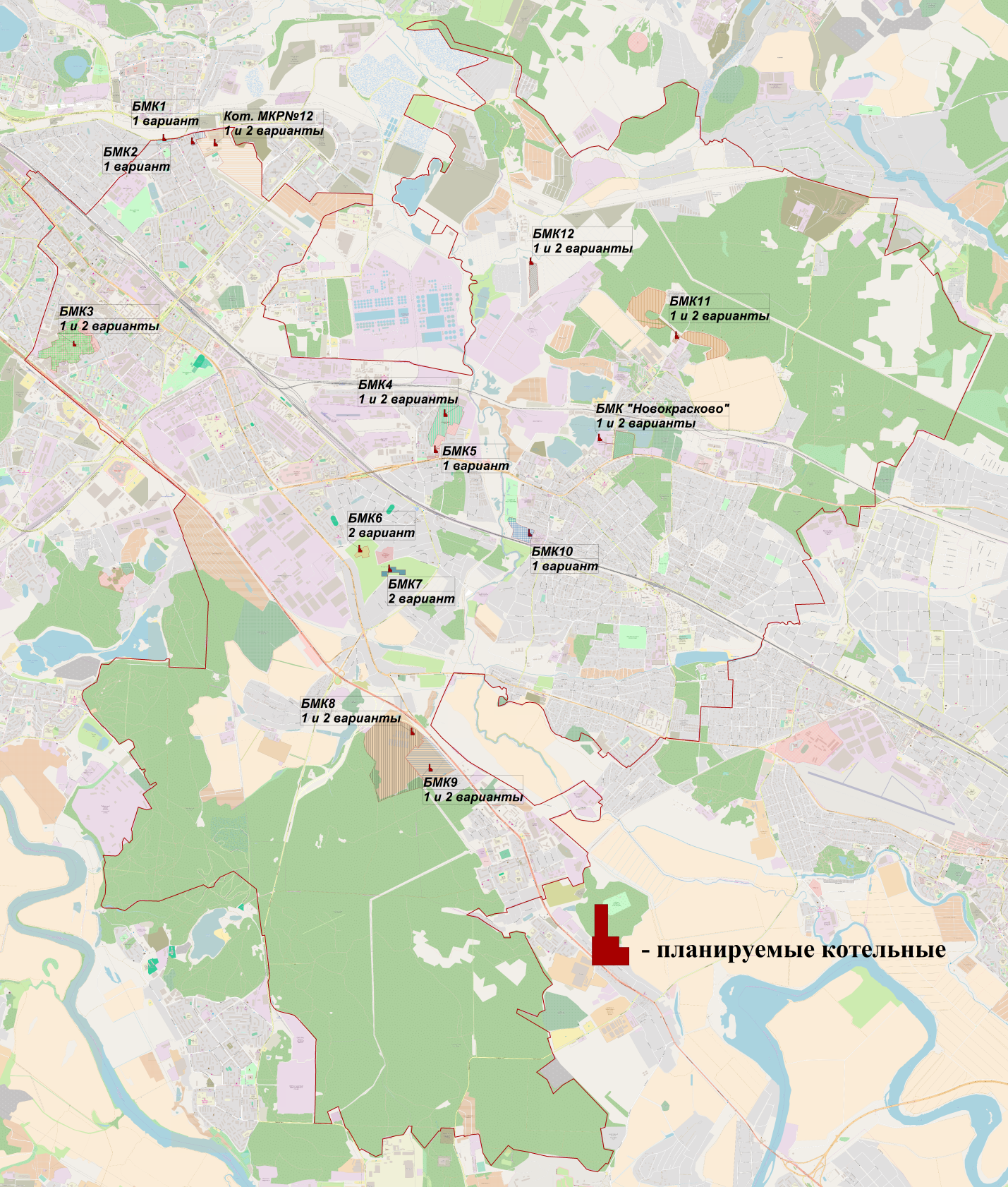 Рисунок 4.1.1 – Расположение и зоны действия проектируемых источников тепловой энергии на территории ГО ЛюберцыПерспективные балансы тепловой мощности и тепловой нагрузкиПерспективные балансы тепловой мощности в соответствии с предлагаемыми  вариантами развития системы теплоснабжения городского округа Люберцы, представлены в таблицах 4.2.1 - 4.2.118. Перспективные балансы тепловой мощности и тепловой нагрузки источников тепловой энергии на территории г. ЛюберцыТаблица 4.2.1 – Перспективный баланс тепловой мощности в зоне действия котельной по ул. Космонавтов 18, стр.1  для первого варианта развития Таблица 4.2.2 – Перспективный баланс тепловой мощности в зоне действия котельной по ул. Космонавтов 18, стр.1  для второго варианта развития Таблица  4.2.3 – Перспективный баланс тепловой мощности в зоне действия котельной по ул. Транспортная, 1 стр.1 для первого и второго вариантов развитияТаблица  4.2.4 – Перспективный баланс тепловой мощности в зоне действия котельной по ул.  Хлебозаводской проезд, 3 стр.1 для первого и второго вариантов развития Таблица  4.2.5 – Перспективный баланс тепловой мощности в зоне действия котельной по ул.  Хлебозаводской тупик, 9 стр.1 для первого и второго вариантов развития Таблица  4.2.6 – Перспективный баланс тепловой мощности в зоне действия котельной по ул.  Мира, 3 стр.1 для первого варианта развития Таблица  4.2.7 – Перспективный баланс тепловой мощности в зоне действия котельной по ул.  Мира, 3 стр.1 для второго варианта развития  Таблица  4.2.8 – Перспективный баланс тепловой мощности в зоне действия котельной по ул. 1 Панковский проезд  д.1 корп.1 стр.1 для первого варианта развитияТаблица  4.2.9 – Перспективный баланс тепловой мощности в зоне действия котельной по ул. 1 Панковский проезд  д.1 корп.1 стр.1  для второго варианта развитияТаблица  4.2.10 – Перспективный баланс тепловой мощности в зоне действия котельной по ул. 1 Панковский проезд,  д.15 стр.2 для первого варианта развитияТаблица  4.2.11 – Перспективный баланс тепловой мощности в зоне действия котельной по ул. 1 Панковский проезд, д.15 стр.2 для второго варианта развитияТаблица  4.2.12 – Перспективный баланс тепловой мощности в зоне действия котельной по ул. Попова, 16 стр.2 для первого варианта развитияТаблица  4.2.13 – Перспективный баланс тепловой мощности в зоне действия котельной по ул. Попова, 16 стр.2 для второго варианта развитияТаблица  4.2.14 – Перспективный баланс тепловой мощности в зоне действия котельной по ул. Комсомольский проспект, 6 стр.1 для первого и второго вариантов развитияТаблица  4.2.15 – Перспективный баланс тепловой мощности в зоне действия котельных по ул. Шевлякова, 9 стр.2  и Шевлякова, 9а стр.1 для первого и второго вариантов развитияТаблица  4.2.16 – Перспективный баланс тепловой мощности в зоне действия котельной по ул. Коммунистическая, 14 стр.1 для первого варианта  развитияТаблица  4.2.17 – Перспективный баланс тепловой мощности в зоне действия котельной по ул. Коммунистическая, 14 стр.1 для второго варианта  развитияДля первого и второго вариантов предлагается перевод тепловой нагрузки системы отопления ж/д по ул. Урицкого, 8 (Qот = 0,1865 Гкал/ч) на котельную по ул. Шевлякова, 9 стр.2.Таблица  4.2.18 – Перспективный баланс тепловой мощности в зоне действия котельной по ул. Инициативная, 15 стр.1 для первого и второго вариантов  развитияТаблица  4.2.19 – Перспективный баланс тепловой мощности в зоне действия котельной по ул. 8 Марта, 47 стр.1 для первого и второго вариантов  развитияТаблица  4.2.20 – Перспективный баланс тепловой мощности в зоне действия котельной по ул. Попова, 16  стр.1 для первого варианта  развития Таблица  4.2.21 – Перспективный баланс тепловой мощности в зоне действия котельной по ул. Попова, 16  стр.1 для второго варианта  развитияТаблица  4.2.22 – Перспективный баланс тепловой мощности в зоне действия котельной по ул. В. Интернационалистов, 3 стр.1 для первого варианта  развития Таблица  4.2.23 – Перспективный баланс тепловой мощности в зоне действия котельной по ул. В. Интернационалистов, 3 стр.1 для второго варианта  развитияТаблица  4.2.24 – Перспективный баланс тепловой мощности в зоне действия котельной по ул. Красногорская, 19 стр.1 для первого варианта  развития Таблица  4.2.25 – Перспективный баланс тепловой мощности в зоне действия котельной по ул. Красногорская, 19 стр.1 для второго варианта  развития Таблица  4.2.26 – Перспективный баланс тепловой мощности в зоне действия котельной по ул. Гоголя, 2 стр. 1  для  первого  варианта  развития Таблица  4.2.27 – Перспективный баланс тепловой мощности в зоне действия котельной по ул. Гоголя, 2 стр. 1 для  второго  варианта  развития Таблица 4.2.28  – Перспективный баланс тепловой мощности в зоне действия котельной по ул. Толстого, 10  к. 2 стр.1 для  первого  варианта  развития Таблица 4.2.29  – Перспективный баланс тепловой мощности в зоне действия котельной по ул. Толстого, 10  к. 2 стр.1 для  второго  варианта  развития Таблица 4.2.30  –  Перспективный баланс тепловой мощности в зоне действия котельной по ул. Барыкина, 13 для  первого  и второго вариантов  развитияТаблица 4.2.31  –  Перспективный баланс тепловой мощности в зоне действия котельной по ул. Власова, 3 стр.1 для  первого  варианта  развития Таблица 4.2.32  –  Перспективный баланс тепловой мощности в зоне действия котельной по ул. Власова, 3 стр. 1 для  второго  варианта  развития Таблица 4.2.33  –  Перспективный баланс тепловой мощности в зоне действия котельной по ул. Кирова, 34 стр.1 для  первого  варианта  развитияТаблица 4.2.34  –  Перспективный баланс тепловой мощности в зоне действия котельной по ул. Кирова, 34 стр. 1 для  второго  варианта  развитияТаблица 4.2.35 –  Перспективный баланс тепловой мощности в зоне действия котельной по ул. Октябрьский пр., 9 стр.1 для первого варианта  развитияТаблица 4.2.36  –  Перспективный баланс тепловой мощности в зоне действия котельной по ул. Октябрьский пр., 9 стр.1 для второго варианта  развитияТаблица 4.2.37  –  Перспективный баланс тепловой мощности в зоне действия котельной по ул. Кирова, 43 стр.2 для первого варианта  развитияТаблица 4.2.38  –  Перспективный баланс тепловой мощности в зоне действия котельной по ул. Кирова, 43 стр.2 для второго варианта  развитияТаблица 4.2.39  –  Перспективный баланс тепловой мощности в зоне действия котельной по ул. Октябрьский пр., 112 для первого и второго вариантов  развитияТаблица 4.2.40  –  Перспективный баланс тепловой мощности в зоне действия котельной ООО «Теплоэнергосервис» для первого и второго вариантов  развитияТаблица 4.2.41 – Перспективный баланс тепловой мощности в зоне действия котельной ООО «Энергострой» для первого и второго вариантов развитияТаблица 4.2.42  –  Перспективный баланс тепловой мощности в зоне действия котельной ООО «Любэнергоснаб» для первого варианта развитияТаблица 4.2.43 – Перспективный баланс тепловой мощности в зоне действия котельной ООО «Любэнергоснаб» для второго варианта развитияТаблица 4.2.44  –  Перспективный баланс тепловой мощности в зоне действия котельной ООО «ТехноАльянсИнвест» для первого варианта развития Таблица 4.2.45  –  Перспективный баланс тепловой мощности в зоне действия котельной ООО «ТехноАльянсИнвест» для второго варианта развития Таблица 4.2.46  –  Перспективный баланс тепловой мощности в зоне действия котельной ООО «Партнер» для первого и второго вариантов развития Таблица  4.2.47  – Перспективный баланс тепловой мощности в зоне действия котельной БМК1 для первого варианта развитияВторым  вариантом  развития  строительство  БМК 1 не планируется.Таблица  4.2.48  – Перспективный баланс тепловой мощности в зоне действия проектируемой котельной МКР №12 для первого и второго вариантов развитияТаблица  4.2.49  – Перспективный баланс тепловой мощности в зоне действия проектируемой  БМК 2 для первого варианта развитияВторым  вариантом  развития  строительство  БМК 2 не планируется.Таблица  4.2.50  – Перспективный баланс тепловой мощности в зоне действия проектируемой  БМК 3 для первого и второго варианта  развитияПерспективные балансы тепловой мощности и тепловой нагрузки источников тепловой энергии в районе пгт. ТомилиноТаблица 4.2.51  –  Перспективный баланс тепловой мощности в зоне действия котельной №1 пгт. Томилино для первого и второго вариантов  развитияТаблица 4.2.52  –  Перспективный баланс тепловой мощности в зоне действия котельной №2 пгт. Томилино для первого и второго вариантов  развитияТаблица 4.2.53  –  Перспективный баланс тепловой мощности в зоне действия котельной №5 пгт. Томилино для первого варианта  развитияТаблица 4.2.54  –  Перспективный баланс тепловой мощности в зоне действия котельной №5 пгт. Томилино для второго варианта  развитияТаблица 4.2.55  –  Перспективный баланс тепловой мощности в зоне действия котельной №6 пгт. Томилино для первого и второго вариантов  развитияТаблица 4.2.56  –  Перспективный баланс тепловой мощности в зоне действия котельной №7 пгт. Томилино для первого и второго вариантов  развитияТаблица 4.2.57  –  Перспективный баланс тепловой мощности в зоне действия котельной №8 пгт. Томилино для первого и второго вариантов  развитияТаблица 4.2.58  –  Перспективный баланс тепловой мощности в зоне действия котельной №9 пгт. Томилино для первого варианта развитияТаблица 4.2.59  –  Перспективный баланс тепловой мощности в зоне действия котельной №9 пгт. Томилино для второго варианта развитияТаблица 4.2.60  –  Перспективный баланс тепловой мощности в зоне действия котельной №10 пгт. Томилино для первого и второго вариантов  развитияТаблица 4.2.61  –  Перспективный баланс тепловой мощности в зоне действия котельной №12 пгт. Томилино для первого и второго вариантов  развитияТаблица 4.2.62  –  Перспективный баланс тепловой мощности в зоне действия котельной №14 пгт. Томилино для первого и второго вариантов  развитияТаблица 4.2.63  –  Перспективный баланс тепловой мощности в зоне действия котельной ООО «Инжтрасстрой»  для первого и второго вариантов развитияТаблица 4.2.64  –  Перспективный баланс тепловой мощности в зоне действия котельной ФГБУ ГЦ ССС  для первого и второго вариантов развитияТаблица 4.2.65  –  Перспективный баланс тепловой мощности в зоне действия котельной ЗАО «МОЭГ»  для первого варианта развитияТаблица 4.2.66  –  Перспективный баланс тепловой мощности в зоне действия котельной ЗАО «МОЭГ»  для второго варианта развитияТаблица  4.2.67 – Перспективный баланс тепловой мощности в зоне действия проектируемой  БМК 4 для первого и второго варианта  развитияТаблица  4.2.68 – Перспективный баланс тепловой мощности в зоне действия проектируемой  БМК 5 для первого варианта  развитияВторым  вариантом  развития  строительство  БМК 5 не планируется.Таблица  4.2.69  – Перспективный баланс тепловой мощности в зоне действия проектируемой  БМК 6 для второго варианта  развитияПервым  вариантом  развития  строительство  БМК 6 не планируется.Таблица  4.2.70 – Перспективный баланс тепловой мощности в зоне действия проектируемой  БМК 7 для второго варианта  развитияПервым  вариантом  развития  строительство  БМК 7 не планируется.Таблица  4.2.71  – Перспективный баланс тепловой мощности в зоне действия проектируемой  БМК 8 для первого и второго вариантов  развитияТаблица  4.2.72  – Перспективный баланс тепловой мощности в зоне действия проектируемой  БМК 9 для первого и второго вариантов  развитияПерспективные балансы тепловой мощности и тепловой нагрузки источников тепловой энергии в районе пгт. МалаховкаТаблица 4.2.73 –  Перспективный баланс тепловой мощности в зоне действия котельной пгт. Малаховка ул. Комсомольская, д. 11/1 для первого и второго вариантов  развитияТаблица 4.2.74 –  Перспективный баланс тепловой мощности в зоне действия котельной пгт. Малаховка, ул. Щорса, д. 18/1 для первого и второго вариантов  развитияТаблица 4.2.75 –  Перспективный баланс тепловой мощности в зоне действия котельной пгт. Малаховка, ул. Калинина, д. 29/1 для первого и второго вариантов  развитияТаблица 4.2.76 –  Перспективный баланс тепловой мощности в зоне действия котельной пгт. Малаховка, ул. Малаховская, 20/1 для первого и второго вариантов  развитияТаблица 4.2.77 –  Перспективный баланс тепловой мощности в зоне действия котельной пгт. Малаховка, ул. Центральная, 12/1 для первого и второго вариантов  развитияТаблица 4.2.78  –  Перспективный баланс тепловой мощности в зоне действия котельной пгт. Малаховка, ул. Калинина, 30/1 для первого и второго вариантов  развитияТаблица 4.2.79  –  Перспективный баланс тепловой мощности в зоне действия котельной пгт. Малаховка, ул. Тургенева, 17/1 для первого и второго вариантов  развитияТаблица 4.2.80  –  Перспективный баланс тепловой мощности в зоне действия котельной пгт. Малаховка, ул. Кореневское ш., 25/1 для первого и второго вариантов  развитияТаблица 4.2.81 –  Перспективный баланс тепловой мощности в зоне действия котельной пгт. Малаховка, ул. Красковское ш., 15/1 для первого и второго вариантов  развитияТаблица 4.2.82 –  Перспективный баланс тепловой мощности в зоне действия котельной пгт. Малаховка, ул. Михневское ш., 15/1 для первого и второго вариантов  развитияТаблица 4.2.83 –  Перспективный баланс тепловой мощности в зоне действия котельной пгт. Малаховка, Электропосёлок, 11/1 для первого и второго вариантов  развитияТаблица 4.2.84 –  Перспективный баланс тепловой мощности в зоне действия котельной пгт. Малаховка, Красковское ш., 14/1 для первого и второго вариантов  развитияТаблица 4.2.85 –  Перспективный баланс тепловой мощности в зоне действия котельной пгт. Малаховка, Быковское ш., 14/1 и перспективной БМК для первого и второго вариантов  развитияПерспективные балансы тепловой мощности и тепловой нагрузки источников тепловой энергии в районе пгт. ОктябрьскийТаблица 4.2.86 –  Перспективный баланс тепловой мощности в зоне действия котельной №2 пгт. Октябрьский для первого и второго вариантов  развитияТаблица 4.2.87 –  Перспективный баланс тепловой мощности в зоне действия котельной №3 пгт. Октябрьский для первого и второго вариантов  развитияТаблица 4.2.88 –  Перспективный баланс тепловой мощности в зоне действия котельной мкр. Восточный, д.1 пгт. Октябрьский для первого варианта развитияТаблица 4.2.89 –  Перспективный баланс тепловой мощности в зоне действия котельной мкр. Восточный, д.1 пгт. Октябрьский для второго варианта развитияТаблица 4.2.90  –  Перспективный баланс тепловой мощности в зоне действия котельной  «Красное знамя»  для первого варианта развитияТаблица 4.2.91  –  Перспективный баланс тепловой мощности в зоне действия котельной «Красное знамя»  для второго варианта развитияТаблица 4.2.92  –  Перспективный баланс тепловой мощности в зоне действия котельной  по ул. Ленина, 47 и перспективной БМК для первого варианта развитияТаблица 4.2.93  –  Перспективный баланс тепловой мощности в зоне действия котельной по ул. Ленина, 47 для второго варианта развитияПерспективные балансы тепловой мощности и тепловой нагрузки источников тепловой энергии в районе пгт. КрасковоТаблица 4.2.94 –  Перспективный баланс тепловой мощности в зоне действия котельной №1 пгт. Красково для первого и второго вариантов  развитияТаблица 4.2.95 –  Перспективный баланс тепловой мощности в зоне действия котельной №2 пгт. Красково для первого и второго вариантов  развитияТаблица 4.2.96 –  Перспективный баланс тепловой мощности в зоне действия котельной №3 пгт. Красково для первого и второго вариантов  развитияТаблица 4.2.97 –  Перспективный баланс тепловой мощности в зоне действия котельной №5 пгт. Красково для первого и второго вариантов  развитияТаблица 4.2.98 –  Перспективный баланс тепловой мощности в зоне действия котельной №6 пгт. Красково для первого варианта  развитияТаблица 4.2.99 –  Перспективный баланс тепловой мощности в зоне действия котельной №6 пгт. Красково для второго варианта  развитияТаблица 4.2.100 –  Перспективный баланс тепловой мощности в зоне действия котельной №7 пгт. Красково для первого варианта  развитияТаблица 4.2.101 –  Перспективный баланс тепловой мощности в зоне действия котельной №7 пгт. Красково для второго варианта  развитияТаблица 4.2.102 –  Перспективный баланс тепловой мощности в зоне действия котельной №8 пгт. Красково для первого и второго вариантов  развитияТаблица 4.2.103 –  Перспективный баланс тепловой мощности в зоне действия котельной №9 пгт. Красково для первого варианта развитияТаблица 4.2.104 –  Перспективный баланс тепловой мощности в зоне действия котельной №9 пгт. Красково для второго варианта  развитияТаблица 4.2.105 –  Перспективный баланс тепловой мощности в зоне действия котельной №10 д. Марусино для первого и второго вариантов  развитияТаблица 4.2.106  –  Перспективный баланс тепловой мощности в зоне действия котельной ООО «ОптималСтрой»  для первого и второго вариантов развитияТаблица 4.2.107  –  Перспективный баланс тепловой мощности в зоне действия котельной «Малое Павлино» ООО «Теплокомфорт»  для первого и второго вариантов развитияТаблица 4.2.108  –  Перспективный баланс тепловой мощности в зоне действия котельной «Кореневский форт-1» ООО "Теплокомфорт" для первого и второго вариантов развитияТаблица 4.2.109  –  Перспективный баланс тепловой мощности в зоне действия котельной «Кореневский форт-2» ООО "Теплокомфорт" для первого и второго вариантов развитияТаблица  4.2.110  – Перспективный баланс тепловой мощности в зоне действия проектируемой  БМК 10 для первого и второго вариантов  развитияТаблица  4.2.111  – Перспективный баланс тепловой мощности в зоне действия проектируемой  котельной «Новокрасково»  для первого варианта  развитияТаблица  4.2.112  – Перспективный баланс тепловой мощности в зоне действия проектируемой  котельной «Новокрасково»  для второго варианта  развитияТаблица  4.2.113  – Перспективный баланс тепловой мощности в зоне действия проектируемой  БМК №11для первого и второго вариантов  развитияТаблица  4.2.114  – Перспективный баланс тепловой мощности в зоне действия проектируемой  БМК №12 для первого и второго вариантов  развитияПерспективные балансы тепловой мощности и тепловой нагрузки источников тепловой энергии расположенных на территории г. МоскваТаблица 4.2.115  –  Перспективный баланс тепловой мощности в зоне действия котельной РТС «Некрасовка» для первого и второго вариантов развитияВ соответствии со схемой теплоснабжения г. Москвы на период до 2030 года зона теплоснабжения РТС «Некрасовка» к  2030 году увеличится за счет подключения перспективных потребителей. Подключенная тепловая нагрузка на котельную РТС «Некрасовка» на расчётный срок составит 140,4 Гкал/ч. Подключение перспективных потребителей на территории г. Люберцы к котельной РТС «Некрасовка не планируется.Таблица 4.2.116  –  Перспективный баланс тепловой мощности в зоне действия котельной РТС «Жулебино» для первого варианта развитияТаблица 4.2.117  –  Перспективный баланс тепловой мощности в зоне действия котельной РТС «Жулебино» для второго варианта развитияВ соответствии со схемой теплоснабжения г. Москвы на период до 2030 года подключение перспективных потребителей на территории г. Москвы к РТС «Жулебино» не планируется. Тепловые балансы для котельной РТС «Жулебино», представленные в таблицах 4.2.116 и 4.2.117, скорректированы с учётом прироста тепловой нагрузки на территории г. Люберцы.Таблица 4.2.118  –  Перспективный баланс тепловой мощности в зоне действия ТЭЦ-22  для первого и второго вариантов развитияВ соответствии со схемой теплоснабжения г. Москвы до 2030 года планируется:переключение части тепловых нагрузок с ТЭЦ-22 на ТЭЦ-23 дляобеспечения возможности дополнительного присоединения к ТЭЦ-22 новых тепловых потребителей в зоне теплоснабжения магистральных выводов ТЭЦ-22 №7 и №12; переключение тепловых нагрузок с действующих котельных РТС «Люблино», КТС «Косино» и МК «Каскадная» на ТЭЦ-22.После осуществления запланированных мероприятий общая тепловая нагрузка в горячей воде на ТЭЦ-22 составит 2703,3 Гкал/ч. С учётом прироста тепловой нагрузки на ТЭЦ-22 на территории г. Люберцы общая тепловая нагрузка в горячей воде будет равна 2727,875 Гкал/ч.Балансы тепловой мощности источника тепловой энергии  и присоединённой тепловой нагрузки в каждой зоне действия источника тепловой энергии по каждому из магистральных выводов (если таких выводов несколько) тепловой мощности источника тепловой энергииБалансы тепловой мощности источника тепловой энергии  и  присоединённой тепловой нагрузки представлены в таблице 4.2.119.Таблица 4.2.119 – Балансы тепловой мощности источника тепловой энергии  и  присоединённой тепловой нагрузкиСуществующие и перспективные значения установленной тепловой мощности основного оборудования источника (источников) тепловой энергииСводные данные о существующих и перспективных значениях установленной тепловой мощности основного оборудования источников тепловой энергии представлены в таблице 4.3.1Таблица 4.3.1 – Существующие и перспективные значения установленной тепловой мощностиСуществующие и перспективные технические ограничения на использование установленной тепловой мощности и значения располагаемой мощности основного оборудования источников тепловой энергииТехнические ограничения на использование установленной тепловой мощности представлены в Книге 1 Обосновывающих материалов к схеме теплоснабжения городского округа Люберцы Люберецкого муниципального района Московской области.Существующие и перспективные затраты тепловой мощности на собственные и хозяйственные нужды источников тепловой энергииОбъемы потребления тепловой энергии на собственные и хозяйственные нужды по источникам сведены в таблицу 4.5.1.Таблица 4.5.1 – Существующие и перспективные объемы потребления тепловой энергии на собственные и хозяйственные нуждыЗначения существующей и перспективной тепловой мощности источников тепловой энергии неттоПараметры тепловой мощности нетто по источникам сведены в таблицу  4.6.1.Таблица 4.6.1 – Значения тепловой мощности нетто на расчётный срокЗначения существующих и перспективных потерь тепловой энергии при ее передаче по тепловым сетямОбъемы потерь тепловой энергии в тепловых сетях по источникам сведены в таблицу 4.7.1.Таблица 4.7.1 – Значения существующих и перспективных потерь тепловой энергии в т/сЗначения существующей и перспективной резервной тепловой мощности источников теплоснабженияСуществующие и перспективные значения резервной тепловой мощности источников теплоснабжения  представлены в таблице  4.8.1.Таблица 4.8.1 – Значения существующей и перспективной резервной тепловой мощности котельныхГидравлический расчёт передачи теплоносителя для каждого магистрального вывода. Анализ возможности обеспечения тепловой энергией существующих и перспективных потребителей, присоединённых к тепловой сети по каждому магистральному  выводуГидравлический расчёт передачи теплоносителя приведён в Приложении 1. Выводы о резервах (дефицитах) существующей системы теплоснабжения при обеспечении перспективной тепловой нагрузки потребителейРезервы и дефициты в существующей системе теплоснабжения городского округа Люберцы представлены в таблице 4.2.119. Резервы и дефициты тепловой мощности в системе теплоснабжения городского округа Люберцы на расчётный срок представлены в таблице 4.8.1.Анализ резерва/дефицита тепловой мощности существующей системы теплоснабжения с учётом прироста перспективных тепловых нагрузок для каждого варианта представлен в таблицах 4.10.1-4.10.2.Предлагаемые варианты развития системы теплоснабжения обеспечивают тепловой энергией существующих и перспективных потребителей в полном объёме.Таблица 4.10.1 – Анализ резерва/дефицита тепловой мощности источников при первом варианте развития Таблица 4.10.2 – Анализ резерва/дефицита тепловой мощности источников при втором варианте развитияТеплоснабжающая организацияНаименование источника1 вариант2 вариант2 вариант2 вариантПланируемые сроки выполнения АО "Люберецкая теплосеть"г. Люберцы, ул. Космонавтов,18 стр.1Реконструкция и техническое перевооружение:1 этап: замена котла ДКВр-10/13 и автоматики регулирования. Реконструкция насосного оборудования, установка ЧРП.
2 этап: реконструкция котельной с увеличением тепловой мощности до 50 Гкал/ч, перевод котельной в водогрейный режим работы.Реконструкция и техническое перевооружение:1 этап: замена котла ДКВр-10/13 и автоматики регулирования. Реконструкция насосного оборудования, установка ЧРП.
2 этап: реконструкция котельной с увеличением тепловой мощности до 50 Гкал/ч, перевод котельной в водогрейный режим работы.3этап: увеличение тепловой мощности котельной до 58 Гкал/ч, с целью обеспечения тепловой нагрузки потребителей, переключаемых с котельной по ул. Мира, 3, стр.1Реконструкция и техническое перевооружение:1 этап: замена котла ДКВр-10/13 и автоматики регулирования. Реконструкция насосного оборудования, установка ЧРП.
2 этап: реконструкция котельной с увеличением тепловой мощности до 50 Гкал/ч, перевод котельной в водогрейный режим работы.3этап: увеличение тепловой мощности котельной до 58 Гкал/ч, с целью обеспечения тепловой нагрузки потребителей, переключаемых с котельной по ул. Мира, 3, стр.1Реконструкция и техническое перевооружение:1 этап: замена котла ДКВр-10/13 и автоматики регулирования. Реконструкция насосного оборудования, установка ЧРП.
2 этап: реконструкция котельной с увеличением тепловой мощности до 50 Гкал/ч, перевод котельной в водогрейный режим работы.3этап: увеличение тепловой мощности котельной до 58 Гкал/ч, с целью обеспечения тепловой нагрузки потребителей, переключаемых с котельной по ул. Мира, 3, стр.11 вариант: 1 этап: 2019
2 этап: 2020-20222 вариант:1 этап: 2019
2 этап: 2020-20223 этап: 2023-2025АО "Люберецкая теплосеть"г. Люберцы, ул. Транспортная,1 стр.1Техническое перевооружение:1 этап – Проектные работы по  техническому перевооружению котельной с увеличением тепловой мощности до 20 Гкал/ч для обеспечения тепловой энергией перспективных потребителей;2 этап – Техническое перевооружение котельной с увеличением тепловой мощности до 20 Гкал/ч для обеспечения тепловой энергией перспективных потребителей3 этап – Увеличение тепловой мощности котельной до 26 Гкал/ч с целью обеспечения тепловой энергией перспективных потребителейТехническое перевооружение:1 этап – Проектные работы по  техническому перевооружению котельной с увеличением тепловой мощности до 20 Гкал/ч для обеспечения тепловой энергией перспективных потребителей;2 этап – Техническое перевооружение котельной с увеличением тепловой мощности до 20 Гкал/ч для обеспечения тепловой энергией перспективных потребителей3 этап – Увеличение тепловой мощности котельной до 26 Гкал/ч с целью обеспечения тепловой энергией перспективных потребителейТехническое перевооружение:1 этап – Проектные работы по  техническому перевооружению котельной с увеличением тепловой мощности до 20 Гкал/ч для обеспечения тепловой энергией перспективных потребителей;2 этап – Техническое перевооружение котельной с увеличением тепловой мощности до 20 Гкал/ч для обеспечения тепловой энергией перспективных потребителей3 этап – Увеличение тепловой мощности котельной до 26 Гкал/ч с целью обеспечения тепловой энергией перспективных потребителейТехническое перевооружение:1 этап – Проектные работы по  техническому перевооружению котельной с увеличением тепловой мощности до 20 Гкал/ч для обеспечения тепловой энергией перспективных потребителей;2 этап – Техническое перевооружение котельной с увеличением тепловой мощности до 20 Гкал/ч для обеспечения тепловой энергией перспективных потребителей3 этап – Увеличение тепловой мощности котельной до 26 Гкал/ч с целью обеспечения тепловой энергией перспективных потребителей1 этап: 2019 
2 этап: 2021-20233 этап: 2026-2028АО "Люберецкая теплосеть"г. Люберцы, Хлебозаводской пр.,3 стр.1Техническое перевооружение:1 этап - Проектные работы по  техническому перевооружению котельной с увеличением тепловой мощности до 10 Гкал/ч для повышения надёжности теплоснабжения;2 этап - Техническое перевооружение котельной с увеличением тепловой мощности до 10 Гкал/ч для повышения надёжности теплоснабжения.Техническое перевооружение:1 этап - Проектные работы по  техническому перевооружению котельной с увеличением тепловой мощности до 10 Гкал/ч для повышения надёжности теплоснабжения;2 этап - Техническое перевооружение котельной с увеличением тепловой мощности до 10 Гкал/ч для повышения надёжности теплоснабжения.Техническое перевооружение:1 этап - Проектные работы по  техническому перевооружению котельной с увеличением тепловой мощности до 10 Гкал/ч для повышения надёжности теплоснабжения;2 этап - Техническое перевооружение котельной с увеличением тепловой мощности до 10 Гкал/ч для повышения надёжности теплоснабжения.Техническое перевооружение:1 этап - Проектные работы по  техническому перевооружению котельной с увеличением тепловой мощности до 10 Гкал/ч для повышения надёжности теплоснабжения;2 этап - Техническое перевооружение котельной с увеличением тепловой мощности до 10 Гкал/ч для повышения надёжности теплоснабжения.1 этап: 2019 
2 этап: 2020-2022АО "Люберецкая теплосеть"г. Люберцы, Хлебозаводской туп.,9 стр.1Реконструкция котельной без увеличения тепловой мощности: замена  котла ДКВр-10/13 и автоматики регулированияТехническое перевооружение котельной с целью повышения надёжности теплоснабжения, перевод в водогрейный режим работыТехническое перевооружение котельной с целью повышения надёжности теплоснабжения, перевод в водогрейный режим работыТехническое перевооружение котельной с целью повышения надёжности теплоснабжения, перевод в водогрейный режим работы1 вар: 2019 
2 вар: 2020-2021АО "Люберецкая теплосеть"г. Люберцы, ул. Мира,3 стр.1Реконструкция котельной без увеличения тепловой мощности, замена 3 котлов, выработавших эксплуатационный ресурс и автоматики регулированияПеревод котельной в режим работы ЦТП, перевод тепловой нагрузки на котельную по ул. Космонавтов 18, стр.1Перевод котельной в режим работы ЦТП, перевод тепловой нагрузки на котельную по ул. Космонавтов 18, стр.1Перевод котельной в режим работы ЦТП, перевод тепловой нагрузки на котельную по ул. Космонавтов 18, стр.12020-2022АО "Люберецкая теплосеть"г. Люберцы, 1 Панковский пр-д,1 корп.1 стр.1Реконструкция котельной без увеличения тепловой мощности. Замена котла ДКВР 10/13 -1шт. и замена автоматики регулированияРеконструкция котельной без увеличения тепловой мощности. Замена котла ДКВР 10/13 -1шт. и замена автоматики регулированияРеконструкция котельной без увеличения тепловой мощности. Замена котла ДКВР 10/13 -1шт. и замена автоматики регулированияРеконструкция котельной без увеличения тепловой мощности. Замена котла ДКВР 10/13 -1шт. и замена автоматики регулирования2018-2019АО "Люберецкая теплосеть"г. Люберцы, 1 Панковский пр-д,15 стр.2Установка ЧРП насосного оборудования Перевод котельной в режим работы ЦТП, перевод тепловой нагрузки на котельную по ул. 1 Панковский пр-д,1 корп.1 стр.1Перевод котельной в режим работы ЦТП, перевод тепловой нагрузки на котельную по ул. 1 Панковский пр-д,1 корп.1 стр.1Перевод котельной в режим работы ЦТП, перевод тепловой нагрузки на котельную по ул. 1 Панковский пр-д,1 корп.1 стр.11 вариант: 2019 
2 вариант: 2020-2021 АО "Люберецкая теплосеть"г. Люберцы, ул. Попова, 16 стр.2Реконструкция котельной с целью замены оборудования, выработавшего эксплуатационный ресурс и ликвидации дефицита тепловой мощности:1 этап – демонтаж котла ДЕ 16-24 и установка котла КВГМ-20 тепловой мощностью 17,2 Гкал/ч;2 этап – демонтаж второго котла ДЕ 16-24 и установка котла КВГМ-20 тепловой мощностью 17,2 Гкал/ч.3 этап – увеличение тепловой мощности котельной до 114,4 Гкал/ч.Реконструкция котельной с целью замены оборудования, выработавшего эксплуатационный ресурс и ликвидации дефицита тепловой мощности:1 этап – демонтаж котла ДЕ 16-24 и установка котла КВГМ-20 тепловой мощностью 17,2 Гкал/ч;2 этап – демонтаж второго котла ДЕ 16-24 и установка котла КВГМ-20 тепловой мощностью 17,2 Гкал/ч.3 этап – увеличение тепловой мощности котельной до 124,4 Гкал/ч.Реконструкция котельной с целью замены оборудования, выработавшего эксплуатационный ресурс и ликвидации дефицита тепловой мощности:1 этап – демонтаж котла ДЕ 16-24 и установка котла КВГМ-20 тепловой мощностью 17,2 Гкал/ч;2 этап – демонтаж второго котла ДЕ 16-24 и установка котла КВГМ-20 тепловой мощностью 17,2 Гкал/ч.3 этап – увеличение тепловой мощности котельной до 124,4 Гкал/ч.Реконструкция котельной с целью замены оборудования, выработавшего эксплуатационный ресурс и ликвидации дефицита тепловой мощности:1 этап – демонтаж котла ДЕ 16-24 и установка котла КВГМ-20 тепловой мощностью 17,2 Гкал/ч;2 этап – демонтаж второго котла ДЕ 16-24 и установка котла КВГМ-20 тепловой мощностью 17,2 Гкал/ч.3 этап – увеличение тепловой мощности котельной до 124,4 Гкал/ч.1 вариант:1 этап: 2022 2 этап: 20233 этап: 20262 вариант:1 этап: 2019 2 этап: 20203 этап: 2021АО "Люберецкая теплосеть"г. Люберцы, ул. Шевлякова, 9 стр.2Реконструкция  по мере износа оборудования котельной. Проведение планово-предупредительных ремонтных работРеконструкция  по мере износа оборудования котельной. Проведение планово-предупредительных ремонтных работРеконструкция  по мере износа оборудования котельной. Проведение планово-предупредительных ремонтных работРеконструкция  по мере износа оборудования котельной. Проведение планово-предупредительных ремонтных работ2019-2034АО "Люберецкая теплосеть"г. Люберцы, Комсомольский пр., дом 6 стр.1Реконструкция котельной с увеличением тепловой мощности до 20 Гкал/ч для обеспечения тепловой нагрузкой перспективных потребителейРеконструкция котельной с увеличением тепловой мощности до 20 Гкал/ч для обеспечения тепловой нагрузкой перспективных потребителейРеконструкция котельной с увеличением тепловой мощности до 20 Гкал/ч для обеспечения тепловой нагрузкой перспективных потребителейРеконструкция котельной с увеличением тепловой мощности до 20 Гкал/ч для обеспечения тепловой нагрузкой перспективных потребителей2020АО "Люберецкая теплосеть"г. Люберцы, ул. Коммунистическая, 14 стр.1Реконструкция котельной без увеличения тепловой мощности, замена основного и вспомогательного оборудования, выработавшего эксплуатационный ресурсПеревод котельной в режим работы ЦТП, перевод тепловой нагрузки на котельную по ул. Попова 16 стр.2Перевод котельной в режим работы ЦТП, перевод тепловой нагрузки на котельную по ул. Попова 16 стр.2Перевод котельной в режим работы ЦТП, перевод тепловой нагрузки на котельную по ул. Попова 16 стр.22021-2022АО "Люберецкая теплосеть"г. Люберцы, ул. Инициативная, 15 стр.1Реконструкция котельной без увеличения тепловой мощности, замена основного и вспомогательного оборудования, выработавшего эксплуатационный ресурсРеконструкция котельной без увеличения тепловой мощности, замена основного и вспомогательного оборудования, выработавшего эксплуатационный ресурсРеконструкция котельной без увеличения тепловой мощности, замена основного и вспомогательного оборудования, выработавшего эксплуатационный ресурсРеконструкция котельной без увеличения тепловой мощности, замена основного и вспомогательного оборудования, выработавшего эксплуатационный ресурс2022-2023АО "Люберецкая теплосеть"г. Люберцы, ул. 8 марта, 47 стр.1Реконструкция  по мере износа оборудования котельной. Проведение планово-предупредительных ремонтных работРеконструкция  по мере износа оборудования котельной. Проведение планово-предупредительных ремонтных работРеконструкция  по мере износа оборудования котельной. Проведение планово-предупредительных ремонтных работРеконструкция  по мере износа оборудования котельной. Проведение планово-предупредительных ремонтных работ2020-2034АО "Люберецкая теплосеть"г. Люберцы, ул. Попова,16 стр.1Замена автоматики регулирования 10-ти котлов ЗИОПеревод котельной в режим работы ЦТП, перевод тепловых нагрузок на котельную по ул. Попова 16, стр.2Перевод котельной в режим работы ЦТП, перевод тепловых нагрузок на котельную по ул. Попова 16, стр.2Перевод котельной в режим работы ЦТП, перевод тепловых нагрузок на котельную по ул. Попова 16, стр.21 вар: 2019 
2 вар: 2021-2021АО "Люберецкая теплосеть"г. Люберцы, ул. В. Интернационалистов, д.3 стр.1Реконструкция котельной без увеличения тепловой мощности с целью замены оборудования, выработавшего эксплуатационный ресурсПеревод котельной в режим работы ЦТП, перевод тепловых нагрузок на котельную по ул. Попова 16, стр.2Перевод котельной в режим работы ЦТП, перевод тепловых нагрузок на котельную по ул. Попова 16, стр.2Перевод котельной в режим работы ЦТП, перевод тепловых нагрузок на котельную по ул. Попова 16, стр.22022-2023АО "Люберецкая теплосеть"г. Люберцы, ул. Красногорская, 19 к.1 стр.1Реконструкция котельной с увеличением тепловой мощности до 10 Гкал/ч с целью замены оборудования выработавшего свой эксплуатационный ресурс и обеспечения тепловой энергией перспективных потребителей. Реконструкция котельной с увеличением тепловой мощности до 13 Гкал/ч с целью замены оборудования выработавшего свой эксплуатационный ресурс и обеспечения тепловой энергией перспективных потребителей. Реконструкция котельной с увеличением тепловой мощности до 13 Гкал/ч с целью замены оборудования выработавшего свой эксплуатационный ресурс и обеспечения тепловой энергией перспективных потребителей. Реконструкция котельной с увеличением тепловой мощности до 13 Гкал/ч с целью замены оборудования выработавшего свой эксплуатационный ресурс и обеспечения тепловой энергией перспективных потребителей. 1 вар: 2020-2022 
2 вар: 2023-2024АО "Люберецкая теплосеть"г. Люберцы, ул. Гоголя, 2 стр.1Реконструкция котельной без увеличения тепловой мощности, с целью замены оборудования выработавшего свой эксплуатационный ресурс. Установленная мощность котельной составит 10 Гкал/ч.Реконструкция котельной с увеличением тепловой мощности до 14 Гкал/ч с целью замены оборудования выработавшего свой эксплуатационный ресурс и обеспечения тепловой энергией перспективных потребителей.Реконструкция котельной с увеличением тепловой мощности до 14 Гкал/ч с целью замены оборудования выработавшего свой эксплуатационный ресурс и обеспечения тепловой энергией перспективных потребителей.Реконструкция котельной с увеличением тепловой мощности до 14 Гкал/ч с целью замены оборудования выработавшего свой эксплуатационный ресурс и обеспечения тепловой энергией перспективных потребителей.1 вар: 2020-2022 
2 вар: 2021-2024АО "Люберецкая теплосеть"г. Люберцы, ул. Шевлякова, 9а стр.1Реконструкция  по мере износа оборудования котельной. Проведение планово-предупредительных ремонтных работРеконструкция  по мере износа оборудования котельной. Проведение планово-предупредительных ремонтных работРеконструкция  по мере износа оборудования котельной. Проведение планово-предупредительных ремонтных работРеконструкция  по мере износа оборудования котельной. Проведение планово-предупредительных ремонтных работ2019-2034АО "Люберецкая теплосеть"г. Люберцы, ул. Толстого, 10 к.2 стр.1Реконструкция котельной без увеличения тепловой мощности с целью замены оборудования, выработавшего эксплуатационный ресурсПеревод котельной в режим работы ЦТП, перевод тепловых нагрузок на котельную по ул. Попова 16, стр.2Перевод котельной в режим работы ЦТП, перевод тепловых нагрузок на котельную по ул. Попова 16, стр.2Перевод котельной в режим работы ЦТП, перевод тепловых нагрузок на котельную по ул. Попова 16, стр.21 вар: 2026-2027 
2 вар: 2024-2025АО "Люберецкая теплосеть"г. Люберцы, ул. Барыкина, 13Увеличение тепловой мощности котельной до 132,07  Гкал/ч для обеспечения тепловой энергией перспективных потребителейУвеличение тепловой мощности котельной до 132,07  Гкал/ч для обеспечения тепловой энергией перспективных потребителейУвеличение тепловой мощности котельной до 132,07  Гкал/ч для обеспечения тепловой энергией перспективных потребителейУвеличение тепловой мощности котельной до 132,07  Гкал/ч для обеспечения тепловой энергией перспективных потребителей2018-2022АО "Люберецкая теплосеть"г. Люберцы, ул. Власова, 3 стр.1Техническое перевооружение:1 этап – Техническое перевооружение котельной с увеличением тепловой мощности до 10 Гкал/ч;2 этап – Увеличение тепловой мощности до 16 Гкал/ч для обеспечения тепловой энергией перспективных потребителейРеконструкция котельной с увеличением тепловой мощности до 10 Гкал/ч с целью замены оборудования, выработавшего эксплуатационный ресурс и обеспечения тепловой энергией перспективных и существующих потребителейРеконструкция котельной с увеличением тепловой мощности до 10 Гкал/ч с целью замены оборудования, выработавшего эксплуатационный ресурс и обеспечения тепловой энергией перспективных и существующих потребителейРеконструкция котельной с увеличением тепловой мощности до 10 Гкал/ч с целью замены оборудования, выработавшего эксплуатационный ресурс и обеспечения тепловой энергией перспективных и существующих потребителей1 вар: 2019-2020
2 вар: 2022-2024АО "Люберецкая теплосеть"г. Люберцы, ул. Кирова, 34 стр.1Перевод котельной в режим работы ЦТП, перевод тепловой нагрузки на котельную по ул. Власова, 3, стр.1Перевод котельной в режим работы ЦТП, перевод тепловой нагрузки на РТС «Жулебино»Перевод котельной в режим работы ЦТП, перевод тепловой нагрузки на РТС «Жулебино»Перевод котельной в режим работы ЦТП, перевод тепловой нагрузки на РТС «Жулебино»1 вар: 2022-2024
2 вар: 2024-2025АО "Люберецкая теплосеть"г. Люберцы, Октябрьский пр., 9 стр.1Замена 2-х котлов ТВГ-8 и автоматики регулированияПеревод котельной в режим работы ЦТП, перевод тепловой нагрузки на котельную ООО «Любэнергоснаб»Перевод котельной в режим работы ЦТП, перевод тепловой нагрузки на котельную ООО «Любэнергоснаб»Перевод котельной в режим работы ЦТП, перевод тепловой нагрузки на котельную ООО «Любэнергоснаб»2019-2020АО "Люберецкая теплосеть"г. Люберцы, ул. Кирова, 43 стр.2 Реконструкция котельной без увеличения тепловой мощности с целью замены оборудования, выработавшего эксплуатационный ресурсЛиквидация котельной, перевод тепловой нагрузки на котельную по ул. Власова, 3 стр.1Ликвидация котельной, перевод тепловой нагрузки на котельную по ул. Власова, 3 стр.1Ликвидация котельной, перевод тепловой нагрузки на котельную по ул. Власова, 3 стр.12027-2028АО "Люберецкая теплосетьг. Люберцы, Октябрьский пр., 112Увеличение тепловой мощности котельной до 12 Гкал/ч с целью устранения дефицита тепловой мощности.Увеличение тепловой мощности котельной до 12 Гкал/ч с целью устранения дефицита тепловой мощности.Увеличение тепловой мощности котельной до 12 Гкал/ч с целью устранения дефицита тепловой мощности.Увеличение тепловой мощности котельной до 12 Гкал/ч с целью устранения дефицита тепловой мощности.2025-2026АО "Люберецкая теплосетьпгт. Малаховка, Красная Змеевка, около д.12Реконструкция  по мере износа оборудования котельной. Проведение планово-предупредительных ремонтных работРеконструкция  по мере износа оборудования котельной. Проведение планово-предупредительных ремонтных работРеконструкция  по мере износа оборудования котельной. Проведение планово-предупредительных ремонтных работРеконструкция  по мере износа оборудования котельной. Проведение планово-предупредительных ремонтных работ2019-2034АО "Люберецкая теплосетьпгт. Малаховка, ул. Комсомольская, д. 11/1Модернизация котельной: установка современных газогорелочных устройств ГБЛ на отопительные котлы №1, 2, 3, 4, 5 и автоматики безопасности работы котельной. Установка пластинчатых бойлеров для ГВС, в замен устаревших кожухо-трубных ВВП.Модернизация котельной: установка современных газогорелочных устройств ГБЛ на отопительные котлы №1, 2, 3, 4, 5 и автоматики безопасности работы котельной. Установка пластинчатых бойлеров для ГВС, в замен устаревших кожухо-трубных ВВП.Модернизация котельной: установка современных газогорелочных устройств ГБЛ на отопительные котлы №1, 2, 3, 4, 5 и автоматики безопасности работы котельной. Установка пластинчатых бойлеров для ГВС, в замен устаревших кожухо-трубных ВВП.Модернизация котельной: установка современных газогорелочных устройств ГБЛ на отопительные котлы №1, 2, 3, 4, 5 и автоматики безопасности работы котельной. Установка пластинчатых бойлеров для ГВС, в замен устаревших кожухо-трубных ВВП.2019АО "Люберецкая теплосетьпгт. Малаховка, ул. Щорса, д. 18/1Модернизация и техническое перевооружение котельной: замена котлов Универсал-6 на котлы PREMIX RSP250. Перевод котельной в автоматизированный режим работы. Установленная мощность котельной после модернизации составит 0,430 Гкал/чМодернизация и техническое перевооружение котельной: замена котлов Универсал-6 на котлы PREMIX RSP250. Перевод котельной в автоматизированный режим работы. Установленная мощность котельной после модернизации составит 0,430 Гкал/чМодернизация и техническое перевооружение котельной: замена котлов Универсал-6 на котлы PREMIX RSP250. Перевод котельной в автоматизированный режим работы. Установленная мощность котельной после модернизации составит 0,430 Гкал/чМодернизация и техническое перевооружение котельной: замена котлов Универсал-6 на котлы PREMIX RSP250. Перевод котельной в автоматизированный режим работы. Установленная мощность котельной после модернизации составит 0,430 Гкал/ч2018-2019АО "Люберецкая теплосетьпгт. Малаховка, ул. Калинина, д. 29/1Модернизация и техническое перевооружение котельной: 1 этап – замена двух котлов ДКВР 4/13 (модернизация путем установки в здании комплексной автоматизированной водогрейной котельной «Профессионал» АБМКУ-П-10,5) с увеличением установленной мощности с целью замены морально и физически устаревшего оборудования и обеспечения тепловой энергией  перспективных потребителей;2 этап – увеличение тепловой мощности до 12,0 Гкал/ч с целью обеспечения тепловой энергией перспективных потребителей Модернизация и техническое перевооружение котельной: 1 этап – замена двух котлов ДКВР 4/13 (модернизация путем установки в здании комплексной автоматизированной водогрейной котельной «Профессионал» АБМКУ-П-10,5) с увеличением установленной мощности с целью замены морально и физически устаревшего оборудования и обеспечения тепловой энергией  перспективных потребителей;2 этап – увеличение тепловой мощности до 12,0 Гкал/ч с целью обеспечения тепловой энергией перспективных потребителей Модернизация и техническое перевооружение котельной: 1 этап – замена двух котлов ДКВР 4/13 (модернизация путем установки в здании комплексной автоматизированной водогрейной котельной «Профессионал» АБМКУ-П-10,5) с увеличением установленной мощности с целью замены морально и физически устаревшего оборудования и обеспечения тепловой энергией  перспективных потребителей;2 этап – увеличение тепловой мощности до 12,0 Гкал/ч с целью обеспечения тепловой энергией перспективных потребителей Модернизация и техническое перевооружение котельной: 1 этап – замена двух котлов ДКВР 4/13 (модернизация путем установки в здании комплексной автоматизированной водогрейной котельной «Профессионал» АБМКУ-П-10,5) с увеличением установленной мощности с целью замены морально и физически устаревшего оборудования и обеспечения тепловой энергией  перспективных потребителей;2 этап – увеличение тепловой мощности до 12,0 Гкал/ч с целью обеспечения тепловой энергией перспективных потребителей 1 этап: 2020-20222 этап: 2023-2024АО "Люберецкая теплосетьпгт. Малаховка, ул. Малаховская, 20/1Модернизация и техническое перевооружение котельной: замена котлов Универсал-6М на котлы RS-A80 (АК-15). Перевод котельной в автоматизированный режим работы. Установленная мощность котельной после модернизации составит 0,138 Гкал/чМодернизация и техническое перевооружение котельной: замена котлов Универсал-6М на котлы RS-A80 (АК-15). Перевод котельной в автоматизированный режим работы. Установленная мощность котельной после модернизации составит 0,138 Гкал/чМодернизация и техническое перевооружение котельной: замена котлов Универсал-6М на котлы RS-A80 (АК-15). Перевод котельной в автоматизированный режим работы. Установленная мощность котельной после модернизации составит 0,138 Гкал/чМодернизация и техническое перевооружение котельной: замена котлов Универсал-6М на котлы RS-A80 (АК-15). Перевод котельной в автоматизированный режим работы. Установленная мощность котельной после модернизации составит 0,138 Гкал/ч2018-2019АО "Люберецкая теплосетьпгт. Малаховка, ул. Центральная, 12/1Модернизация и техническое перевооружение котельной: замена котлов ЗИО-60 на котлы PREMIX RSP250. Перевод котельной в автоматизированный режим работы. Установленная мощность котельной после модернизации составит 0,645 Гкал/чМодернизация и техническое перевооружение котельной: замена котлов ЗИО-60 на котлы PREMIX RSP250. Перевод котельной в автоматизированный режим работы. Установленная мощность котельной после модернизации составит 0,645 Гкал/чМодернизация и техническое перевооружение котельной: замена котлов ЗИО-60 на котлы PREMIX RSP250. Перевод котельной в автоматизированный режим работы. Установленная мощность котельной после модернизации составит 0,645 Гкал/чМодернизация и техническое перевооружение котельной: замена котлов ЗИО-60 на котлы PREMIX RSP250. Перевод котельной в автоматизированный режим работы. Установленная мощность котельной после модернизации составит 0,645 Гкал/ч2018-2019АО "Люберецкая теплосетьпгт. Малаховка, ул. Калинина, 30/1Перевод котельной в режим работы ЦТП, перевод тепловой нагрузки  на котельную ул. Калинина 29 стр.1Перевод котельной в режим работы ЦТП, перевод тепловой нагрузки  на котельную ул. Калинина 29 стр.1Перевод котельной в режим работы ЦТП, перевод тепловой нагрузки  на котельную ул. Калинина 29 стр.1Перевод котельной в режим работы ЦТП, перевод тепловой нагрузки  на котельную ул. Калинина 29 стр.12018-2019АО "Люберецкая теплосетьпгт. Малаховка, ул. Тургенева, 17/1Модернизация и техническое перевооружение котельной: замена котлов Универсал-6М на котлы PREMIX RSP250. Перевод котельной в автоматизированный режим работы. Установленная мощность котельной после модернизации составит 0,430 Гкал/чМодернизация и техническое перевооружение котельной: замена котлов Универсал-6М на котлы PREMIX RSP250. Перевод котельной в автоматизированный режим работы. Установленная мощность котельной после модернизации составит 0,430 Гкал/чМодернизация и техническое перевооружение котельной: замена котлов Универсал-6М на котлы PREMIX RSP250. Перевод котельной в автоматизированный режим работы. Установленная мощность котельной после модернизации составит 0,430 Гкал/чМодернизация и техническое перевооружение котельной: замена котлов Универсал-6М на котлы PREMIX RSP250. Перевод котельной в автоматизированный режим работы. Установленная мощность котельной после модернизации составит 0,430 Гкал/ч2018-2019АО "Люберецкая теплосетьпгт. Малаховка, ул. Кореневское ш., 25/1Модернизация и техническое перевооружение котельной: замена котлов ЗИО-60 на котлы PREMIX RSP250. Перевод котельной в автоматизированный режим работы. Установленная мощность котельной после модернизации составит 0,645 Гкал/чМодернизация и техническое перевооружение котельной: замена котлов ЗИО-60 на котлы PREMIX RSP250. Перевод котельной в автоматизированный режим работы. Установленная мощность котельной после модернизации составит 0,645 Гкал/чМодернизация и техническое перевооружение котельной: замена котлов ЗИО-60 на котлы PREMIX RSP250. Перевод котельной в автоматизированный режим работы. Установленная мощность котельной после модернизации составит 0,645 Гкал/чМодернизация и техническое перевооружение котельной: замена котлов ЗИО-60 на котлы PREMIX RSP250. Перевод котельной в автоматизированный режим работы. Установленная мощность котельной после модернизации составит 0,645 Гкал/ч2019АО "Люберецкая теплосетьпгт. Малаховка, ул. Красковское ш., 15/1Модернизация и техническое перевооружение котельной: замена котлов ЗИО-60 на котлы PREMIX RSP250. Перевод котельной в автоматизированный режим работы. Установленная мощность котельной после модернизации составит 0,645 Гкал/чМодернизация и техническое перевооружение котельной: замена котлов ЗИО-60 на котлы PREMIX RSP250. Перевод котельной в автоматизированный режим работы. Установленная мощность котельной после модернизации составит 0,645 Гкал/чМодернизация и техническое перевооружение котельной: замена котлов ЗИО-60 на котлы PREMIX RSP250. Перевод котельной в автоматизированный режим работы. Установленная мощность котельной после модернизации составит 0,645 Гкал/чМодернизация и техническое перевооружение котельной: замена котлов ЗИО-60 на котлы PREMIX RSP250. Перевод котельной в автоматизированный режим работы. Установленная мощность котельной после модернизации составит 0,645 Гкал/ч2018-2019АО "Люберецкая теплосетьпгт. Малаховка, ул. Михневское ш., 15/1Модернизация и техническое перевооружение котельной: замена котлов Универсал-6М на котлы PREMIX RSP250. Перевод котельной в автоматизированный режим работы. Установленная мощность котельной после модернизации составит 0,645 Гкал/чМодернизация и техническое перевооружение котельной: замена котлов Универсал-6М на котлы PREMIX RSP250. Перевод котельной в автоматизированный режим работы. Установленная мощность котельной после модернизации составит 0,645 Гкал/чМодернизация и техническое перевооружение котельной: замена котлов Универсал-6М на котлы PREMIX RSP250. Перевод котельной в автоматизированный режим работы. Установленная мощность котельной после модернизации составит 0,645 Гкал/чМодернизация и техническое перевооружение котельной: замена котлов Универсал-6М на котлы PREMIX RSP250. Перевод котельной в автоматизированный режим работы. Установленная мощность котельной после модернизации составит 0,645 Гкал/ч2018-2019АО "Люберецкая теплосетьпгт. Малаховка, Электропосёлок, 11/1Модернизация и техническое перевооружение котельной: замена котлов ЗИО-60 на котлы PREMIX RSP500. Перевод котельной в автоматизированный режим работы. Установленная мощность котельной после модернизации составит 1,720 Гкал/чМодернизация и техническое перевооружение котельной: замена котлов ЗИО-60 на котлы PREMIX RSP500. Перевод котельной в автоматизированный режим работы. Установленная мощность котельной после модернизации составит 1,720 Гкал/чМодернизация и техническое перевооружение котельной: замена котлов ЗИО-60 на котлы PREMIX RSP500. Перевод котельной в автоматизированный режим работы. Установленная мощность котельной после модернизации составит 1,720 Гкал/чМодернизация и техническое перевооружение котельной: замена котлов ЗИО-60 на котлы PREMIX RSP500. Перевод котельной в автоматизированный режим работы. Установленная мощность котельной после модернизации составит 1,720 Гкал/ч2018-2019АО "Люберецкая теплосетьпгт. Малаховка, Красковское ш., 14/1Модернизация и техническое перевооружение котельной: замена котлов Факел на котлы PREMIX RSP250. Перевод котельной в автоматизированный режим работы. Установленная мощность котельной после модернизации составит 0,344 Гкал/чМодернизация и техническое перевооружение котельной: замена котлов Факел на котлы PREMIX RSP250. Перевод котельной в автоматизированный режим работы. Установленная мощность котельной после модернизации составит 0,344 Гкал/чМодернизация и техническое перевооружение котельной: замена котлов Факел на котлы PREMIX RSP250. Перевод котельной в автоматизированный режим работы. Установленная мощность котельной после модернизации составит 0,344 Гкал/чМодернизация и техническое перевооружение котельной: замена котлов Факел на котлы PREMIX RSP250. Перевод котельной в автоматизированный режим работы. Установленная мощность котельной после модернизации составит 0,344 Гкал/ч2018-2019АО "Люберецкая теплосетьпгт. Малаховка, Быковское ш., 14/1Строительство новой  БМК, техническое перевооружение существующей котельной:1 этап – строительство дополнительно новой автоматизированной БМК установленной мощностью 10,318 Гкал/ч рядом с существующей котельной с целью ликвидации дефицита тепловой мощности;2 этап – техническое перевооружение существующей котельной с увеличением мощности до 12,0  Гкал/ч с целью замены морально и физически устаревшего оборудования и устранения дефицита тепловой мощности.Строительство новой  БМК, техническое перевооружение существующей котельной:1 этап – строительство дополнительно новой автоматизированной БМК установленной мощностью 10,318 Гкал/ч рядом с существующей котельной с целью ликвидации дефицита тепловой мощности;2 этап – техническое перевооружение существующей котельной с увеличением мощности до 12,0  Гкал/ч с целью замены морально и физически устаревшего оборудования и устранения дефицита тепловой мощности.Строительство новой  БМК, техническое перевооружение существующей котельной:1 этап – строительство дополнительно новой автоматизированной БМК установленной мощностью 10,318 Гкал/ч рядом с существующей котельной с целью ликвидации дефицита тепловой мощности;2 этап – техническое перевооружение существующей котельной с увеличением мощности до 12,0  Гкал/ч с целью замены морально и физически устаревшего оборудования и устранения дефицита тепловой мощности.Строительство новой  БМК, техническое перевооружение существующей котельной:1 этап – строительство дополнительно новой автоматизированной БМК установленной мощностью 10,318 Гкал/ч рядом с существующей котельной с целью ликвидации дефицита тепловой мощности;2 этап – техническое перевооружение существующей котельной с увеличением мощности до 12,0  Гкал/ч с целью замены морально и физически устаревшего оборудования и устранения дефицита тепловой мощности.1 этап: 2018-20192 этап: 2022-2023АО "Люберецкая теплосетьпгт. Октябрьский, Ленина, 47Техническое перевооружение и строительство новой БМК:1 этап – строительство новой водогрейной БМК установленной тепловой мощностью 20 Гкал/ч, с целью ликвидации дефицита тепловой мощности на котельной по ул. Ленина, 47. Строительство новой БМК планируется рядом с котельной №2 по адресу Пролетарская, д. 5.;2 этап – техническое перевооружение котельной по ул. Ленина, 47, с целью замены морально и физически устаревшего оборудования. Установленная мощность котельной составит 20 Гкал/ч.Техническое перевооружение и строительство новой БМК:1 этап – строительство новой водогрейной БМК установленной тепловой мощностью 20 Гкал/ч, с целью ликвидации дефицита тепловой мощности на котельной по ул. Ленина, 47. Строительство новой БМК планируется рядом с котельной №2 по адресу Пролетарская, д. 5.;2 этап – техническое перевооружение котельной по ул. Ленина, 47, с целью замены морально и физически устаревшего оборудования. Установленная мощность котельной составит 20 Гкал/ч.Техническое перевооружение и строительство новой БМК:1 этап – строительство новой водогрейной БМК установленной тепловой мощностью 20 Гкал/ч, с целью ликвидации дефицита тепловой мощности на котельной по ул. Ленина, 47. Строительство новой БМК планируется рядом с котельной №2 по адресу Пролетарская, д. 5.;2 этап – техническое перевооружение котельной по ул. Ленина, 47, с целью замены морально и физически устаревшего оборудования. Установленная мощность котельной составит 20 Гкал/ч.Ликвидация котельной, строительство взамен новой водогрейной БМК в 2 этапа. 1 этап: строительство БМК установленной тепловой мощностью 36 Гкал/ч. 2 этап: увеличение тепловой мощности БМК до 42 Гкал/ч для обеспечения тепловой энергией перспективных потребителей. Строительство новой  БМК планируется рядом со зданием по адресу ул. Комсомольская, 51 вариант: 1 этап: 2018-20192 этап: 2020-2021
2 вариант: 1 этап: 2018-20202 этап: 2020-2021МУП "ТТК"Котельная №1Реконструкция котельной без увеличения тепловой мощности с целью замены оборудования, выработавшего эксплуатационный ресурс и повышения надёжности теплоснабженияРеконструкция котельной без увеличения тепловой мощности с целью замены оборудования, выработавшего эксплуатационный ресурс и повышения надёжности теплоснабженияРеконструкция котельной без увеличения тепловой мощности с целью замены оборудования, выработавшего эксплуатационный ресурс и повышения надёжности теплоснабженияРеконструкция котельной без увеличения тепловой мощности с целью замены оборудования, выработавшего эксплуатационный ресурс и повышения надёжности теплоснабжения2023-2024МУП "ТТК"Котельная № 2Реконструкция котельной с целью замены оборудования, выработавшего эксплуатационный ресурс и повышения уровня надёжности теплоснабженияРеконструкция котельной с целью замены оборудования, выработавшего эксплуатационный ресурс и повышения уровня надёжности теплоснабженияРеконструкция котельной с целью замены оборудования, выработавшего эксплуатационный ресурс и повышения уровня надёжности теплоснабженияРеконструкция котельной с целью замены оборудования, выработавшего эксплуатационный ресурс и повышения уровня надёжности теплоснабжения2024-2025МУП "ТТК"Котельная № 5Реконструкция котельной с увеличением тепловой мощности до 0,8 Гкал/ч с целью ликвидации дефицита тепловой мощности, повышения надёжности теплоснабжения и обеспечения тепловой энергией перспективных потребителейРеконструкция котельной с увеличением тепловой мощности до 0,43 Гкал/ч с целью ликвидации дефицита тепловой мощности и повышения надёжности теплоснабженияРеконструкция котельной с увеличением тепловой мощности до 0,43 Гкал/ч с целью ликвидации дефицита тепловой мощности и повышения надёжности теплоснабженияРеконструкция котельной с увеличением тепловой мощности до 0,43 Гкал/ч с целью ликвидации дефицита тепловой мощности и повышения надёжности теплоснабжения1 вар: 2019-2020
2 вар: 2022-2023МУП "ТТК"Котельная № 6Реконструкция  по мере износа оборудования котельной. Проведение планово-предупредительных ремонтных работРеконструкция  по мере износа оборудования котельной. Проведение планово-предупредительных ремонтных работРеконструкция  по мере износа оборудования котельной. Проведение планово-предупредительных ремонтных работРеконструкция  по мере износа оборудования котельной. Проведение планово-предупредительных ремонтных работ2018-2034МУП "ТТК"Котельная № 7Реконструкция  по мере износа оборудования котельной. Проведение планово-предупредительных ремонтных работРеконструкция  по мере износа оборудования котельной. Проведение планово-предупредительных ремонтных работРеконструкция  по мере износа оборудования котельной. Проведение планово-предупредительных ремонтных работРеконструкция  по мере износа оборудования котельной. Проведение планово-предупредительных ремонтных работ2018-2034МУП "ТТК"Котельная № 8Увеличение установленной мощности до 1,95 Гкал/ч с целью устранения дефицита тепловой мощности и обеспечения тепловой энергией  подключенных  потребителей в полном объёмеУвеличение установленной мощности до 1,95 Гкал/ч с целью устранения дефицита тепловой мощности и обеспечения тепловой энергией  подключенных  потребителей в полном объёмеУвеличение установленной мощности до 1,95 Гкал/ч с целью устранения дефицита тепловой мощности и обеспечения тепловой энергией  подключенных  потребителей в полном объёмеУвеличение установленной мощности до 1,95 Гкал/ч с целью устранения дефицита тепловой мощности и обеспечения тепловой энергией  подключенных  потребителей в полном объёме2020-2021МУП "ТТК"Котельная № 9Техническое перевооружение котельной  без увеличения тепловой мощности с целью замены физически и морально устаревшего оборудования Техническое перевооружение котельной  с увеличением тепловой мощности до 14 Гкал/ч для обеспечения тепловой энергией перспективных потребителейТехническое перевооружение котельной  с увеличением тепловой мощности до 14 Гкал/ч для обеспечения тепловой энергией перспективных потребителейТехническое перевооружение котельной  с увеличением тепловой мощности до 14 Гкал/ч для обеспечения тепловой энергией перспективных потребителей1 вар: 2018-2019 
2 вар: 2017-2018МУП "ТТК"Котельная № 10Техническое перевооружение котельной  без увеличения тепловой мощности с целью замены  физически и морально устаревшего оборудованияТехническое перевооружение котельной  без увеличения тепловой мощности с целью замены  физически и морально устаревшего оборудованияТехническое перевооружение котельной  без увеличения тепловой мощности с целью замены  физически и морально устаревшего оборудованияТехническое перевооружение котельной  без увеличения тепловой мощности с целью замены  физически и морально устаревшего оборудования2020-2021МУП "ТТК"Котельная № 12Техническое перевооружение с увеличением установленной мощности до 1 Гкал/ч с целью устранения дефицита тепловой мощности и обеспечения тепловой энергией  подключенных  потребителей в полном объёмеТехническое перевооружение с увеличением установленной мощности до 1 Гкал/ч с целью устранения дефицита тепловой мощности и обеспечения тепловой энергией  подключенных  потребителей в полном объёмеТехническое перевооружение с увеличением установленной мощности до 1 Гкал/ч с целью устранения дефицита тепловой мощности и обеспечения тепловой энергией  подключенных  потребителей в полном объёмеТехническое перевооружение с увеличением установленной мощности до 1 Гкал/ч с целью устранения дефицита тепловой мощности и обеспечения тепловой энергией  подключенных  потребителей в полном объёме2020-2021МУП "ТТК"Котельная № 14Техническое перевооружение котельной с целью замены оборудования, выработавшего эксплуатационный ресурс и повышения  надёжности теплоснабженияТехническое перевооружение котельной с целью замены оборудования, выработавшего эксплуатационный ресурс и повышения  надёжности теплоснабженияТехническое перевооружение котельной с целью замены оборудования, выработавшего эксплуатационный ресурс и повышения  надёжности теплоснабженияТехническое перевооружение котельной с целью замены оборудования, выработавшего эксплуатационный ресурс и повышения  надёжности теплоснабжения2026-2027МУП "ОЖУ"Котельная №2Техническое перевооружение и модернизация котельной с увеличением тепловой мощности до 8,4 Гкал/ч с целью устранения дефицита тепловой мощности на котельной и замены морально и физически устаревшего оборудования, выработавшего эксплуатационный ресурсТехническое перевооружение и модернизация котельной с увеличением тепловой мощности до 8,4 Гкал/ч с целью устранения дефицита тепловой мощности на котельной и замены морально и физически устаревшего оборудования, выработавшего эксплуатационный ресурсТехническое перевооружение и модернизация котельной с увеличением тепловой мощности до 8,4 Гкал/ч с целью устранения дефицита тепловой мощности на котельной и замены морально и физически устаревшего оборудования, выработавшего эксплуатационный ресурсТехническое перевооружение и модернизация котельной с увеличением тепловой мощности до 8,4 Гкал/ч с целью устранения дефицита тепловой мощности на котельной и замены морально и физически устаревшего оборудования, выработавшего эксплуатационный ресурс2021-2022МУП "ОЖУ"Котельная №3Техническое перевооружение и модернизация котельной с увеличением тепловой мощности до 2,0 Гкал/ч с целью устранения дефицита тепловой мощности на котельной и замены морально и физически устаревшего оборудования, выработавшего эксплуатационный ресурсТехническое перевооружение и модернизация котельной с увеличением тепловой мощности до 2,0 Гкал/ч с целью устранения дефицита тепловой мощности на котельной и замены морально и физически устаревшего оборудования, выработавшего эксплуатационный ресурсТехническое перевооружение и модернизация котельной с увеличением тепловой мощности до 2,0 Гкал/ч с целью устранения дефицита тепловой мощности на котельной и замены морально и физически устаревшего оборудования, выработавшего эксплуатационный ресурсТехническое перевооружение и модернизация котельной с увеличением тепловой мощности до 2,0 Гкал/ч с целью устранения дефицита тепловой мощности на котельной и замены морально и физически устаревшего оборудования, выработавшего эксплуатационный ресурс2023-2024МУП "ОЖУ"Котельная мкр. Восточный, д. 1Реконструкция котельной с увеличением тепловой мощности до 6,0 Гкал/ч с целью обеспечения тепловой энергией перспективных потребителейРеконструкция котельной с увеличением тепловой мощности до 6,0 Гкал/ч с целью обеспечения тепловой энергией перспективных потребителейРеконструкция котельной с увеличением тепловой мощности до 6,0 Гкал/ч с целью обеспечения тепловой энергией перспективных потребителейРеконструкция котельной с увеличением тепловой мощности до 6,0 Гкал/ч с целью обеспечения тепловой энергией перспективных потребителей2019-2020МУП "КЖКХиБ"Котельная №1Модернизация и техническое перевооружение с увеличением тепловой мощности до 16 Гкал/ч с целью обеспечения тепловой энергией перспективных потребителей и перевода тепловой нагрузки с котельной №2Модернизация и техническое перевооружение с увеличением тепловой мощности до 16 Гкал/ч с целью обеспечения тепловой энергией перспективных потребителей и перевода тепловой нагрузки с котельной №2Модернизация и техническое перевооружение с увеличением тепловой мощности до 20 Гкал/ч с целью обеспечения тепловой энергией перспективных потребителей и перевода тепловой нагрузки с котельной №2Модернизация и техническое перевооружение с увеличением тепловой мощности до 20 Гкал/ч с целью обеспечения тепловой энергией перспективных потребителей и перевода тепловой нагрузки с котельной №21 вариант2021-20222 вариант2018-2022МУП "КЖКХиБ"Котельная №2Перевод котельной № 2 в режим функционирования ЦТП, переключение тепловой нагрузки на котельную №1Перевод котельной № 2 в режим функционирования ЦТП, переключение тепловой нагрузки на котельную №1Перевод котельной № 2 в режим функционирования ЦТП, переключение тепловой нагрузки на котельную №1Перевод котельной № 2 в режим функционирования ЦТП, переключение тепловой нагрузки на котельную №12021-2022МУП "КЖКХиБ"Котельная №3Перевод котельной № 3 в режим функционирования ЦТП, переключение тепловой нагрузки на котельную №7Перевод котельной № 3 в режим функционирования ЦТП, переключение тепловой нагрузки на котельную №7Перевод котельной № 3 в режим функционирования ЦТП, переключение тепловой нагрузки на котельную №7Перевод котельной № 3 в режим функционирования ЦТП, переключение тепловой нагрузки на котельную №72021-2022МУП "КЖКХиБ"Котельная №5Ликвидация существующей котельной и строительство взамен новой водогрейной автоматизированной блочно-модульной котельной установленной мощностью 6,0 Гкал/чЛиквидация существующей котельной и строительство взамен новой водогрейной автоматизированной блочно-модульной котельной установленной мощностью 6,0 Гкал/чЛиквидация существующей котельной и строительство взамен новой водогрейной автоматизированной блочно-модульной котельной установленной мощностью 6,0 Гкал/чЛиквидация существующей котельной и строительство взамен новой водогрейной автоматизированной блочно-модульной котельной установленной мощностью 6,0 Гкал/ч2025-2026МУП "КЖКХиБ"Котельная №6Модернизация и техническое перевооружение с увеличением тепловой мощности до 24,2 Гкал/ч с целью замены морально и физически устаревшего оборудования, а также ликвидации дефицита тепловой мощности на котельнойМодернизация и техническое перевооружение с увеличением тепловой мощности до 24,2 Гкал/ч с целью замены морально и физически устаревшего оборудования, а также ликвидации дефицита тепловой мощности на котельнойМодернизация и техническое перевооружение с увеличением тепловой мощности до 24,2 Гкал/ч с целью замены морально и физически устаревшего оборудования, а также ликвидации дефицита тепловой мощности на котельнойМодернизация и техническое перевооружение с увеличением тепловой мощности до 24,2 Гкал/ч с целью замены морально и физически устаревшего оборудования, а также ликвидации дефицита тепловой мощности на котельной2019-2020МУП "КЖКХиБ"Котельная №7Модернизация и техническое перевооружение с увеличением тепловой мощности до 20,0 Гкал/ч с целью замены морально и физически устаревшего оборудования, а также ликвидации дефицита тепловой мощности на котельнойМодернизация и техническое перевооружение с увеличением тепловой мощности до 20,0 Гкал/ч с целью замены морально и физически устаревшего оборудования, а также ликвидации дефицита тепловой мощности на котельнойМодернизация и техническое перевооружение с увеличением тепловой мощности до 20,0 Гкал/ч с целью замены морально и физически устаревшего оборудования, а также ликвидации дефицита тепловой мощности на котельнойМодернизация и техническое перевооружение с увеличением тепловой мощности до 20,0 Гкал/ч с целью замены морально и физически устаревшего оборудования, а также ликвидации дефицита тепловой мощности на котельной2020-2021МУП "КЖКХиБ"Котельная №8Реконструкция  по мере износа оборудования котельной. Проведение планово-предупредительных ремонтных работРеконструкция  по мере износа оборудования котельной. Проведение планово-предупредительных ремонтных работРеконструкция  по мере износа оборудования котельной. Проведение планово-предупредительных ремонтных работРеконструкция  по мере износа оборудования котельной. Проведение планово-предупредительных ремонтных работ2018-2034МУП "КЖКХиБ"Котельная №9Модернизация и техническое перевооружение с увеличением тепловой мощности до 10,0 Гкал/ч с целью замены морально и физически устаревшего оборудования и обеспечения тепловой энергией перспективных потребителейМодернизация и техническое перевооружение с увеличением тепловой мощности до 10,0 Гкал/ч с целью замены морально и физически устаревшего оборудования и обеспечения тепловой энергией перспективных потребителейМодернизация и техническое перевооружение без увеличения  тепловой мощности с целью замены морально и физически устаревшего оборудования, а также ликвидации дефицита тепловой мощности на котельнойМодернизация и техническое перевооружение без увеличения  тепловой мощности с целью замены морально и физически устаревшего оборудования, а также ликвидации дефицита тепловой мощности на котельной2023-2024МУП "КЖКХиБ"Котельная №10Реконструкция  по мере износа оборудования котельной. Проведение планово-предупредительных ремонтных работРеконструкция  по мере износа оборудования котельной. Проведение планово-предупредительных ремонтных работРеконструкция  по мере износа оборудования котельной. Проведение планово-предупредительных ремонтных работРеконструкция  по мере износа оборудования котельной. Проведение планово-предупредительных ремонтных работ2018-2034ООО "Теплоэнергосервис"Котельная ООО "Теплоэнергосервис"Реконструкция котельной без увеличения тепловой мощности с целью замены оборудования, выработавшего эксплуатационный ресурс в два этапа: 1 этап – замена котлов ТВГ-8 и автоматики регулирования, 2 этап – замена котлов КСВа 2,5  Реконструкция котельной без увеличения тепловой мощности с целью замены оборудования, выработавшего эксплуатационный ресурс в два этапа: 1 этап – замена котлов ТВГ-8 и автоматики регулирования, 2 этап – замена котлов КСВа 2,5  Реконструкция котельной без увеличения тепловой мощности с целью замены оборудования, выработавшего эксплуатационный ресурс в два этапа: 1 этап – замена котлов ТВГ-8 и автоматики регулирования, 2 этап – замена котлов КСВа 2,5  Реконструкция котельной без увеличения тепловой мощности с целью замены оборудования, выработавшего эксплуатационный ресурс в два этапа: 1 этап – замена котлов ТВГ-8 и автоматики регулирования, 2 этап – замена котлов КСВа 2,5  1 этап: 2018-2019 
2 этап: 2022-2023ООО "Энергострой"Котельная ООО "Энергострой"Реконструкция котельной по мере износа оборудования. Проведение планово-предупредительных ремонтных работ Реконструкция котельной по мере износа оборудования. Проведение планово-предупредительных ремонтных работ Реконструкция котельной по мере износа оборудования. Проведение планово-предупредительных ремонтных работ Реконструкция котельной по мере износа оборудования. Проведение планово-предупредительных ремонтных работ 2018-2034ООО "Любэнергоснаб"Котельная ООО "Любэнергоснаб"Ремонт дымовой трубы. Реконструкция котельной по мере износа оборудования. Проведение планово-предупредительных ремонтных работ.Ремонт дымовой трубы. Проведение планово-предупредительных ремонтных работ. Реконструкция котельной с целью обеспечения тепловой энергией перспективных потребителей, увеличение располагаемой мощности котельной до 150 Гкал/ч.Ремонт дымовой трубы. Проведение планово-предупредительных ремонтных работ. Реконструкция котельной с целью обеспечения тепловой энергией перспективных потребителей, увеличение располагаемой мощности котельной до 150 Гкал/ч.Ремонт дымовой трубы. Проведение планово-предупредительных ремонтных работ. Реконструкция котельной с целью обеспечения тепловой энергией перспективных потребителей, увеличение располагаемой мощности котельной до 150 Гкал/ч.2018-2025ООО «ТехноАльянсИнвест»Котельная ООО «ТехноАльянсИнвест»Техническое перевооружение и модернизация котельной с увеличением тепловой мощности до 100 Гкал/ч с целью замены оборудования выработавшего эксплуатационный ресурс и обеспечения тепловой энергией перспективных потребителей. Перевод в водогрейный режим работыТехническое перевооружение и модернизация котельной с увеличением тепловой мощности до 65 Гкал/ч с целью замены оборудования выработавшего эксплуатационный ресурс и обеспечения тепловой энергией перспективных потребителей. Перевод в водогрейный режим работыТехническое перевооружение и модернизация котельной с увеличением тепловой мощности до 65 Гкал/ч с целью замены оборудования выработавшего эксплуатационный ресурс и обеспечения тепловой энергией перспективных потребителей. Перевод в водогрейный режим работыТехническое перевооружение и модернизация котельной с увеличением тепловой мощности до 65 Гкал/ч с целью замены оборудования выработавшего эксплуатационный ресурс и обеспечения тепловой энергией перспективных потребителей. Перевод в водогрейный режим работы1 вар: 2021-2023 
2 вар: 2021-2022ООО "ОЮБ "Партнер"Котельная ООО "ОЮБ "Партнер"Техническое перевооружение и модернизация котельной с увеличением мощности, установка 2 котлов производительностью 1,032 Гкал/ч для обеспечения тепловой энергией перспективных потребителей и повышения  надёжности теплоснабженияТехническое перевооружение и модернизация котельной с увеличением мощности, установка 2 котлов производительностью 1,032 Гкал/ч для обеспечения тепловой энергией перспективных потребителей и повышения  надёжности теплоснабженияТехническое перевооружение и модернизация котельной с увеличением мощности, установка 2 котлов производительностью 1,032 Гкал/ч для обеспечения тепловой энергией перспективных потребителей и повышения  надёжности теплоснабженияТехническое перевооружение и модернизация котельной с увеличением мощности, установка 2 котлов производительностью 1,032 Гкал/ч для обеспечения тепловой энергией перспективных потребителей и повышения  надёжности теплоснабжения2018-2019ООО "Инжтрасстрой"Котельная № 4Ликвидация существующей котельной и строительство взамен новой автоматизированной водогрейной блочно-модульной котельной установленной мощностью 2,5 Гкал/ч. Строительство новой БМК предлагается рядом с действующей котельной.Ликвидация существующей котельной и строительство взамен новой автоматизированной водогрейной блочно-модульной котельной установленной мощностью 2,5 Гкал/ч. Строительство новой БМК предлагается рядом с действующей котельной.Ликвидация существующей котельной и строительство взамен новой автоматизированной водогрейной блочно-модульной котельной установленной мощностью 2,5 Гкал/ч. Строительство новой БМК предлагается рядом с действующей котельной.Ликвидация существующей котельной и строительство взамен новой автоматизированной водогрейной блочно-модульной котельной установленной мощностью 2,5 Гкал/ч. Строительство новой БМК предлагается рядом с действующей котельной.2019-2020ФГБУ "ГЦССС"Котельная ФГБУ "ГЦ ССС"Реконструкция котельной с целью замены оборудования, выработавшего эксплуатационный ресурс и повышения уровня надёжности теплоснабженияРеконструкция котельной с целью замены оборудования, выработавшего эксплуатационный ресурс и повышения уровня надёжности теплоснабженияРеконструкция котельной с целью замены оборудования, выработавшего эксплуатационный ресурс и повышения уровня надёжности теплоснабженияРеконструкция котельной с целью замены оборудования, выработавшего эксплуатационный ресурс и повышения уровня надёжности теплоснабжения2018-2019ЗАО "МОЭГ"Котельная ЗАО "МОЭГ"Реконструкция котельной с увеличением тепловой мощности до 146,87 Гкал/ч  с целью обеспечения тепловой энергией перспективных потребителейРеконструкция котельной с увеличением тепловой мощности до 113,87 Гкал/ч  с целью обеспечения тепловой энергией перспективных потребителейРеконструкция котельной с увеличением тепловой мощности до 113,87 Гкал/ч  с целью обеспечения тепловой энергией перспективных потребителейРеконструкция котельной с увеличением тепловой мощности до 113,87 Гкал/ч  с целью обеспечения тепловой энергией перспективных потребителей2018-2020ООО "Тснаб"Котельная "Красное знамя"Реконструкция котельной с увеличением тепловой мощности до 30,0 Гкал/ч с целью обеспечения тепловой энергией перспективных потребителейРеконструкция котельной с увеличением тепловой мощности до 30,0 Гкал/ч с целью обеспечения тепловой энергией перспективных потребителейРеконструкция котельной с увеличением тепловой мощности до 30,0 Гкал/ч с целью обеспечения тепловой энергией перспективных потребителейРеконструкция котельной с увеличением тепловой мощности до 30,0 Гкал/ч с целью обеспечения тепловой энергией перспективных потребителей2020-2021ООО «Теплокомфорт»Котельная «Малое Павлино»Реконструкция  по мере износа оборудования котельной. Проведение планово-предупредительных ремонтных работРеконструкция  по мере износа оборудования котельной. Проведение планово-предупредительных ремонтных работРеконструкция  по мере износа оборудования котельной. Проведение планово-предупредительных ремонтных работРеконструкция  по мере износа оборудования котельной. Проведение планово-предупредительных ремонтных работ2018-2034ООО «Теплокомфорт»Котельная «Кореневский форт-1»Реконструкция  по мере износа оборудования котельной. Проведение планово-предупредительных ремонтных работРеконструкция  по мере износа оборудования котельной. Проведение планово-предупредительных ремонтных работРеконструкция  по мере износа оборудования котельной. Проведение планово-предупредительных ремонтных работРеконструкция  по мере износа оборудования котельной. Проведение планово-предупредительных ремонтных работ2018-2034ООО «Теплокомфорт»Котельная «Кореневский форт-2»Реконструкция  с увеличением тепловой мощности до 6,0 Гкал/ч с целью обеспечения тепловой энергией перспективных потребителейРеконструкция  с увеличением тепловой мощности до 6,0 Гкал/ч с целью обеспечения тепловой энергией перспективных потребителейРеконструкция  с увеличением тепловой мощности до 6,0 Гкал/ч с целью обеспечения тепловой энергией перспективных потребителейРеконструкция  с увеличением тепловой мощности до 6,0 Гкал/ч с целью обеспечения тепловой энергией перспективных потребителей2021-2022ООО «ОптималСтрой»Котельная ООО «ОптималСтрой»Реконструкция  по мере износа оборудования котельной. Проведение планово-предупредительных ремонтных работРеконструкция  по мере износа оборудования котельной. Проведение планово-предупредительных ремонтных работРеконструкция  по мере износа оборудования котельной. Проведение планово-предупредительных ремонтных работРеконструкция  по мере износа оборудования котельной. Проведение планово-предупредительных ремонтных работ2018-2034ПАО "Мосэнерго"Котельная РТС "Некрасовка"Реконструкция котельной по мере износа оборудования. Проведение планово-предупредительных ремонтных работ Реконструкция котельной по мере износа оборудования. Проведение планово-предупредительных ремонтных работ Реконструкция котельной по мере износа оборудования. Проведение планово-предупредительных ремонтных работ Реконструкция котельной по мере износа оборудования. Проведение планово-предупредительных ремонтных работ 2018-2034ПАО "Мосэнерго"Котельная РТС "Жулебино"Оснащение котельной комплексом регистрации аварийных событийОснащение котельной комплексом регистрации аварийных событийОснащение котельной комплексом регистрации аварийных событийОснащение котельной комплексом регистрации аварийных событий2019-2020ПАО «Мосэнерго»ТЭЦ-22ГД Техническое перевооружение систем газопотребления ПВК типа ПТВМ-180 ст. № 7 ГД Техническое перевооружение систем газопотребления ПВК типа ПТВМ-180 ст. № 7 ГД Техническое перевооружение систем газопотребления ПВК типа ПТВМ-180 ст. № 7 ГД Техническое перевооружение систем газопотребления ПВК типа ПТВМ-180 ст. № 7 2018-2019ПАО «Мосэнерго»ТЭЦ-22ГД Техническое перевооружение систем газопотребления ПВК типа ПТВМ-180 ст. № 8 ГД Техническое перевооружение систем газопотребления ПВК типа ПТВМ-180 ст. № 8 ГД Техническое перевооружение систем газопотребления ПВК типа ПТВМ-180 ст. № 8 ГД Техническое перевооружение систем газопотребления ПВК типа ПТВМ-180 ст. № 8 2018-2019ПАО «Мосэнерго»ТЭЦ-22ГД  Техническое перевооружение системы газопотребления ПВК-5 ГД  Техническое перевооружение системы газопотребления ПВК-5 ГД  Техническое перевооружение системы газопотребления ПВК-5 ГД  Техническое перевооружение системы газопотребления ПВК-5 2018-2019ПАО «Мосэнерго»ТЭЦ-22ГД Выполнение проектных работ по Разработке и внедрению "Автоматизированной системы отображения ключевых технико-экономических показателей на филиале ОАО "Мосэнерго" с внедрением АСО КТЭП на филиалах ТЭЦ-17,ТЭЦ-9,ГЭС-1,ГРЭС-3,ТЭЦ-16,ТЭЦ-22,ТЭЦ-25,ТЭЦ-12ГД Выполнение проектных работ по Разработке и внедрению "Автоматизированной системы отображения ключевых технико-экономических показателей на филиале ОАО "Мосэнерго" с внедрением АСО КТЭП на филиалах ТЭЦ-17,ТЭЦ-9,ГЭС-1,ГРЭС-3,ТЭЦ-16,ТЭЦ-22,ТЭЦ-25,ТЭЦ-12ГД Выполнение проектных работ по Разработке и внедрению "Автоматизированной системы отображения ключевых технико-экономических показателей на филиале ОАО "Мосэнерго" с внедрением АСО КТЭП на филиалах ТЭЦ-17,ТЭЦ-9,ГЭС-1,ГРЭС-3,ТЭЦ-16,ТЭЦ-22,ТЭЦ-25,ТЭЦ-12ГД Выполнение проектных работ по Разработке и внедрению "Автоматизированной системы отображения ключевых технико-экономических показателей на филиале ОАО "Мосэнерго" с внедрением АСО КТЭП на филиалах ТЭЦ-17,ТЭЦ-9,ГЭС-1,ГРЭС-3,ТЭЦ-16,ТЭЦ-22,ТЭЦ-25,ТЭЦ-122018-2019ПАО «Мосэнерго»ТЭЦ-22ГД Оборудование ИТСО главного корпуса и химводоочисти ГД Оборудование ИТСО главного корпуса и химводоочисти ГД Оборудование ИТСО главного корпуса и химводоочисти ГД Оборудование ИТСО главного корпуса и химводоочисти 2018-2018ПАО «Мосэнерго»ТЭЦ-22«Создание интегрированных комплексов ИТСО РТС» «Создание интегрированных комплексов ИТСО РТС» «Создание интегрированных комплексов ИТСО РТС» «Создание интегрированных комплексов ИТСО РТС» 2018-2018ПАО «Мосэнерго»ТЭЦ-22Полный комплекс работ по реконструкции оборудования энергоблока № 9Полный комплекс работ по реконструкции оборудования энергоблока № 9Полный комплекс работ по реконструкции оборудования энергоблока № 9Полный комплекс работ по реконструкции оборудования энергоблока № 92017-2021ПАО «Мосэнерго»ТЭЦ-22Полный комплекс работ по реконструкции оборудования энергоблока № 10Полный комплекс работ по реконструкции оборудования энергоблока № 10Полный комплекс работ по реконструкции оборудования энергоблока № 10Полный комплекс работ по реконструкции оборудования энергоблока № 102025-2027ПАО «Мосэнерго»ТЭЦ-22Полный комплекс работ по реконструкции оборудования энергоблока № 11Полный комплекс работ по реконструкции оборудования энергоблока № 11Полный комплекс работ по реконструкции оборудования энергоблока № 11Полный комплекс работ по реконструкции оборудования энергоблока № 112023-2025ПАО «Мосэнерго»ТЭЦ-22Актуализация схемы выдачи мощности с учетом реконструкции энергоблоков № 9,10,11 (ПИР)Актуализация схемы выдачи мощности с учетом реконструкции энергоблоков № 9,10,11 (ПИР)Актуализация схемы выдачи мощности с учетом реконструкции энергоблоков № 9,10,11 (ПИР)Актуализация схемы выдачи мощности с учетом реконструкции энергоблоков № 9,10,11 (ПИР)2018-2019ПАО «Мосэнерго»ТЭЦ-22ГД Строительство трубопроводов связи между новой ХВО и КТО-2 ГД Строительство трубопроводов связи между новой ХВО и КТО-2 ГД Строительство трубопроводов связи между новой ХВО и КТО-2 ГД Строительство трубопроводов связи между новой ХВО и КТО-2 2017-2018ПАО «Мосэнерго»ТЭЦ-22Создание системы мониторинга переходных режимов (СМПР)Создание системы мониторинга переходных режимов (СМПР)Создание системы мониторинга переходных режимов (СМПР)Создание системы мониторинга переходных режимов (СМПР)2018-2019ПАО «Мосэнерго»ТЭЦ-22Реконструкция с заменой паропроводов острого пара котла ТП-80 ст.№ 1 ТГ ст.№ 1 и части паровой сборки блока № 1Реконструкция с заменой паропроводов острого пара котла ТП-80 ст.№ 1 ТГ ст.№ 1 и части паровой сборки блока № 1Реконструкция с заменой паропроводов острого пара котла ТП-80 ст.№ 1 ТГ ст.№ 1 и части паровой сборки блока № 1Реконструкция с заменой паропроводов острого пара котла ТП-80 ст.№ 1 ТГ ст.№ 1 и части паровой сборки блока № 12018-2019ПАО «Мосэнерго»ТЭЦ-22Замена трансформатора Т-6 70 МВА на 80 МВАЗамена трансформатора Т-6 70 МВА на 80 МВАЗамена трансформатора Т-6 70 МВА на 80 МВАЗамена трансформатора Т-6 70 МВА на 80 МВА2018-2019ПАО «Мосэнерго»ТЭЦ-22Замена 2-й ступени с коллекторами КПП котла ТП-80ст.3Замена 2-й ступени с коллекторами КПП котла ТП-80ст.3Замена 2-й ступени с коллекторами КПП котла ТП-80ст.3Замена 2-й ступени с коллекторами КПП котла ТП-80ст.32019ПАО «Мосэнерго»ТЭЦ-22Замена МВ 110кВ № 134 на элегазовый с заменой ТТ, разъединителей и РЗАЗамена МВ 110кВ № 134 на элегазовый с заменой ТТ, разъединителей и РЗАЗамена МВ 110кВ № 134 на элегазовый с заменой ТТ, разъединителей и РЗАЗамена МВ 110кВ № 134 на элегазовый с заменой ТТ, разъединителей и РЗА2018-2019ПАО «Мосэнерго»ТЭЦ-22Замена трубопровода острого пара блока ст. № 11Замена трубопровода острого пара блока ст. № 11Замена трубопровода острого пара блока ст. № 11Замена трубопровода острого пара блока ст. № 112018-2019ПАО «Мосэнерго»ТЭЦ-22Замена трансформатора Т-5 70 МВА на 80 МВАЗамена трансформатора Т-5 70 МВА на 80 МВАЗамена трансформатора Т-5 70 МВА на 80 МВАЗамена трансформатора Т-5 70 МВА на 80 МВА2018-2019ПАО «Мосэнерго»ТЭЦ-22Замена МВ110кВ №123 на элегаз с заменой трансформатора тока разъединителей и РЗАЗамена МВ110кВ №123 на элегаз с заменой трансформатора тока разъединителей и РЗАЗамена МВ110кВ №123 на элегаз с заменой трансформатора тока разъединителей и РЗАЗамена МВ110кВ №123 на элегаз с заменой трансформатора тока разъединителей и РЗА2018-2019ПАО «Мосэнерго»ТЭЦ-22Установка ЭВ 110кВ № 122 с заменой трансформаторов тока, разъединителей и РЗАУстановка ЭВ 110кВ № 122 с заменой трансформаторов тока, разъединителей и РЗАУстановка ЭВ 110кВ № 122 с заменой трансформаторов тока, разъединителей и РЗАУстановка ЭВ 110кВ № 122 с заменой трансформаторов тока, разъединителей и РЗА2019-2020ПАО «Мосэнерго»ТЭЦ-22Замена АКБ № 2 с реконструкцией щита постоянного тока № 2Замена АКБ № 2 с реконструкцией щита постоянного тока № 2Замена АКБ № 2 с реконструкцией щита постоянного тока № 2Замена АКБ № 2 с реконструкцией щита постоянного тока № 22017-2018ПАО «Мосэнерго»ТЭЦ-22Реконструкция градирни №6Реконструкция градирни №6Реконструкция градирни №6Реконструкция градирни №62017-2018ПАО «Мосэнерго»ТЭЦ-22Замена мазутного насоса № 3 на МНСЗамена мазутного насоса № 3 на МНСЗамена мазутного насоса № 3 на МНСЗамена мазутного насоса № 3 на МНС2017-2018ПАО «Мосэнерго»ТЭЦ-22Укрепление откоса перегона между ст.Яничкино МЖД и ТЭЦ-22Укрепление откоса перегона между ст.Яничкино МЖД и ТЭЦ-22Укрепление откоса перегона между ст.Яничкино МЖД и ТЭЦ-22Укрепление откоса перегона между ст.Яничкино МЖД и ТЭЦ-222019ПАО «Мосэнерго»ТЭЦ-22Приведение к требованиям пожарной безопасности зданий и сооружений Мазутонасосной станции и тракта ТопливоподачиПриведение к требованиям пожарной безопасности зданий и сооружений Мазутонасосной станции и тракта ТопливоподачиПриведение к требованиям пожарной безопасности зданий и сооружений Мазутонасосной станции и тракта ТопливоподачиПриведение к требованиям пожарной безопасности зданий и сооружений Мазутонасосной станции и тракта Топливоподачи2018-2019ПАО «Мосэнерго»ТЭЦ-22Реконструкция градирни №8Реконструкция градирни №8Реконструкция градирни №8Реконструкция градирни №82017-2018ПАО «Мосэнерго»ТЭЦ-22Замена электролизной установки №1Замена электролизной установки №1Замена электролизной установки №1Замена электролизной установки №12018-2019ПАО «Мосэнерго»ТЭЦ-22Замена пароперепускных труб из 4-й ст. паросборной камеры и выходной камеры 3-й ст. КПП котла-4 Замена пароперепускных труб из 4-й ст. паросборной камеры и выходной камеры 3-й ст. КПП котла-4 Замена пароперепускных труб из 4-й ст. паросборной камеры и выходной камеры 3-й ст. КПП котла-4 Замена пароперепускных труб из 4-й ст. паросборной камеры и выходной камеры 3-й ст. КПП котла-4 2017-2018ПАО «Мосэнерго»ТЭЦ-22Замена напорного трубопровода СОВЗамена напорного трубопровода СОВЗамена напорного трубопровода СОВЗамена напорного трубопровода СОВ2019ПАО «Мосэнерго»ТЭЦ-22Замена пароперепускных труб 2,3 ст. КПП котла-7  Замена пароперепускных труб 2,3 ст. КПП котла-7  Замена пароперепускных труб 2,3 ст. КПП котла-7  Замена пароперепускных труб 2,3 ст. КПП котла-7  2018-2019ПАО «Мосэнерго»ТЭЦ-22Замена генератора ст.№2ТВ-60-2 на новый с воздушным охлаждением и заменой РЗАЗамена генератора ст.№2ТВ-60-2 на новый с воздушным охлаждением и заменой РЗАЗамена генератора ст.№2ТВ-60-2 на новый с воздушным охлаждением и заменой РЗАЗамена генератора ст.№2ТВ-60-2 на новый с воздушным охлаждением и заменой РЗА2020ПАО «Мосэнерго»ТЭЦ-22Оснащение емкостей химически опасных веществ средствами автоматического отключения их подачи при достижении заданного предельного уровняОснащение емкостей химически опасных веществ средствами автоматического отключения их подачи при достижении заданного предельного уровняОснащение емкостей химически опасных веществ средствами автоматического отключения их подачи при достижении заданного предельного уровняОснащение емкостей химически опасных веществ средствами автоматического отключения их подачи при достижении заданного предельного уровня2018-2019ПАО «Мосэнерго»ТЭЦ-22Замена и установка приборов контроля уровня химически-опасных веществЗамена и установка приборов контроля уровня химически-опасных веществЗамена и установка приборов контроля уровня химически-опасных веществЗамена и установка приборов контроля уровня химически-опасных веществ2018-2019ПАО «Мосэнерго»ТЭЦ-22Замена трубопровода острого пара блока ст. № 10 Замена трубопровода острого пара блока ст. № 10 Замена трубопровода острого пара блока ст. № 10 Замена трубопровода острого пара блока ст. № 10 2018-2019ПАО «Мосэнерго»ТЭЦ-22Замена подогревателей сетевой воды бойлерной установки ст.№2  и трубопроводов обвязки по сетевой водеЗамена подогревателей сетевой воды бойлерной установки ст.№2  и трубопроводов обвязки по сетевой водеЗамена подогревателей сетевой воды бойлерной установки ст.№2  и трубопроводов обвязки по сетевой водеЗамена подогревателей сетевой воды бойлерной установки ст.№2  и трубопроводов обвязки по сетевой воде2019-2020ПАО «Мосэнерго»ТЭЦ-22Создание системы коммерческого учета расхода на резервном трубопроводе артезианской водыСоздание системы коммерческого учета расхода на резервном трубопроводе артезианской водыСоздание системы коммерческого учета расхода на резервном трубопроводе артезианской водыСоздание системы коммерческого учета расхода на резервном трубопроводе артезианской воды2018-2019ПАО «Мосэнерго»ТЭЦ-22Техническое перевооружение береговой насосной (ПИР)Техническое перевооружение береговой насосной (ПИР)Техническое перевооружение береговой насосной (ПИР)Техническое перевооружение береговой насосной (ПИР)2020ПАО «Мосэнерго»ТЭЦ-22Замена трубопровода ГПП бл№11Замена трубопровода ГПП бл№11Замена трубопровода ГПП бл№11Замена трубопровода ГПП бл№112019ПАО «Мосэнерго»ТЭЦ-22Внедрение комплекса частотной делительной автоматики и делительной автоматики по напряжению на ТЭЦ-22» филиала ПАО «Мосэнерго»Внедрение комплекса частотной делительной автоматики и делительной автоматики по напряжению на ТЭЦ-22» филиала ПАО «Мосэнерго»Внедрение комплекса частотной делительной автоматики и делительной автоматики по напряжению на ТЭЦ-22» филиала ПАО «Мосэнерго»Внедрение комплекса частотной делительной автоматики и делительной автоматики по напряжению на ТЭЦ-22» филиала ПАО «Мосэнерго»2017-2019ПАО «Мосэнерго»ТЭЦ-22Оснащение тягодутьевых механизмов ЭК ст. №№6-7   системой контроля вибрацииОснащение тягодутьевых механизмов ЭК ст. №№6-7   системой контроля вибрацииОснащение тягодутьевых механизмов ЭК ст. №№6-7   системой контроля вибрацииОснащение тягодутьевых механизмов ЭК ст. №№6-7   системой контроля вибрации2018-2019ПАО «Мосэнерго»ТЭЦ-22АКЗ железобетонных дымовых труб № 1-6АКЗ железобетонных дымовых труб № 1-6АКЗ железобетонных дымовых труб № 1-6АКЗ железобетонных дымовых труб № 1-62017-2020ПАО «Мосэнерго»ТЭЦ-22Замена магистралей теплосети на ТЭЦ-22 филиал ПАО "Мосэнерго" (ПИР)Замена магистралей теплосети на ТЭЦ-22 филиал ПАО "Мосэнерго" (ПИР)Замена магистралей теплосети на ТЭЦ-22 филиал ПАО "Мосэнерго" (ПИР)Замена магистралей теплосети на ТЭЦ-22 филиал ПАО "Мосэнерго" (ПИР)2018-2019ПАО «Мосэнерго»ТЭЦ-22Реконструкция главного корпуса с заменой стеновых панелей 3 очередиРеконструкция главного корпуса с заменой стеновых панелей 3 очередиРеконструкция главного корпуса с заменой стеновых панелей 3 очередиРеконструкция главного корпуса с заменой стеновых панелей 3 очереди2018-2020ПАО «Мосэнерго»ТЭЦ-22Замена лифта № 3Замена лифта № 3Замена лифта № 3Замена лифта № 32019ПАО «Мосэнерго»ТЭЦ-22Замена лифта № 4Замена лифта № 4Замена лифта № 4Замена лифта № 42020ПАО «Мосэнерго»ТЭЦ-22Замена пароперепускных труб из 4-й ступени КПП в паросборную камеру котла ТП-87 ст. №8Замена пароперепускных труб из 4-й ступени КПП в паросборную камеру котла ТП-87 ст. №8Замена пароперепускных труб из 4-й ступени КПП в паросборную камеру котла ТП-87 ст. №8Замена пароперепускных труб из 4-й ступени КПП в паросборную камеру котла ТП-87 ст. №82019ПАО «Мосэнерго»ТЭЦ-22Замена водяного экономайзера 1-й и 2-й ступени котла ТП-80 ст. №3Замена водяного экономайзера 1-й и 2-й ступени котла ТП-80 ст. №3Замена водяного экономайзера 1-й и 2-й ступени котла ТП-80 ст. №3Замена водяного экономайзера 1-й и 2-й ступени котла ТП-80 ст. №32019-2020ПАО «Мосэнерго»ТЭЦ-22Замена водяного экономайзера 1-й и 2-й ступени котла ТП-80 ст. №1Замена водяного экономайзера 1-й и 2-й ступени котла ТП-80 ст. №1Замена водяного экономайзера 1-й и 2-й ступени котла ТП-80 ст. №1Замена водяного экономайзера 1-й и 2-й ступени котла ТП-80 ст. №12019ПАО «Мосэнерго»ТЭЦ-22Замена фронтового, тылового, боковых и двухсветных экранов, коллекторов, пакетов конвективной части ПВК типа ПТВМ-180 ст.№ 3Замена фронтового, тылового, боковых и двухсветных экранов, коллекторов, пакетов конвективной части ПВК типа ПТВМ-180 ст.№ 3Замена фронтового, тылового, боковых и двухсветных экранов, коллекторов, пакетов конвективной части ПВК типа ПТВМ-180 ст.№ 3Замена фронтового, тылового, боковых и двухсветных экранов, коллекторов, пакетов конвективной части ПВК типа ПТВМ-180 ст.№ 32018-2019ПАО «Мосэнерго»ТЭЦ-22Замена фронтового, тылового, боковых и двухсветных экранов, коллекторов, пакетов конвективной части ПВК типа ПТВМ-180 ст.№ 5Замена фронтового, тылового, боковых и двухсветных экранов, коллекторов, пакетов конвективной части ПВК типа ПТВМ-180 ст.№ 5Замена фронтового, тылового, боковых и двухсветных экранов, коллекторов, пакетов конвективной части ПВК типа ПТВМ-180 ст.№ 5Замена фронтового, тылового, боковых и двухсветных экранов, коллекторов, пакетов конвективной части ПВК типа ПТВМ-180 ст.№ 52018-2019ПАО «Мосэнерго»ТЭЦ-22Замена 2-й ступени КПП с коллекторами и перепускными трубами котла ТП-87 ст. №7Замена 2-й ступени КПП с коллекторами и перепускными трубами котла ТП-87 ст. №7Замена 2-й ступени КПП с коллекторами и перепускными трубами котла ТП-87 ст. №7Замена 2-й ступени КПП с коллекторами и перепускными трубами котла ТП-87 ст. №72018-2019ПАО «Мосэнерго»ТЭЦ-22Замена аккумуляторной батареи №10, зарядно-выпрямительных устройств, щита постоянного токаЗамена аккумуляторной батареи №10, зарядно-выпрямительных устройств, щита постоянного токаЗамена аккумуляторной батареи №10, зарядно-выпрямительных устройств, щита постоянного токаЗамена аккумуляторной батареи №10, зарядно-выпрямительных устройств, щита постоянного тока2018-2019ПАО «Мосэнерго»ТЭЦ-22Замена аккумуляторной батареи №11, зарядно-выпрямительных устройств, щита постоянного токаЗамена аккумуляторной батареи №11, зарядно-выпрямительных устройств, щита постоянного токаЗамена аккумуляторной батареи №11, зарядно-выпрямительных устройств, щита постоянного токаЗамена аккумуляторной батареи №11, зарядно-выпрямительных устройств, щита постоянного тока2019-2020ПАО «Мосэнерго»ТЭЦ-22Замена БРОУ-1Замена БРОУ-1Замена БРОУ-1Замена БРОУ-12019-2020ПАО «Мосэнерго»ТЭЦ-22Замена РОУ-140/40Замена РОУ-140/40Замена РОУ-140/40Замена РОУ-140/402019-2020ПАО «Мосэнерго»ТЭЦ-22Реконструкция градирни № 5Реконструкция градирни № 5Реконструкция градирни № 5Реконструкция градирни № 52019ПАО «Мосэнерго»ТЭЦ-22Замена трубопроводов СОВ 2 этапЗамена трубопроводов СОВ 2 этапЗамена трубопроводов СОВ 2 этапЗамена трубопроводов СОВ 2 этап20119-2020ПАО «Мосэнерго»ТЭЦ-22Установка узла коммерческого учёта природного газа с ультразвуковыми расходомерамиУстановка узла коммерческого учёта природного газа с ультразвуковыми расходомерамиУстановка узла коммерческого учёта природного газа с ультразвуковыми расходомерамиУстановка узла коммерческого учёта природного газа с ультразвуковыми расходомерами2018-2019ПАО «Мосэнерго»ТЭЦ-22ГД Разработка оптимальной технологии по использованию золошлаковых отходов ТЭЦ-22 ПАО "Мосэнерго"ГД Разработка оптимальной технологии по использованию золошлаковых отходов ТЭЦ-22 ПАО "Мосэнерго"ГД Разработка оптимальной технологии по использованию золошлаковых отходов ТЭЦ-22 ПАО "Мосэнерго"ГД Разработка оптимальной технологии по использованию золошлаковых отходов ТЭЦ-22 ПАО "Мосэнерго"2018-2019ПАО «Мосэнерго»ТЭЦ-22Разработка программы и обоснований инвестиций по переводу котельных агрегатов ТЭЦ-22 филиала ПАО "Мосэнерго" со сжигания угля и газа на сжигание газа и мазутаРазработка программы и обоснований инвестиций по переводу котельных агрегатов ТЭЦ-22 филиала ПАО "Мосэнерго" со сжигания угля и газа на сжигание газа и мазутаРазработка программы и обоснований инвестиций по переводу котельных агрегатов ТЭЦ-22 филиала ПАО "Мосэнерго" со сжигания угля и газа на сжигание газа и мазутаРазработка программы и обоснований инвестиций по переводу котельных агрегатов ТЭЦ-22 филиала ПАО "Мосэнерго" со сжигания угля и газа на сжигание газа и мазута2018-2019ПАО «Мосэнерго»ТЭЦ-22Замена резервного трансформатора  Т-60р1 (ПИР)Замена резервного трансформатора  Т-60р1 (ПИР)Замена резервного трансформатора  Т-60р1 (ПИР)Замена резервного трансформатора  Т-60р1 (ПИР)2019ПАО «Мосэнерго»ТЭЦ-22Замена водяного экономайзера 1-й и 2-й ступени котла ТП-80 ст. №2Замена водяного экономайзера 1-й и 2-й ступени котла ТП-80 ст. №2Замена водяного экономайзера 1-й и 2-й ступени котла ТП-80 ст. №2Замена водяного экономайзера 1-й и 2-й ступени котла ТП-80 ст. №22018-2019ПАО «Мосэнерго»ТЭЦ-22«Реконструкция системы алкотестирования на филиалах ПАО «Мосэнерго» «Реконструкция системы алкотестирования на филиалах ПАО «Мосэнерго» «Реконструкция системы алкотестирования на филиалах ПАО «Мосэнерго» «Реконструкция системы алкотестирования на филиалах ПАО «Мосэнерго» 2018ПАО «Мосэнерго»ТЭЦ-22ГД Комплекс централизации СКУД ГД Комплекс централизации СКУД ГД Комплекс централизации СКУД ГД Комплекс централизации СКУД 2018-2019ПАО «Мосэнерго»ТЭЦ-22ГД Перевооружение КИТСО по замечаниям ФСВНГГД Перевооружение КИТСО по замечаниям ФСВНГГД Перевооружение КИТСО по замечаниям ФСВНГГД Перевооружение КИТСО по замечаниям ФСВНГ2018-2020ПАО «Мосэнерго»ТЭЦ-22Разработка основных технических решений оптимального внедрения технологии «Цифровая станция» на энергоблоке №9Разработка основных технических решений оптимального внедрения технологии «Цифровая станция» на энергоблоке №9Разработка основных технических решений оптимального внедрения технологии «Цифровая станция» на энергоблоке №9Разработка основных технических решений оптимального внедрения технологии «Цифровая станция» на энергоблоке №92018-2019Перспективные источники тепловой энергииПерспективные источники тепловой энергииПерспективные источники тепловой энергииПерспективные источники тепловой энергииПерспективные источники тепловой энергииПерспективные источники тепловой энергииПерспективные источники тепловой энергииКотельная мкр. №12Строительство новой водогрейной котельной установленной мощностью 60 Гкал/ч Строительство новой водогрейной котельной установленной мощностью 60 Гкал/ч Строительство новой водогрейной котельной установленной мощностью 60 Гкал/ч Строительство новой водогрейной котельной установленной мощностью 60 Гкал/ч 2018-2019БМК №1Строительство новой водогрейной котельной установленной мощностью 4,3 Гкал/ч Строительство не планируетсяСтроительство не планируетсяСтроительство не планируется2018-2019БМК №2Строительство новой водогрейной котельной установленной мощностью 8,0 Гкал/ч Строительство не планируетсяСтроительство не планируетсяСтроительство не планируется2018-2019БМК №3Строительство новой водогрейной котельной установленной мощностью 30 Гкал/ч Строительство новой водогрейной котельной установленной мощностью 30 Гкал/ч Строительство новой водогрейной котельной установленной мощностью 30 Гкал/ч Строительство новой водогрейной котельной установленной мощностью 30 Гкал/ч 2022-2023БМК №4Строительство новой водогрейной котельной установленной мощностью 12 Гкал/ч Строительство новой водогрейной котельной установленной мощностью 12 Гкал/ч Строительство новой водогрейной котельной установленной мощностью 12 Гкал/ч Строительство новой водогрейной котельной установленной мощностью 12 Гкал/ч 2027-2028БМК №5Строительство новой водогрейной котельной установленной мощностью 4,385 Гкал/ч Строительство не планируетсяСтроительство не планируетсяСтроительство не планируется2018-2019БМК №6Строительство не планируетсяСтроительство новой водогрейной котельной установленной мощностью 1,29 Гкал/ч Строительство новой водогрейной котельной установленной мощностью 1,29 Гкал/ч Строительство новой водогрейной котельной установленной мощностью 1,29 Гкал/ч 2020-2021БМК №7Строительство не планируетсяСтроительство новой водогрейной котельной установленной мощностью 3,09 Гкал/ч Строительство новой водогрейной котельной установленной мощностью 3,09 Гкал/ч Строительство новой водогрейной котельной установленной мощностью 3,09 Гкал/ч 2021-2022БМК №8Строительство новой водогрейной котельной установленной мощностью 60 Гкал/ч Строительство новой водогрейной котельной установленной мощностью 60 Гкал/ч Строительство новой водогрейной котельной установленной мощностью 60 Гкал/ч Строительство новой водогрейной котельной установленной мощностью 60 Гкал/ч 2022-2023БМК №9Строительство новой водогрейной котельной установленной мощностью 30 Гкал/ч Строительство новой водогрейной котельной установленной мощностью 30 Гкал/ч Строительство новой водогрейной котельной установленной мощностью 30 Гкал/ч Строительство новой водогрейной котельной установленной мощностью 30 Гкал/ч 2027-2028БМК №10Строительство новой водогрейной котельной установленной мощностью 5,16 Гкал/ч Строительство новой водогрейной котельной установленной мощностью 5,16 Гкал/ч Строительство новой водогрейной котельной установленной мощностью 5,16 Гкал/ч Строительство новой водогрейной котельной установленной мощностью 5,16 Гкал/ч 2024-2025Котельная "Новокрасково"Строительство новой водогрейной котельной установленной мощностью 24,08 Гкал/чСтроительство новой водогрейной котельной установленной мощностью 24,08 Гкал/ч1 этап: строительство новой водогрейной котельной установленной мощностью 24,08 Гкал/ч;2 этап: увеличение тепловой мощности до 26 Гкал/ч1 этап: строительство новой водогрейной котельной установленной мощностью 24,08 Гкал/ч;2 этап: увеличение тепловой мощности до 26 Гкал/ч1 вариант: 2017-20182 вариант:1 этап: 20182 этап: 2021-2022БМК №11Строительство новой водогрейной котельной установленной мощностью 16 Гкал/ч Строительство новой водогрейной котельной установленной мощностью 16 Гкал/ч Строительство новой водогрейной котельной установленной мощностью 16 Гкал/ч Строительство новой водогрейной котельной установленной мощностью 16 Гкал/ч 2022-2023БМК №12Строительство новой водогрейной котельной установленной мощностью 3,09 Гкал/ч Строительство новой водогрейной котельной установленной мощностью 3,09 Гкал/ч Строительство новой водогрейной котельной установленной мощностью 3,09 Гкал/ч Строительство новой водогрейной котельной установленной мощностью 3,09 Гкал/ч 2025-2026ПоказательЕд. изм.20182019202020212022202320242025202620272028-2034Установленная тепловая мощностьГкал/ч45,545,545,55050505050505050Располагаемая тепловая мощностьГкал/ч45,545,545,55050505050505050Потери располагаемой мощностиГкал/ч00000000000Собственные нуждыГкал/ч1,2001,2001,2001,0001,0001,0001,0001,0001,0001,0001,000Потери в т/сГкал/ч1,6051,6261,6551,6831,6831,6831,6831,6831,6831,6831,683Присоединённая тепловая нагрузкаГкал/ч42,62143,04043,63047,14247,14247,14247,14247,14247,14247,14247,142Тепловая мощность неттоГкал/ч44,30044,30044,30049,00049,00049,00049,00049,00049,00049,00049,000Резерв/дефицит тепловой мощностиГкал/ч0,074-0,366-0,9850,1750,1750,1750,1750,1750,1750,1750,175ПоказательЕд. изм.2018201920202021202220232024202520262027-2034Установленная тепловая мощностьГкал/ч45,545,545,550505858585858Располагаемая тепловая мощностьГкал/ч45,545,545,550505858585858Потери располагаемой мощностиГкал/ч0000000000Собственные нуждыГкал/ч1,201,201,201,001,001,161,161,161,161,16Потери в т/сГкал/ч1,6051,6261,6551,6831,6832,4812,4812,4812,4812,481Присоединённая тепловая нагрузкаГкал/ч42,62143,04043,63047,14247,14253,41953,41953,41953,41953,419Тепловая мощность неттоГкал/ч44,30044,30044,30049,00049,00056,84056,84056,84056,84056,840Резерв/дефицит тепловой мощностиГкал/ч0,074-0,366-0,9850,1750,1750,9400,9400,9400,9400,940ПоказательЕд. изм.20182019202020212022202320242025202620272028-2034Установленная тепловая мощностьГкал/ч5,25,25,25,220202020202626Располагаемая тепловая мощностьГкал/ч5,25,25,25,220202020202626Потери располагаемой мощностиГкал/ч00000000000Собственные нуждыГкал/ч0,1840,1840,1840,1840,1840,1840,1840,1840,1840,1840,184Потери в т/сГкал/ч0,0280,0280,0280,0340,1960,3590,5210,5210,6410,8160,816Присоединённая тепловая нагрузкаГкал/ч1,6611,6611,6614,9118,16111,41114,66114,66117,06120,56120,561Тепловая мощность неттоГкал/ч5,0165,0165,0165,01619,81619,81619,81619,81619,81625,81625,816Резерв/дефицит тепловой мощностиГкал/ч3,3273,3273,3270,07211,4598,0474,6344,6342,1144,4394,439ПоказательЕд. изм.20182019202020212022202320242025202620272028-2034Установленная тепловая мощностьГкал/ч444410101010101010Располагаемая тепловая мощностьГкал/ч444410101010101010Потери располагаемой мощностиГкал/ч00000000000Собственные нуждыГкал/ч0,1100,1100,1100,1100,2000,2000,2000,2000,2000,2000,200Потери в т/сГкал/ч0,1100,1430,1430,1430,1430,1430,1430,1430,1430,1430,143Присоединённая тепловая нагрузкаГкал/ч1,7562,4292,4292,4292,4292,4292,4292,4292,4292,4292,429Тепловая мощность неттоГкал/ч3,8903,8903,8903,8909,8009,8009,8009,8009,8009,8009,800Резерв/дефицит тепловой мощностиГкал/ч2,0241,3181,3181,3187,2287,2287,2287,2287,2287,2287,228ПоказательЕд. изм.20182019202020212022202320242025202620272028-2034Установленная тепловая мощностьГкал/ч19,519,519,519,519,519,519,519,519,519,519,5Располагаемая тепловая мощностьГкал/ч19,519,519,519,519,519,519,519,519,519,519,5Потери располагаемой мощностиГкал/ч00000000000Собственные нуждыГкал/ч0,5640,5640,5640,5640,5640,5640,5640,5640,5640,5640,564Потери в т/сГкал/ч1,7761,7761,7761,7761,7761,7761,7761,7761,7761,7761,776Присоединённая тепловая нагрузкаГкал/ч15,49715,49715,49715,49715,49715,49715,49715,49715,49715,49715,497Тепловая мощность неттоГкал/ч18,93618,93618,93618,93618,93618,93618,93618,93618,93618,93618,936Резерв/дефицит тепловой мощностиГкал/ч1,6641,6641,6641,6641,6641,6641,6641,6641,6641,6641,664ПоказательЕд. изм.20182019202020212022202320242025202620272028-2034Установленная тепловая мощностьГкал/ч88888888888Располагаемая тепловая мощностьГкал/ч88888888888Потери располагаемой мощностиГкал/ч00000000000Собственные нуждыГкал/ч0,2080,2080,2080,2080,2080,2080,2080,2080,2080,2080,208Потери в т/сГкал/ч0,7980,7980,7980,7980,7980,7980,7980,7980,7980,7980,798Присоединённая тепловая нагрузкаГкал/ч6,2776,2776,2776,2776,2776,2776,2776,2776,2776,2776,277Тепловая мощность неттоГкал/ч7,7927,7927,7927,7927,7927,7927,7927,7927,7927,7927,792Резерв/дефицит тепловой мощностиГкал/ч0,7170,7170,7170,7170,7170,7170,7170,7170,7170,7170,717ПоказательЕд. изм.2018201920202021202220232024202520262027-2034Установленная тепловая мощностьГкал/ч888888Перевод котельной в режим работы ЦТП, перевод тепловой нагрузки на котельную по ул. Космонавтов 18, стр.1Перевод котельной в режим работы ЦТП, перевод тепловой нагрузки на котельную по ул. Космонавтов 18, стр.1Перевод котельной в режим работы ЦТП, перевод тепловой нагрузки на котельную по ул. Космонавтов 18, стр.1Перевод котельной в режим работы ЦТП, перевод тепловой нагрузки на котельную по ул. Космонавтов 18, стр.1Располагаемая тепловая мощностьГкал/ч888888Перевод котельной в режим работы ЦТП, перевод тепловой нагрузки на котельную по ул. Космонавтов 18, стр.1Перевод котельной в режим работы ЦТП, перевод тепловой нагрузки на котельную по ул. Космонавтов 18, стр.1Перевод котельной в режим работы ЦТП, перевод тепловой нагрузки на котельную по ул. Космонавтов 18, стр.1Перевод котельной в режим работы ЦТП, перевод тепловой нагрузки на котельную по ул. Космонавтов 18, стр.1Потери располагаемой мощностиГкал/ч000000Перевод котельной в режим работы ЦТП, перевод тепловой нагрузки на котельную по ул. Космонавтов 18, стр.1Перевод котельной в режим работы ЦТП, перевод тепловой нагрузки на котельную по ул. Космонавтов 18, стр.1Перевод котельной в режим работы ЦТП, перевод тепловой нагрузки на котельную по ул. Космонавтов 18, стр.1Перевод котельной в режим работы ЦТП, перевод тепловой нагрузки на котельную по ул. Космонавтов 18, стр.1Собственные нуждыГкал/ч0,2080,2080,2080,2080,2080,208Перевод котельной в режим работы ЦТП, перевод тепловой нагрузки на котельную по ул. Космонавтов 18, стр.1Перевод котельной в режим работы ЦТП, перевод тепловой нагрузки на котельную по ул. Космонавтов 18, стр.1Перевод котельной в режим работы ЦТП, перевод тепловой нагрузки на котельную по ул. Космонавтов 18, стр.1Перевод котельной в режим работы ЦТП, перевод тепловой нагрузки на котельную по ул. Космонавтов 18, стр.1Потери в т/сГкал/ч0,7980,7980,7980,7980,7980,798Перевод котельной в режим работы ЦТП, перевод тепловой нагрузки на котельную по ул. Космонавтов 18, стр.1Перевод котельной в режим работы ЦТП, перевод тепловой нагрузки на котельную по ул. Космонавтов 18, стр.1Перевод котельной в режим работы ЦТП, перевод тепловой нагрузки на котельную по ул. Космонавтов 18, стр.1Перевод котельной в режим работы ЦТП, перевод тепловой нагрузки на котельную по ул. Космонавтов 18, стр.1Присоединённая тепловая нагрузкаГкал/ч6,2776,2776,2776,2776,2776,277Перевод котельной в режим работы ЦТП, перевод тепловой нагрузки на котельную по ул. Космонавтов 18, стр.1Перевод котельной в режим работы ЦТП, перевод тепловой нагрузки на котельную по ул. Космонавтов 18, стр.1Перевод котельной в режим работы ЦТП, перевод тепловой нагрузки на котельную по ул. Космонавтов 18, стр.1Перевод котельной в режим работы ЦТП, перевод тепловой нагрузки на котельную по ул. Космонавтов 18, стр.1Тепловая мощность неттоГкал/ч7,7927,7927,7927,7927,7927,792Перевод котельной в режим работы ЦТП, перевод тепловой нагрузки на котельную по ул. Космонавтов 18, стр.1Перевод котельной в режим работы ЦТП, перевод тепловой нагрузки на котельную по ул. Космонавтов 18, стр.1Перевод котельной в режим работы ЦТП, перевод тепловой нагрузки на котельную по ул. Космонавтов 18, стр.1Перевод котельной в режим работы ЦТП, перевод тепловой нагрузки на котельную по ул. Космонавтов 18, стр.1Резерв/дефицит тепловой мощностиГкал/ч0,7170,7170,7170,7170,7170,717Перевод котельной в режим работы ЦТП, перевод тепловой нагрузки на котельную по ул. Космонавтов 18, стр.1Перевод котельной в режим работы ЦТП, перевод тепловой нагрузки на котельную по ул. Космонавтов 18, стр.1Перевод котельной в режим работы ЦТП, перевод тепловой нагрузки на котельную по ул. Космонавтов 18, стр.1Перевод котельной в режим работы ЦТП, перевод тепловой нагрузки на котельную по ул. Космонавтов 18, стр.1ПоказательЕд. изм.20182019202020212022202320242025202620272028-2034Установленная тепловая мощностьГкал/ч32,532,532,532,532,532,532,532,532,532,532,5Располагаемая тепловая мощностьГкал/ч32,532,532,532,532,532,532,532,532,532,532,5Потери располагаемой мощностиГкал/ч00000000000Собственные нуждыГкал/ч0,9780,9900,9900,9900,9900,9900,9900,9900,9900,9900,990Потери в т/сГкал/ч2,7562,7852,7852,7852,7852,7852,7852,7852,7852,7852,785Присоединённая тепловая нагрузкаГкал/ч23,31023,89823,89823,89823,89823,89823,89823,89823,89823,89823,898Тепловая мощность неттоГкал/ч31,52231,51031,51031,51031,51031,51031,51031,51031,51031,51031,510Резерв/дефицит тепловой мощностиГкал/ч5,4554,8264,8264,8264,8264,8264,8264,8264,8264,8264,826ПоказательЕд. изм.2018201920202021202220232024202520262027-2034Установленная тепловая мощностьГкал/ч32,532,532,532,532,532,532,532,532,532,5Располагаемая тепловая мощностьГкал/ч32,532,532,532,532,532,532,532,532,532,5Потери располагаемой мощностиГкал/ч0000000000Собственные нуждыГкал/ч0,9780,9900,9901,0041,0041,0041,0041,0041,0041,004Потери в т/сГкал/ч2,7562,7852,7852,8202,8202,8202,8202,8202,8202,820Присоединённая тепловая нагрузкаГкал/ч23,31023,89823,89824,59424,59424,59424,59424,59424,59424,594Тепловая мощность неттоГкал/ч31,52231,51031,51031,49631,49631,49631,49631,49631,49631,496Резерв/дефицит тепловой мощностиГкал/ч5,4554,8264,8264,0824,0824,0824,0824,0824,0824,082ПоказательЕд. изм.20182019202020212022202320242025202620272028-2034Установленная тепловая мощностьГкал/ч2,72,72,72,72,72,72,72,72,72,72,7Располагаемая тепловая мощностьГкал/ч2,72,72,72,72,72,72,72,72,72,72,7Потери располагаемой мощностиГкал/ч00000000000Собственные нуждыГкал/ч0,0660,0660,0660,0660,0660,0660,0660,0660,0660,0660,066Потери в т/сГкал/ч0,0340,0340,0340,0340,0340,0340,0340,0340,0340,0340,034Присоединённая тепловая нагрузкаГкал/ч0,6960,6960,6960,6960,6960,6960,6960,6960,6960,6960,696Тепловая мощность неттоГкал/ч2,6342,6342,6342,6342,6342,6342,6342,6342,6342,6342,634Резерв/дефицит тепловой мощностиГкал/ч1,9041,9041,9041,9041,9041,9041,9041,9041,9041,9041,904ПоказательЕд. изм.2018201920202021202220232024202520262027-2034Установленная тепловая мощностьГкал/ч2,72,72,72,7Перевод котельной в режим работы ЦТП, перевод тепловой нагрузки на котельную по ул. 1 Панковский пр-д,1 корп.1 стр.1Перевод котельной в режим работы ЦТП, перевод тепловой нагрузки на котельную по ул. 1 Панковский пр-д,1 корп.1 стр.1Перевод котельной в режим работы ЦТП, перевод тепловой нагрузки на котельную по ул. 1 Панковский пр-д,1 корп.1 стр.1Перевод котельной в режим работы ЦТП, перевод тепловой нагрузки на котельную по ул. 1 Панковский пр-д,1 корп.1 стр.1Перевод котельной в режим работы ЦТП, перевод тепловой нагрузки на котельную по ул. 1 Панковский пр-д,1 корп.1 стр.1Перевод котельной в режим работы ЦТП, перевод тепловой нагрузки на котельную по ул. 1 Панковский пр-д,1 корп.1 стр.1Располагаемая тепловая мощностьГкал/ч2,72,72,72,7Перевод котельной в режим работы ЦТП, перевод тепловой нагрузки на котельную по ул. 1 Панковский пр-д,1 корп.1 стр.1Перевод котельной в режим работы ЦТП, перевод тепловой нагрузки на котельную по ул. 1 Панковский пр-д,1 корп.1 стр.1Перевод котельной в режим работы ЦТП, перевод тепловой нагрузки на котельную по ул. 1 Панковский пр-д,1 корп.1 стр.1Перевод котельной в режим работы ЦТП, перевод тепловой нагрузки на котельную по ул. 1 Панковский пр-д,1 корп.1 стр.1Перевод котельной в режим работы ЦТП, перевод тепловой нагрузки на котельную по ул. 1 Панковский пр-д,1 корп.1 стр.1Перевод котельной в режим работы ЦТП, перевод тепловой нагрузки на котельную по ул. 1 Панковский пр-д,1 корп.1 стр.1Потери располагаемой мощностиГкал/ч0000Перевод котельной в режим работы ЦТП, перевод тепловой нагрузки на котельную по ул. 1 Панковский пр-д,1 корп.1 стр.1Перевод котельной в режим работы ЦТП, перевод тепловой нагрузки на котельную по ул. 1 Панковский пр-д,1 корп.1 стр.1Перевод котельной в режим работы ЦТП, перевод тепловой нагрузки на котельную по ул. 1 Панковский пр-д,1 корп.1 стр.1Перевод котельной в режим работы ЦТП, перевод тепловой нагрузки на котельную по ул. 1 Панковский пр-д,1 корп.1 стр.1Перевод котельной в режим работы ЦТП, перевод тепловой нагрузки на котельную по ул. 1 Панковский пр-д,1 корп.1 стр.1Перевод котельной в режим работы ЦТП, перевод тепловой нагрузки на котельную по ул. 1 Панковский пр-д,1 корп.1 стр.1Собственные нуждыГкал/ч0,0660,0660,0660,066Перевод котельной в режим работы ЦТП, перевод тепловой нагрузки на котельную по ул. 1 Панковский пр-д,1 корп.1 стр.1Перевод котельной в режим работы ЦТП, перевод тепловой нагрузки на котельную по ул. 1 Панковский пр-д,1 корп.1 стр.1Перевод котельной в режим работы ЦТП, перевод тепловой нагрузки на котельную по ул. 1 Панковский пр-д,1 корп.1 стр.1Перевод котельной в режим работы ЦТП, перевод тепловой нагрузки на котельную по ул. 1 Панковский пр-д,1 корп.1 стр.1Перевод котельной в режим работы ЦТП, перевод тепловой нагрузки на котельную по ул. 1 Панковский пр-д,1 корп.1 стр.1Перевод котельной в режим работы ЦТП, перевод тепловой нагрузки на котельную по ул. 1 Панковский пр-д,1 корп.1 стр.1Потери в т/сГкал/ч0,0340,0340,0340,034Перевод котельной в режим работы ЦТП, перевод тепловой нагрузки на котельную по ул. 1 Панковский пр-д,1 корп.1 стр.1Перевод котельной в режим работы ЦТП, перевод тепловой нагрузки на котельную по ул. 1 Панковский пр-д,1 корп.1 стр.1Перевод котельной в режим работы ЦТП, перевод тепловой нагрузки на котельную по ул. 1 Панковский пр-д,1 корп.1 стр.1Перевод котельной в режим работы ЦТП, перевод тепловой нагрузки на котельную по ул. 1 Панковский пр-д,1 корп.1 стр.1Перевод котельной в режим работы ЦТП, перевод тепловой нагрузки на котельную по ул. 1 Панковский пр-д,1 корп.1 стр.1Перевод котельной в режим работы ЦТП, перевод тепловой нагрузки на котельную по ул. 1 Панковский пр-д,1 корп.1 стр.1Присоединённая тепловая нагрузкаГкал/ч0,6960,6960,6960,696Перевод котельной в режим работы ЦТП, перевод тепловой нагрузки на котельную по ул. 1 Панковский пр-д,1 корп.1 стр.1Перевод котельной в режим работы ЦТП, перевод тепловой нагрузки на котельную по ул. 1 Панковский пр-д,1 корп.1 стр.1Перевод котельной в режим работы ЦТП, перевод тепловой нагрузки на котельную по ул. 1 Панковский пр-д,1 корп.1 стр.1Перевод котельной в режим работы ЦТП, перевод тепловой нагрузки на котельную по ул. 1 Панковский пр-д,1 корп.1 стр.1Перевод котельной в режим работы ЦТП, перевод тепловой нагрузки на котельную по ул. 1 Панковский пр-д,1 корп.1 стр.1Перевод котельной в режим работы ЦТП, перевод тепловой нагрузки на котельную по ул. 1 Панковский пр-д,1 корп.1 стр.1Тепловая мощность неттоГкал/ч2,6342,6342,6342,634Перевод котельной в режим работы ЦТП, перевод тепловой нагрузки на котельную по ул. 1 Панковский пр-д,1 корп.1 стр.1Перевод котельной в режим работы ЦТП, перевод тепловой нагрузки на котельную по ул. 1 Панковский пр-д,1 корп.1 стр.1Перевод котельной в режим работы ЦТП, перевод тепловой нагрузки на котельную по ул. 1 Панковский пр-д,1 корп.1 стр.1Перевод котельной в режим работы ЦТП, перевод тепловой нагрузки на котельную по ул. 1 Панковский пр-д,1 корп.1 стр.1Перевод котельной в режим работы ЦТП, перевод тепловой нагрузки на котельную по ул. 1 Панковский пр-д,1 корп.1 стр.1Перевод котельной в режим работы ЦТП, перевод тепловой нагрузки на котельную по ул. 1 Панковский пр-д,1 корп.1 стр.1Резерв/дефицит тепловой мощностиГкал/ч1,9041,9041,9041,904Перевод котельной в режим работы ЦТП, перевод тепловой нагрузки на котельную по ул. 1 Панковский пр-д,1 корп.1 стр.1Перевод котельной в режим работы ЦТП, перевод тепловой нагрузки на котельную по ул. 1 Панковский пр-д,1 корп.1 стр.1Перевод котельной в режим работы ЦТП, перевод тепловой нагрузки на котельную по ул. 1 Панковский пр-д,1 корп.1 стр.1Перевод котельной в режим работы ЦТП, перевод тепловой нагрузки на котельную по ул. 1 Панковский пр-д,1 корп.1 стр.1Перевод котельной в режим работы ЦТП, перевод тепловой нагрузки на котельную по ул. 1 Панковский пр-д,1 корп.1 стр.1Перевод котельной в режим работы ЦТП, перевод тепловой нагрузки на котельную по ул. 1 Панковский пр-д,1 корп.1 стр.1ПоказательЕд. изм.20182019202020212022202320242025202620272028-2034Установленная тепловая мощностьГкал/ч80,880,880,880,880,887,694,494,494,4114,4114,4Располагаемая тепловая мощностьГкал/ч80,880,880,880,880,887,694,494,494,4114,4114,4Потери располагаемой мощностиГкал/ч00000000000Собственные нуждыГкал/ч3,7413,7413,7413,7413,7411,7521,8881,8881,8882,2882,288Потери в т/сГкал/ч7,5637,5637,5637,5637,3787,3787,3787,3787,3787,3787,378Присоединённая тепловая нагрузкаГкал/ч76,70176,66776,66776,66772,96372,96372,96372,96372,96372,96372,963Тепловая мощность неттоГкал/ч77,05977,05977,05977,05977,05985,84892,51292,51292,512112,112112,112Резерв/дефицит тепловой мощностиГкал/ч-7,205-7,171-7,171-7,171-3,2825,50712,17112,17112,17131,77131,771ПоказательЕд. изм.2018201920202021202220232024202520262027-2034Установленная тепловая мощностьГкал/ч80,887,694,4124,4124,4124,4124,4124,4124,4124,4Располагаемая тепловая мощностьГкал/ч80,887,694,4124,4124,4124,4124,4124,4124,4124,4Потери располагаемой мощностиГкал/ч0000000000Собственные нуждыГкал/ч3,7411,7521,8882,4882,4882,4882,4882,4882,4882,488Потери в т/сГкал/ч7,7747,8167,8147,8148,2828,3288,3288,4468,4468,446Присоединённая тепловая нагрузкаГкал/ч80,92681,76681,73281,73290,31091,25591,25593,06593,06593,065Тепловая мощность неттоГкал/ч77,05985,84892,512121,912121,912121,912121,912121,912121,912121,912Резерв/дефицит тепловой мощностиГкал/ч-11,642-3,7342,96532,36523,31922,32922,32920,40120,40120,401ПоказательЕд. изм.20182019202020212022202320242025202620272028-2034Установленная тепловая мощностьГкал/ч12,912,9202020202020202020Располагаемая тепловая мощностьГкал/ч12,912,9202020202020202020Потери располагаемой мощностиГкал/ч00000000000Собственные нуждыГкал/ч0,3030,3030,3000,3000,3000,3000,3000,3000,3000,3000,300Потери в т/сГкал/ч0,6790,6790,7130,7130,7130,7130,7130,7130,7130,7130,713Присоединённая тепловая нагрузкаГкал/ч9,9639,96315,97315,97315,97315,97315,97315,97315,97315,97315,973Тепловая мощность неттоГкал/ч12,59712,59719,70019,70019,70019,70019,70019,70019,70019,70019,700Резерв/дефицит тепловой мощностиГкал/ч1,9551,9553,0153,0153,0153,0153,0153,0153,0153,0153,015ПоказательЕд. изм.20182019202020212022202320242025202620272028-2034Установленная тепловая мощность кот по ул. Шевлякова, 9 стр.2Гкал/ч16,916,916,916,916,916,916,916,916,916,916,9Установленная тепловая мощность кот по ул. Шевлякова, 9а стр.1Гкал/ч6,456,456,456,456,456,456,456,456,456,456,45Располагаемая тепловая мощность кот. по ул. Шевлякова, 9 стр.2Гкал/ч16,916,916,916,916,916,916,916,916,916,916,9Располагаемая тепловая мощность кот. по ул. Шевлякова, 9а стр.1Гкал/ч6,456,456,456,456,456,456,456,456,456,456,45Потери располагаемой мощности кот. по ул. Шевлякова, 9 стр.2Гкал/ч00000000000Потери располагаемой мощности кот. по ул. Шевлякова, 9а стр.1Гкал/ч00000000000Собственные нужды Гкал/ч0,1460,1460,1460,1460,1460,1460,1460,1460,1460,1460,146Потери в т/сГкал/ч0,3350,3410,3480,3480,3480,3480,3480,3480,3480,3480,348Присоединённая тепловая нагрузкаГкал/ч14,21618,62422,83922,83922,83922,83922,83922,83922,83922,83922,839Тепловая мощность неттоГкал/ч23,20423,20423,20423,20423,20423,20423,20423,20423,20423,20423,204Резерв/дефицит тепловой мощностиГкал/ч8,6544,2390,0170,0170,0170,0170,0170,0170,0170,0170,017ПоказательЕд. изм.20182019202020212022202320242025202620272028-2034Установленная тепловая мощностьГкал/ч99999999999Располагаемая тепловая мощностьГкал/ч99999999999Потери располагаемой мощностиГкал/ч00000000000Собственные нуждыГкал/ч0,2570,2570,2570,2570,2570,2570,2570,2570,2570,2570,257Потери в т/сГкал/ч0,2690,2640,2640,2640,2640,2640,2640,2640,2640,2640,264Присоединённая тепловая нагрузкаГкал/ч4,1673,9803,9803,9803,9803,9803,9803,9803,9803,9803,980Тепловая мощность неттоГкал/ч8,7438,7438,7438,7438,7438,7438,7438,7438,7438,7438,743Резерв/дефицит тепловой мощностиГкал/ч4,3074,4984,4984,4984,4984,4984,4984,4984,4984,4984,498ПоказательЕд. изм.2018201920202021202220232024202520262027-2034Установленная тепловая мощностьГкал/ч9999Перевод котельной в режим работы ЦТП, перевод тепловой нагрузки на котельную по ул. Попова 16 стр.2Перевод котельной в режим работы ЦТП, перевод тепловой нагрузки на котельную по ул. Попова 16 стр.2Перевод котельной в режим работы ЦТП, перевод тепловой нагрузки на котельную по ул. Попова 16 стр.2Перевод котельной в режим работы ЦТП, перевод тепловой нагрузки на котельную по ул. Попова 16 стр.2Перевод котельной в режим работы ЦТП, перевод тепловой нагрузки на котельную по ул. Попова 16 стр.2Перевод котельной в режим работы ЦТП, перевод тепловой нагрузки на котельную по ул. Попова 16 стр.2Располагаемая тепловая мощностьГкал/ч9999Перевод котельной в режим работы ЦТП, перевод тепловой нагрузки на котельную по ул. Попова 16 стр.2Перевод котельной в режим работы ЦТП, перевод тепловой нагрузки на котельную по ул. Попова 16 стр.2Перевод котельной в режим работы ЦТП, перевод тепловой нагрузки на котельную по ул. Попова 16 стр.2Перевод котельной в режим работы ЦТП, перевод тепловой нагрузки на котельную по ул. Попова 16 стр.2Перевод котельной в режим работы ЦТП, перевод тепловой нагрузки на котельную по ул. Попова 16 стр.2Перевод котельной в режим работы ЦТП, перевод тепловой нагрузки на котельную по ул. Попова 16 стр.2Потери располагаемой мощностиГкал/ч0000Перевод котельной в режим работы ЦТП, перевод тепловой нагрузки на котельную по ул. Попова 16 стр.2Перевод котельной в режим работы ЦТП, перевод тепловой нагрузки на котельную по ул. Попова 16 стр.2Перевод котельной в режим работы ЦТП, перевод тепловой нагрузки на котельную по ул. Попова 16 стр.2Перевод котельной в режим работы ЦТП, перевод тепловой нагрузки на котельную по ул. Попова 16 стр.2Перевод котельной в режим работы ЦТП, перевод тепловой нагрузки на котельную по ул. Попова 16 стр.2Перевод котельной в режим работы ЦТП, перевод тепловой нагрузки на котельную по ул. Попова 16 стр.2Собственные нуждыГкал/ч0,2570,2570,2570,257Перевод котельной в режим работы ЦТП, перевод тепловой нагрузки на котельную по ул. Попова 16 стр.2Перевод котельной в режим работы ЦТП, перевод тепловой нагрузки на котельную по ул. Попова 16 стр.2Перевод котельной в режим работы ЦТП, перевод тепловой нагрузки на котельную по ул. Попова 16 стр.2Перевод котельной в режим работы ЦТП, перевод тепловой нагрузки на котельную по ул. Попова 16 стр.2Перевод котельной в режим работы ЦТП, перевод тепловой нагрузки на котельную по ул. Попова 16 стр.2Перевод котельной в режим работы ЦТП, перевод тепловой нагрузки на котельную по ул. Попова 16 стр.2Потери в т/сГкал/ч0,2690,2640,2640,264Перевод котельной в режим работы ЦТП, перевод тепловой нагрузки на котельную по ул. Попова 16 стр.2Перевод котельной в режим работы ЦТП, перевод тепловой нагрузки на котельную по ул. Попова 16 стр.2Перевод котельной в режим работы ЦТП, перевод тепловой нагрузки на котельную по ул. Попова 16 стр.2Перевод котельной в режим работы ЦТП, перевод тепловой нагрузки на котельную по ул. Попова 16 стр.2Перевод котельной в режим работы ЦТП, перевод тепловой нагрузки на котельную по ул. Попова 16 стр.2Перевод котельной в режим работы ЦТП, перевод тепловой нагрузки на котельную по ул. Попова 16 стр.2Присоединённая тепловая нагрузкаГкал/ч4,1673,9803,9803,980Перевод котельной в режим работы ЦТП, перевод тепловой нагрузки на котельную по ул. Попова 16 стр.2Перевод котельной в режим работы ЦТП, перевод тепловой нагрузки на котельную по ул. Попова 16 стр.2Перевод котельной в режим работы ЦТП, перевод тепловой нагрузки на котельную по ул. Попова 16 стр.2Перевод котельной в режим работы ЦТП, перевод тепловой нагрузки на котельную по ул. Попова 16 стр.2Перевод котельной в режим работы ЦТП, перевод тепловой нагрузки на котельную по ул. Попова 16 стр.2Перевод котельной в режим работы ЦТП, перевод тепловой нагрузки на котельную по ул. Попова 16 стр.2Тепловая мощность неттоГкал/ч8,7438,7438,7438,743Перевод котельной в режим работы ЦТП, перевод тепловой нагрузки на котельную по ул. Попова 16 стр.2Перевод котельной в режим работы ЦТП, перевод тепловой нагрузки на котельную по ул. Попова 16 стр.2Перевод котельной в режим работы ЦТП, перевод тепловой нагрузки на котельную по ул. Попова 16 стр.2Перевод котельной в режим работы ЦТП, перевод тепловой нагрузки на котельную по ул. Попова 16 стр.2Перевод котельной в режим работы ЦТП, перевод тепловой нагрузки на котельную по ул. Попова 16 стр.2Перевод котельной в режим работы ЦТП, перевод тепловой нагрузки на котельную по ул. Попова 16 стр.2Резерв/дефицит тепловой мощностиГкал/ч4,3074,4984,4984,498Перевод котельной в режим работы ЦТП, перевод тепловой нагрузки на котельную по ул. Попова 16 стр.2Перевод котельной в режим работы ЦТП, перевод тепловой нагрузки на котельную по ул. Попова 16 стр.2Перевод котельной в режим работы ЦТП, перевод тепловой нагрузки на котельную по ул. Попова 16 стр.2Перевод котельной в режим работы ЦТП, перевод тепловой нагрузки на котельную по ул. Попова 16 стр.2Перевод котельной в режим работы ЦТП, перевод тепловой нагрузки на котельную по ул. Попова 16 стр.2Перевод котельной в режим работы ЦТП, перевод тепловой нагрузки на котельную по ул. Попова 16 стр.2ПоказательЕд. изм.2018201920202021202220232024202520262027-2034Установленная тепловая мощностьГкал/ч4,84,84,84,84,84,84,84,84,84,8Располагаемая тепловая мощностьГкал/ч2,42,42,42,42,42,42,42,42,42,4Потери располагаемой мощностиГкал/ч2,42,42,42,42,42,42,42,42,42,4Собственные нуждыГкал/ч0,0640,0640,0640,0640,0640,0640,0640,0640,0640,064Потери в т/сГкал/ч0,0270,0270,0270,0270,0270,0270,0270,0270,0270,027Присоединённая тепловая нагрузкаГкал/ч1,7251,7251,7251,7251,7251,7251,7251,7251,7251,725Тепловая мощность неттоГкал/ч2,3362,3362,3362,3362,3362,3362,3362,3362,3362,336Резерв/дефицит тепловой мощностиГкал/ч0,5840,5840,5840,5840,5840,5840,5840,5840,5840,584ПоказательЕд. изм.20182019202020212022202320242025202620272028-2034Установленная тепловая мощностьГкал/ч4,6444,6444,6444,6444,6444,6444,6444,6444,6444,6444,644Располагаемая тепловая мощностьГкал/ч4,6444,6444,6444,6444,6444,6444,6444,6444,6444,6444,644Потери располагаемой мощностиГкал/ч00000000000Собственные нуждыГкал/ч0,0190,0190,0190,0190,0190,0190,0190,0190,0190,0190,019Потери в т/сГкал/ч0,0290,0330,0380,0380,0380,0380,0380,0380,0380,0380,038Присоединённая тепловая нагрузкаГкал/ч2,6444,2674,5874,5874,5874,5874,5874,5874,5874,5874,587Тепловая мощность неттоГкал/ч4,6254,6254,6254,6254,6254,6254,6254,6254,6254,6254,625Резерв/дефицит тепловой мощностиГкал/ч1,9520,3250,0000,0000,0000,0000,0000,0000,0000,0000,000ПоказательЕд. изм.20182019202020212022202320242025202620272028-2034Установленная тепловая мощностьГкал/ч99999999999Располагаемая тепловая мощностьГкал/ч99999999999Потери располагаемой мощностиГкал/ч00000000000Собственные нуждыГкал/ч0,2330,2330,2330,2330,2330,2330,2330,2330,2330,2330,233Потери в т/сГкал/ч0,1990,1990,1990,1990,1990,1990,1990,1990,1990,1990,199Присоединённая тепловая нагрузкаГкал/ч4,4114,4114,4114,4114,4114,4114,4114,4114,4114,4114,411Тепловая мощность неттоГкал/ч8,7678,7678,7678,7678,7678,7678,7678,7678,7678,7678,767Резерв/дефицит тепловой мощностиГкал/ч4,1574,1574,1574,1574,1574,1574,1574,1574,1574,1574,157ПоказательЕд. изм.2018201920202021202220232024202520262028-2034Установленная тепловая мощностьГкал/ч9999Перевод котельной в режим работы ЦТП, перевод тепловой нагрузки на котельную по ул. Попова 16 стр.2Перевод котельной в режим работы ЦТП, перевод тепловой нагрузки на котельную по ул. Попова 16 стр.2Перевод котельной в режим работы ЦТП, перевод тепловой нагрузки на котельную по ул. Попова 16 стр.2Перевод котельной в режим работы ЦТП, перевод тепловой нагрузки на котельную по ул. Попова 16 стр.2Перевод котельной в режим работы ЦТП, перевод тепловой нагрузки на котельную по ул. Попова 16 стр.2Перевод котельной в режим работы ЦТП, перевод тепловой нагрузки на котельную по ул. Попова 16 стр.2Располагаемая тепловая мощностьГкал/ч9999Перевод котельной в режим работы ЦТП, перевод тепловой нагрузки на котельную по ул. Попова 16 стр.2Перевод котельной в режим работы ЦТП, перевод тепловой нагрузки на котельную по ул. Попова 16 стр.2Перевод котельной в режим работы ЦТП, перевод тепловой нагрузки на котельную по ул. Попова 16 стр.2Перевод котельной в режим работы ЦТП, перевод тепловой нагрузки на котельную по ул. Попова 16 стр.2Перевод котельной в режим работы ЦТП, перевод тепловой нагрузки на котельную по ул. Попова 16 стр.2Перевод котельной в режим работы ЦТП, перевод тепловой нагрузки на котельную по ул. Попова 16 стр.2Потери располагаемой мощностиГкал/ч0000Перевод котельной в режим работы ЦТП, перевод тепловой нагрузки на котельную по ул. Попова 16 стр.2Перевод котельной в режим работы ЦТП, перевод тепловой нагрузки на котельную по ул. Попова 16 стр.2Перевод котельной в режим работы ЦТП, перевод тепловой нагрузки на котельную по ул. Попова 16 стр.2Перевод котельной в режим работы ЦТП, перевод тепловой нагрузки на котельную по ул. Попова 16 стр.2Перевод котельной в режим работы ЦТП, перевод тепловой нагрузки на котельную по ул. Попова 16 стр.2Перевод котельной в режим работы ЦТП, перевод тепловой нагрузки на котельную по ул. Попова 16 стр.2Собственные нуждыГкал/ч0,2330,2330,2330,233Перевод котельной в режим работы ЦТП, перевод тепловой нагрузки на котельную по ул. Попова 16 стр.2Перевод котельной в режим работы ЦТП, перевод тепловой нагрузки на котельную по ул. Попова 16 стр.2Перевод котельной в режим работы ЦТП, перевод тепловой нагрузки на котельную по ул. Попова 16 стр.2Перевод котельной в режим работы ЦТП, перевод тепловой нагрузки на котельную по ул. Попова 16 стр.2Перевод котельной в режим работы ЦТП, перевод тепловой нагрузки на котельную по ул. Попова 16 стр.2Перевод котельной в режим работы ЦТП, перевод тепловой нагрузки на котельную по ул. Попова 16 стр.2Потери в т/сГкал/ч0,1990,1990,1990,199Перевод котельной в режим работы ЦТП, перевод тепловой нагрузки на котельную по ул. Попова 16 стр.2Перевод котельной в режим работы ЦТП, перевод тепловой нагрузки на котельную по ул. Попова 16 стр.2Перевод котельной в режим работы ЦТП, перевод тепловой нагрузки на котельную по ул. Попова 16 стр.2Перевод котельной в режим работы ЦТП, перевод тепловой нагрузки на котельную по ул. Попова 16 стр.2Перевод котельной в режим работы ЦТП, перевод тепловой нагрузки на котельную по ул. Попова 16 стр.2Перевод котельной в режим работы ЦТП, перевод тепловой нагрузки на котельную по ул. Попова 16 стр.2Присоединённая тепловая нагрузкаГкал/ч4,4114,4114,4114,411Перевод котельной в режим работы ЦТП, перевод тепловой нагрузки на котельную по ул. Попова 16 стр.2Перевод котельной в режим работы ЦТП, перевод тепловой нагрузки на котельную по ул. Попова 16 стр.2Перевод котельной в режим работы ЦТП, перевод тепловой нагрузки на котельную по ул. Попова 16 стр.2Перевод котельной в режим работы ЦТП, перевод тепловой нагрузки на котельную по ул. Попова 16 стр.2Перевод котельной в режим работы ЦТП, перевод тепловой нагрузки на котельную по ул. Попова 16 стр.2Перевод котельной в режим работы ЦТП, перевод тепловой нагрузки на котельную по ул. Попова 16 стр.2Тепловая мощность неттоГкал/ч8,7678,7678,7678,767Перевод котельной в режим работы ЦТП, перевод тепловой нагрузки на котельную по ул. Попова 16 стр.2Перевод котельной в режим работы ЦТП, перевод тепловой нагрузки на котельную по ул. Попова 16 стр.2Перевод котельной в режим работы ЦТП, перевод тепловой нагрузки на котельную по ул. Попова 16 стр.2Перевод котельной в режим работы ЦТП, перевод тепловой нагрузки на котельную по ул. Попова 16 стр.2Перевод котельной в режим работы ЦТП, перевод тепловой нагрузки на котельную по ул. Попова 16 стр.2Перевод котельной в режим работы ЦТП, перевод тепловой нагрузки на котельную по ул. Попова 16 стр.2Резерв/дефицит тепловой мощностиГкал/ч4,1574,1574,1574,157Перевод котельной в режим работы ЦТП, перевод тепловой нагрузки на котельную по ул. Попова 16 стр.2Перевод котельной в режим работы ЦТП, перевод тепловой нагрузки на котельную по ул. Попова 16 стр.2Перевод котельной в режим работы ЦТП, перевод тепловой нагрузки на котельную по ул. Попова 16 стр.2Перевод котельной в режим работы ЦТП, перевод тепловой нагрузки на котельную по ул. Попова 16 стр.2Перевод котельной в режим работы ЦТП, перевод тепловой нагрузки на котельную по ул. Попова 16 стр.2Перевод котельной в режим работы ЦТП, перевод тепловой нагрузки на котельную по ул. Попова 16 стр.2ПоказательЕд. изм.20182019202020212022202320242025202620272028-2034Установленная тепловая мощностьГкал/ч7,27,27,27,27,27,27,27,27,27,27,2Располагаемая тепловая мощностьГкал/ч7,27,27,27,27,27,27,27,27,27,27,2Потери располагаемой мощностиГкал/ч00000000000Собственные нуждыГкал/ч0,1910,1910,1910,1910,1910,1910,1910,1910,1910,1910,191Потери в т/сГкал/ч0,2410,2410,2410,2410,2410,2410,2410,2410,2410,2410,241Присоединённая тепловая нагрузкаГкал/ч4,8554,8554,8554,8554,8554,8554,8554,8554,8554,8554,855Тепловая мощность неттоГкал/ч7,0097,0097,0097,0097,0097,0097,0097,0097,0097,0097,009Резерв/дефицит тепловой мощностиГкал/ч1,9141,9141,9141,9141,9141,9141,9141,9141,9141,9141,914ПоказательЕд. изм.2018201920202021202220232024202520262027-2034Установленная тепловая мощностьГкал/ч7,27,27,27,27,2Перевод котельной в режим работы ЦТП, перевод тепловой нагрузки на котельную по ул. Попова 16 стр.2Перевод котельной в режим работы ЦТП, перевод тепловой нагрузки на котельную по ул. Попова 16 стр.2Перевод котельной в режим работы ЦТП, перевод тепловой нагрузки на котельную по ул. Попова 16 стр.2Перевод котельной в режим работы ЦТП, перевод тепловой нагрузки на котельную по ул. Попова 16 стр.2Перевод котельной в режим работы ЦТП, перевод тепловой нагрузки на котельную по ул. Попова 16 стр.2Располагаемая тепловая мощностьГкал/ч7,27,27,27,27,2Перевод котельной в режим работы ЦТП, перевод тепловой нагрузки на котельную по ул. Попова 16 стр.2Перевод котельной в режим работы ЦТП, перевод тепловой нагрузки на котельную по ул. Попова 16 стр.2Перевод котельной в режим работы ЦТП, перевод тепловой нагрузки на котельную по ул. Попова 16 стр.2Перевод котельной в режим работы ЦТП, перевод тепловой нагрузки на котельную по ул. Попова 16 стр.2Перевод котельной в режим работы ЦТП, перевод тепловой нагрузки на котельную по ул. Попова 16 стр.2Потери располагаемой мощностиГкал/ч00000Перевод котельной в режим работы ЦТП, перевод тепловой нагрузки на котельную по ул. Попова 16 стр.2Перевод котельной в режим работы ЦТП, перевод тепловой нагрузки на котельную по ул. Попова 16 стр.2Перевод котельной в режим работы ЦТП, перевод тепловой нагрузки на котельную по ул. Попова 16 стр.2Перевод котельной в режим работы ЦТП, перевод тепловой нагрузки на котельную по ул. Попова 16 стр.2Перевод котельной в режим работы ЦТП, перевод тепловой нагрузки на котельную по ул. Попова 16 стр.2Собственные нуждыГкал/ч0,1910,1910,1910,1910,191Перевод котельной в режим работы ЦТП, перевод тепловой нагрузки на котельную по ул. Попова 16 стр.2Перевод котельной в режим работы ЦТП, перевод тепловой нагрузки на котельную по ул. Попова 16 стр.2Перевод котельной в режим работы ЦТП, перевод тепловой нагрузки на котельную по ул. Попова 16 стр.2Перевод котельной в режим работы ЦТП, перевод тепловой нагрузки на котельную по ул. Попова 16 стр.2Перевод котельной в режим работы ЦТП, перевод тепловой нагрузки на котельную по ул. Попова 16 стр.2Потери в т/сГкал/ч0,2410,2410,2410,2410,241Перевод котельной в режим работы ЦТП, перевод тепловой нагрузки на котельную по ул. Попова 16 стр.2Перевод котельной в режим работы ЦТП, перевод тепловой нагрузки на котельную по ул. Попова 16 стр.2Перевод котельной в режим работы ЦТП, перевод тепловой нагрузки на котельную по ул. Попова 16 стр.2Перевод котельной в режим работы ЦТП, перевод тепловой нагрузки на котельную по ул. Попова 16 стр.2Перевод котельной в режим работы ЦТП, перевод тепловой нагрузки на котельную по ул. Попова 16 стр.2Присоединённая тепловая нагрузкаГкал/ч4,8554,8554,8554,8554,855Перевод котельной в режим работы ЦТП, перевод тепловой нагрузки на котельную по ул. Попова 16 стр.2Перевод котельной в режим работы ЦТП, перевод тепловой нагрузки на котельную по ул. Попова 16 стр.2Перевод котельной в режим работы ЦТП, перевод тепловой нагрузки на котельную по ул. Попова 16 стр.2Перевод котельной в режим работы ЦТП, перевод тепловой нагрузки на котельную по ул. Попова 16 стр.2Перевод котельной в режим работы ЦТП, перевод тепловой нагрузки на котельную по ул. Попова 16 стр.2Тепловая мощность неттоГкал/ч7,0097,0097,0097,0097,009Перевод котельной в режим работы ЦТП, перевод тепловой нагрузки на котельную по ул. Попова 16 стр.2Перевод котельной в режим работы ЦТП, перевод тепловой нагрузки на котельную по ул. Попова 16 стр.2Перевод котельной в режим работы ЦТП, перевод тепловой нагрузки на котельную по ул. Попова 16 стр.2Перевод котельной в режим работы ЦТП, перевод тепловой нагрузки на котельную по ул. Попова 16 стр.2Перевод котельной в режим работы ЦТП, перевод тепловой нагрузки на котельную по ул. Попова 16 стр.2Резерв/дефицит тепловой мощностиГкал/ч1,9141,9141,9141,9141,914Перевод котельной в режим работы ЦТП, перевод тепловой нагрузки на котельную по ул. Попова 16 стр.2Перевод котельной в режим работы ЦТП, перевод тепловой нагрузки на котельную по ул. Попова 16 стр.2Перевод котельной в режим работы ЦТП, перевод тепловой нагрузки на котельную по ул. Попова 16 стр.2Перевод котельной в режим работы ЦТП, перевод тепловой нагрузки на котельную по ул. Попова 16 стр.2Перевод котельной в режим работы ЦТП, перевод тепловой нагрузки на котельную по ул. Попова 16 стр.2ПоказательЕд. изм.20182019202020212022202320242025202620272028-2034Установленная тепловая мощностьГкал/ч5,45,45,45,410101010101010Располагаемая тепловая мощностьГкал/ч5,45,45,45,410101010101010Потери располагаемой мощностиГкал/ч00000000000Собственные нуждыГкал/ч0,1450,1450,1450,1450,2000,2000,2000,2000,2000,2000,200Потери в т/сГкал/ч0,4400,4400,4400,4400,5620,5620,5620,5620,5620,5620,562Присоединённая тепловая нагрузкаГкал/ч4,7754,7754,7754,7757,2097,2097,2097,2097,2097,2097,209Тепловая мощность неттоГкал/ч5,2555,2555,2555,2559,8009,8009,8009,8009,8009,8009,800Резерв/дефицит тепловой мощностиГкал/ч0,0400,0400,0400,0402,0302,0302,0302,0302,0302,0302,030ПоказательЕд. изм.2018201920202021202220232024202520262027-2034Установленная тепловая мощностьГкал/ч5,45,45,45,4131313131313Располагаемая тепловая мощностьГкал/ч5,45,45,45,4131313131313Потери располагаемой мощностиГкал/ч0000000000Собственные нуждыГкал/ч0,1450,1450,1450,1450,2600,2600,2600,2600,2600,260Потери в т/сГкал/ч0,4400,4400,4400,4400,5620,5620,5620,5620,5620,562Присоединённая тепловая нагрузкаГкал/ч4,7754,7754,7754,7757,2097,2097,2097,2097,2097,209Тепловая мощность неттоГкал/ч5,2555,2555,2555,25512,74012,74012,74012,74012,74012,740Резерв/дефицит тепловой мощностиГкал/ч0,0400,0400,0400,0404,9704,9704,9704,9704,9704,970ПоказательЕд. изм.20182019202020212022202320242025202620272028-2034Установленная тепловая мощностьГкал/ч9,9929,9929,9929,9929,9929,9929,9929,9929,9929,9929,992Располагаемая тепловая мощностьГкал/ч9,9929,9929,9929,9929,9929,9929,9929,9929,9929,9929,992Потери располагаемой мощностиГкал/ч00000000000Собственные нуждыГкал/ч0,2590,2590,2590,2590,2590,2590,2590,2590,2590,2590,259Потери в т/сГкал/ч0,6630,6630,6630,6630,6630,6630,6630,6630,6630,6630,663Присоединённая тепловая нагрузкаГкал/ч7,5227,0747,0747,0747,0747,0747,0747,0747,0747,0747,074Тепловая мощность неттоГкал/ч9,7339,7339,7339,7339,7339,7339,7339,7339,7339,7339,733Резерв/дефицит тепловой мощностиГкал/ч1,5481,9961,9961,9961,9961,9961,9961,9961,9961,9961,996ПоказательЕд. изм.2018201920202021202220232024202520262027-2034Установленная тепловая мощностьГкал/ч9,9929,9929,99214141414141414Располагаемая тепловая мощностьГкал/ч9,9929,9929,99214141414141414Потери располагаемой мощностиГкал/ч0000000000Собственные нуждыГкал/ч0,259  0,250  0,250  0,310  0,310  0,310  0,310  0,310  0,310  0,310  Потери в т/сГкал/ч0,663  0,641  0,641  0,791  0,791  0,791  0,791  0,791  0,791  0,791  Присоединённая тепловая нагрузкаГкал/ч7,522  7,074  7,074  10,074  10,074  10,074  10,074  10,074  10,074  10,074  Тепловая мощность неттоГкал/ч9,733  9,742  9,742  13,690  13,690  13,690  13,690  13,690  13,690  13,690  Резерв/дефицит тепловой мощностиГкал/ч1,548  2,027  2,027  2,825  2,825  2,825  2,825  2,825  2,825  2,825  ПоказательЕд. изм.20182019202020212022202320242025202620272028-2034Установленная тепловая мощностьГкал/ч4,34,34,34,34,34,34,34,34,34,34,3Располагаемая тепловая мощностьГкал/ч4,34,34,34,34,34,34,34,34,34,34,3Потери располагаемой мощностиГкал/ч00000000000Собственные нуждыГкал/ч0,1080,1080,1080,1080,1080,1080,1080,1080,1080,1080,108Потери в т/сГкал/ч0,1590,1590,1590,1590,1590,1590,1590,1590,1590,1590,159Присоединённая тепловая нагрузкаГкал/ч2,6172,6172,6172,6172,6172,6172,6172,6172,6172,6172,617Тепловая мощность неттоГкал/ч4,1924,1924,1924,1924,1924,1924,1924,1924,1924,1924,192Резерв/дефицит тепловой мощностиГкал/ч1,4161,4161,4161,4161,4161,4161,4161,4161,4161,4161,416ПоказательЕд. изм.2018201920202021202220232024202520262027-2034Установленная тепловая мощностьГкал/ч4,34,34,34,34,34,34,3Перевод котельной в режим работы ЦТП, перевод тепловой нагрузки на котельную по ул. Попова 16 стр.2Перевод котельной в режим работы ЦТП, перевод тепловой нагрузки на котельную по ул. Попова 16 стр.2Перевод котельной в режим работы ЦТП, перевод тепловой нагрузки на котельную по ул. Попова 16 стр.2Располагаемая тепловая мощностьГкал/ч4,34,34,34,34,34,34,3Перевод котельной в режим работы ЦТП, перевод тепловой нагрузки на котельную по ул. Попова 16 стр.2Перевод котельной в режим работы ЦТП, перевод тепловой нагрузки на котельную по ул. Попова 16 стр.2Перевод котельной в режим работы ЦТП, перевод тепловой нагрузки на котельную по ул. Попова 16 стр.2Потери располагаемой мощностиГкал/ч0,1080,1080,1080,1080,1080,1080,108Перевод котельной в режим работы ЦТП, перевод тепловой нагрузки на котельную по ул. Попова 16 стр.2Перевод котельной в режим работы ЦТП, перевод тепловой нагрузки на котельную по ул. Попова 16 стр.2Перевод котельной в режим работы ЦТП, перевод тепловой нагрузки на котельную по ул. Попова 16 стр.2Собственные нуждыГкал/ч0,1080,1080,1080,1080,1080,1080,108Перевод котельной в режим работы ЦТП, перевод тепловой нагрузки на котельную по ул. Попова 16 стр.2Перевод котельной в режим работы ЦТП, перевод тепловой нагрузки на котельную по ул. Попова 16 стр.2Перевод котельной в режим работы ЦТП, перевод тепловой нагрузки на котельную по ул. Попова 16 стр.2Потери в т/сГкал/ч0,1590,1590,1590,1590,1590,1590,159Перевод котельной в режим работы ЦТП, перевод тепловой нагрузки на котельную по ул. Попова 16 стр.2Перевод котельной в режим работы ЦТП, перевод тепловой нагрузки на котельную по ул. Попова 16 стр.2Перевод котельной в режим работы ЦТП, перевод тепловой нагрузки на котельную по ул. Попова 16 стр.2Присоединённая тепловая нагрузкаГкал/ч2,6172,6172,6172,6172,6172,6172,617Перевод котельной в режим работы ЦТП, перевод тепловой нагрузки на котельную по ул. Попова 16 стр.2Перевод котельной в режим работы ЦТП, перевод тепловой нагрузки на котельную по ул. Попова 16 стр.2Перевод котельной в режим работы ЦТП, перевод тепловой нагрузки на котельную по ул. Попова 16 стр.2Тепловая мощность неттоГкал/ч4,1924,1924,1924,1924,1924,1924,192Перевод котельной в режим работы ЦТП, перевод тепловой нагрузки на котельную по ул. Попова 16 стр.2Перевод котельной в режим работы ЦТП, перевод тепловой нагрузки на котельную по ул. Попова 16 стр.2Перевод котельной в режим работы ЦТП, перевод тепловой нагрузки на котельную по ул. Попова 16 стр.2Резерв/дефицит тепловой мощностиГкал/ч1,4161,4161,4161,4161,4161,4161,416Перевод котельной в режим работы ЦТП, перевод тепловой нагрузки на котельную по ул. Попова 16 стр.2Перевод котельной в режим работы ЦТП, перевод тепловой нагрузки на котельную по ул. Попова 16 стр.2Перевод котельной в режим работы ЦТП, перевод тепловой нагрузки на котельную по ул. Попова 16 стр.2ПоказательЕд. изм.2018201920202021202220232024202520262027-2034Установленная тепловая мощностьГкал/ч49,5382,55132,08132,08132,08132,08132,08132,08132,08132,08Располагаемая тепловая мощностьГкал/ч49,5382,55132,08132,08132,08132,08132,08132,08132,08132,08Потери располагаемой мощностиГкал/ч0000000000Собственные нуждыГкал/ч1,4561,4561,4561,4561,4561,4561,4561,4561,4561,456Потери в т/сГкал/ч3,4804,6155,8006,7517,1297,1297,1297,1297,1297,129Присоединённая тепловая нагрузкаГкал/ч50,46573,16196,866115,881123,442123,442123,442123,442123,442123,442Тепловая мощность неттоГкал/ч48,07481,094130,624130,624130,624130,624130,624130,624130,624130,624Резерв/дефицит тепловой мощностиГкал/ч-5,8713,31827,9587,9920,0530,0530,0530,0530,0530,053ПоказательЕд. изм.20182019202020212022202320242025202620272028-2034Установленная тепловая мощностьГкал/ч7,27,27,21010101616161616Располагаемая тепловая мощностьГкал/ч7,27,27,21010101616161616Потери располагаемой мощностиГкал/ч00000000000Собственные нуждыГкал/ч0,1800,1800,1800,2000,2000,2000,3200,3200,3200,3200,320Потери в т/сГкал/ч0,6410,6410,6410,6410,6410,6410,6410,6410,6410,6410,641Присоединённая тепловая нагрузкаГкал/ч6,8916,8916,8916,8916,89112,39713,59713,59713,59713,59713,597Тепловая мощность неттоГкал/ч7,0207,0207,0209,8009,8009,80015,68015,68015,68015,68015,680Резерв/дефицит тепловой мощностиГкал/ч-0,513-0,513-0,5132,2672,267-3,2391,4411,4411,4411,4411,441ПоказательЕд. изм.2018201920202021202220232024202520262027-2034Установленная тепловая мощностьГкал/ч7,27,27,27,27,27,210101010Располагаемая тепловая мощностьГкал/ч7,27,27,27,27,27,210101010Потери располагаемой мощностиГкал/ч0000000000Собственные нуждыГкал/ч0,1800,1800,1800,1800,1800,1800,2000,2000,2000,200Потери в т/сГкал/ч0,6410,6410,6410,6410,6410,6410,6410,6410,6410,671Присоединённая тепловая нагрузкаГкал/ч6,8916,8916,8916,8916,8916,8916,8916,8916,8917,643Тепловая мощность неттоГкал/ч7,0207,0207,0207,0207,0207,0209,8009,8009,8009,800Резерв/дефицит тепловой мощностиГкал/ч-0,513-0,513-0,513-0,513-0,513-0,5132,2672,2672,2671,485ПоказательЕд. изм.20182019202020212022202320242025202620272028-2034Установленная тепловая мощностьГкал/ч5,45,45,45,45,4Перевод котельной в режим работы ЦТП, перевод тепловой нагрузки на котельную по ул. Власова, 3, стр.1Перевод котельной в режим работы ЦТП, перевод тепловой нагрузки на котельную по ул. Власова, 3, стр.1Перевод котельной в режим работы ЦТП, перевод тепловой нагрузки на котельную по ул. Власова, 3, стр.1Перевод котельной в режим работы ЦТП, перевод тепловой нагрузки на котельную по ул. Власова, 3, стр.1Перевод котельной в режим работы ЦТП, перевод тепловой нагрузки на котельную по ул. Власова, 3, стр.1Перевод котельной в режим работы ЦТП, перевод тепловой нагрузки на котельную по ул. Власова, 3, стр.1Располагаемая тепловая мощностьГкал/ч5,45,45,45,45,4Перевод котельной в режим работы ЦТП, перевод тепловой нагрузки на котельную по ул. Власова, 3, стр.1Перевод котельной в режим работы ЦТП, перевод тепловой нагрузки на котельную по ул. Власова, 3, стр.1Перевод котельной в режим работы ЦТП, перевод тепловой нагрузки на котельную по ул. Власова, 3, стр.1Перевод котельной в режим работы ЦТП, перевод тепловой нагрузки на котельную по ул. Власова, 3, стр.1Перевод котельной в режим работы ЦТП, перевод тепловой нагрузки на котельную по ул. Власова, 3, стр.1Перевод котельной в режим работы ЦТП, перевод тепловой нагрузки на котельную по ул. Власова, 3, стр.1Потери располагаемой мощностиГкал/ч00000Перевод котельной в режим работы ЦТП, перевод тепловой нагрузки на котельную по ул. Власова, 3, стр.1Перевод котельной в режим работы ЦТП, перевод тепловой нагрузки на котельную по ул. Власова, 3, стр.1Перевод котельной в режим работы ЦТП, перевод тепловой нагрузки на котельную по ул. Власова, 3, стр.1Перевод котельной в режим работы ЦТП, перевод тепловой нагрузки на котельную по ул. Власова, 3, стр.1Перевод котельной в режим работы ЦТП, перевод тепловой нагрузки на котельную по ул. Власова, 3, стр.1Перевод котельной в режим работы ЦТП, перевод тепловой нагрузки на котельную по ул. Власова, 3, стр.1Собственные нуждыГкал/ч0,1340,1340,1340,1340,134Перевод котельной в режим работы ЦТП, перевод тепловой нагрузки на котельную по ул. Власова, 3, стр.1Перевод котельной в режим работы ЦТП, перевод тепловой нагрузки на котельную по ул. Власова, 3, стр.1Перевод котельной в режим работы ЦТП, перевод тепловой нагрузки на котельную по ул. Власова, 3, стр.1Перевод котельной в режим работы ЦТП, перевод тепловой нагрузки на котельную по ул. Власова, 3, стр.1Перевод котельной в режим работы ЦТП, перевод тепловой нагрузки на котельную по ул. Власова, 3, стр.1Перевод котельной в режим работы ЦТП, перевод тепловой нагрузки на котельную по ул. Власова, 3, стр.1Потери в т/сГкал/ч0,5500,5500,5500,5500,550Перевод котельной в режим работы ЦТП, перевод тепловой нагрузки на котельную по ул. Власова, 3, стр.1Перевод котельной в режим работы ЦТП, перевод тепловой нагрузки на котельную по ул. Власова, 3, стр.1Перевод котельной в режим работы ЦТП, перевод тепловой нагрузки на котельную по ул. Власова, 3, стр.1Перевод котельной в режим работы ЦТП, перевод тепловой нагрузки на котельную по ул. Власова, 3, стр.1Перевод котельной в режим работы ЦТП, перевод тепловой нагрузки на котельную по ул. Власова, 3, стр.1Перевод котельной в режим работы ЦТП, перевод тепловой нагрузки на котельную по ул. Власова, 3, стр.1Присоединённая тепловая нагрузкаГкал/ч4,3064,3064,3064,3064,306Перевод котельной в режим работы ЦТП, перевод тепловой нагрузки на котельную по ул. Власова, 3, стр.1Перевод котельной в режим работы ЦТП, перевод тепловой нагрузки на котельную по ул. Власова, 3, стр.1Перевод котельной в режим работы ЦТП, перевод тепловой нагрузки на котельную по ул. Власова, 3, стр.1Перевод котельной в режим работы ЦТП, перевод тепловой нагрузки на котельную по ул. Власова, 3, стр.1Перевод котельной в режим работы ЦТП, перевод тепловой нагрузки на котельную по ул. Власова, 3, стр.1Перевод котельной в режим работы ЦТП, перевод тепловой нагрузки на котельную по ул. Власова, 3, стр.1Тепловая мощность неттоГкал/ч5,2665,2665,2665,2665,266Перевод котельной в режим работы ЦТП, перевод тепловой нагрузки на котельную по ул. Власова, 3, стр.1Перевод котельной в режим работы ЦТП, перевод тепловой нагрузки на котельную по ул. Власова, 3, стр.1Перевод котельной в режим работы ЦТП, перевод тепловой нагрузки на котельную по ул. Власова, 3, стр.1Перевод котельной в режим работы ЦТП, перевод тепловой нагрузки на котельную по ул. Власова, 3, стр.1Перевод котельной в режим работы ЦТП, перевод тепловой нагрузки на котельную по ул. Власова, 3, стр.1Перевод котельной в режим работы ЦТП, перевод тепловой нагрузки на котельную по ул. Власова, 3, стр.1Резерв/дефицит тепловой мощностиГкал/ч0,4100,4100,4100,4100,410Перевод котельной в режим работы ЦТП, перевод тепловой нагрузки на котельную по ул. Власова, 3, стр.1Перевод котельной в режим работы ЦТП, перевод тепловой нагрузки на котельную по ул. Власова, 3, стр.1Перевод котельной в режим работы ЦТП, перевод тепловой нагрузки на котельную по ул. Власова, 3, стр.1Перевод котельной в режим работы ЦТП, перевод тепловой нагрузки на котельную по ул. Власова, 3, стр.1Перевод котельной в режим работы ЦТП, перевод тепловой нагрузки на котельную по ул. Власова, 3, стр.1Перевод котельной в режим работы ЦТП, перевод тепловой нагрузки на котельную по ул. Власова, 3, стр.1ПоказательЕд. изм.2018201920202021202220232024202520262027-2034Установленная тепловая мощностьГкал/ч5,45,45,45,45,45,4Перевод котельной в режим работы ЦТП, перевод тепловой нагрузки на РТС "Жулебино"Перевод котельной в режим работы ЦТП, перевод тепловой нагрузки на РТС "Жулебино"Перевод котельной в режим работы ЦТП, перевод тепловой нагрузки на РТС "Жулебино"Перевод котельной в режим работы ЦТП, перевод тепловой нагрузки на РТС "Жулебино"Располагаемая тепловая мощностьГкал/ч5,45,45,45,45,45,4Перевод котельной в режим работы ЦТП, перевод тепловой нагрузки на РТС "Жулебино"Перевод котельной в режим работы ЦТП, перевод тепловой нагрузки на РТС "Жулебино"Перевод котельной в режим работы ЦТП, перевод тепловой нагрузки на РТС "Жулебино"Перевод котельной в режим работы ЦТП, перевод тепловой нагрузки на РТС "Жулебино"Потери располагаемой мощностиГкал/ч000000Перевод котельной в режим работы ЦТП, перевод тепловой нагрузки на РТС "Жулебино"Перевод котельной в режим работы ЦТП, перевод тепловой нагрузки на РТС "Жулебино"Перевод котельной в режим работы ЦТП, перевод тепловой нагрузки на РТС "Жулебино"Перевод котельной в режим работы ЦТП, перевод тепловой нагрузки на РТС "Жулебино"Собственные нуждыГкал/ч0,1340,1340,1340,1340,1340,134Перевод котельной в режим работы ЦТП, перевод тепловой нагрузки на РТС "Жулебино"Перевод котельной в режим работы ЦТП, перевод тепловой нагрузки на РТС "Жулебино"Перевод котельной в режим работы ЦТП, перевод тепловой нагрузки на РТС "Жулебино"Перевод котельной в режим работы ЦТП, перевод тепловой нагрузки на РТС "Жулебино"Потери в т/сГкал/ч0,5500,5500,5500,5500,5500,550Перевод котельной в режим работы ЦТП, перевод тепловой нагрузки на РТС "Жулебино"Перевод котельной в режим работы ЦТП, перевод тепловой нагрузки на РТС "Жулебино"Перевод котельной в режим работы ЦТП, перевод тепловой нагрузки на РТС "Жулебино"Перевод котельной в режим работы ЦТП, перевод тепловой нагрузки на РТС "Жулебино"Присоединённая тепловая нагрузкаГкал/ч4,3064,3064,3064,3064,3064,306Перевод котельной в режим работы ЦТП, перевод тепловой нагрузки на РТС "Жулебино"Перевод котельной в режим работы ЦТП, перевод тепловой нагрузки на РТС "Жулебино"Перевод котельной в режим работы ЦТП, перевод тепловой нагрузки на РТС "Жулебино"Перевод котельной в режим работы ЦТП, перевод тепловой нагрузки на РТС "Жулебино"Тепловая мощность неттоГкал/ч5,2665,2665,2665,2665,2665,266Перевод котельной в режим работы ЦТП, перевод тепловой нагрузки на РТС "Жулебино"Перевод котельной в режим работы ЦТП, перевод тепловой нагрузки на РТС "Жулебино"Перевод котельной в режим работы ЦТП, перевод тепловой нагрузки на РТС "Жулебино"Перевод котельной в режим работы ЦТП, перевод тепловой нагрузки на РТС "Жулебино"Резерв/дефицит тепловой мощностиГкал/ч0,4100,4100,4100,4100,4100,410Перевод котельной в режим работы ЦТП, перевод тепловой нагрузки на РТС "Жулебино"Перевод котельной в режим работы ЦТП, перевод тепловой нагрузки на РТС "Жулебино"Перевод котельной в режим работы ЦТП, перевод тепловой нагрузки на РТС "Жулебино"Перевод котельной в режим работы ЦТП, перевод тепловой нагрузки на РТС "Жулебино"ПоказательЕд. изм.20182019202020212022202320242025202620272028-2034Установленная тепловая мощностьГкал/ч1616161616161616161616Располагаемая тепловая мощностьГкал/ч1616161616161616161616Потери располагаемой мощностиГкал/ч00000000000Собственные нуждыГкал/ч0,4350,4350,4350,4350,4350,4350,4350,4350,4350,4350,435Потери в т/сГкал/ч0,5320,5320,5320,5320,5320,5320,5320,5320,5320,5320,532Присоединённая тепловая нагрузкаГкал/ч6,3676,3676,3676,3676,3676,3676,3676,3676,3676,3676,367Тепловая мощность неттоГкал/ч15,56515,56515,56515,56515,56515,56515,56515,56515,56515,56515,565Резерв/дефицит тепловой мощностиГкал/ч8,6668,6668,6668,6668,6668,6668,6668,6668,6668,6668,666ПоказательЕд. изм.2018201920202021202220232024202520262027-2034Установленная тепловая мощностьГкал/ч16Перевод котельной в режим работы ЦТП, перевод тепловой нагрузки на котельную ООО "Любэнергоснаб"Перевод котельной в режим работы ЦТП, перевод тепловой нагрузки на котельную ООО "Любэнергоснаб"Перевод котельной в режим работы ЦТП, перевод тепловой нагрузки на котельную ООО "Любэнергоснаб"Перевод котельной в режим работы ЦТП, перевод тепловой нагрузки на котельную ООО "Любэнергоснаб"Перевод котельной в режим работы ЦТП, перевод тепловой нагрузки на котельную ООО "Любэнергоснаб"Перевод котельной в режим работы ЦТП, перевод тепловой нагрузки на котельную ООО "Любэнергоснаб"Перевод котельной в режим работы ЦТП, перевод тепловой нагрузки на котельную ООО "Любэнергоснаб"Перевод котельной в режим работы ЦТП, перевод тепловой нагрузки на котельную ООО "Любэнергоснаб"Перевод котельной в режим работы ЦТП, перевод тепловой нагрузки на котельную ООО "Любэнергоснаб"Располагаемая тепловая мощностьГкал/ч16Перевод котельной в режим работы ЦТП, перевод тепловой нагрузки на котельную ООО "Любэнергоснаб"Перевод котельной в режим работы ЦТП, перевод тепловой нагрузки на котельную ООО "Любэнергоснаб"Перевод котельной в режим работы ЦТП, перевод тепловой нагрузки на котельную ООО "Любэнергоснаб"Перевод котельной в режим работы ЦТП, перевод тепловой нагрузки на котельную ООО "Любэнергоснаб"Перевод котельной в режим работы ЦТП, перевод тепловой нагрузки на котельную ООО "Любэнергоснаб"Перевод котельной в режим работы ЦТП, перевод тепловой нагрузки на котельную ООО "Любэнергоснаб"Перевод котельной в режим работы ЦТП, перевод тепловой нагрузки на котельную ООО "Любэнергоснаб"Перевод котельной в режим работы ЦТП, перевод тепловой нагрузки на котельную ООО "Любэнергоснаб"Перевод котельной в режим работы ЦТП, перевод тепловой нагрузки на котельную ООО "Любэнергоснаб"Потери располагаемой мощностиГкал/ч0Перевод котельной в режим работы ЦТП, перевод тепловой нагрузки на котельную ООО "Любэнергоснаб"Перевод котельной в режим работы ЦТП, перевод тепловой нагрузки на котельную ООО "Любэнергоснаб"Перевод котельной в режим работы ЦТП, перевод тепловой нагрузки на котельную ООО "Любэнергоснаб"Перевод котельной в режим работы ЦТП, перевод тепловой нагрузки на котельную ООО "Любэнергоснаб"Перевод котельной в режим работы ЦТП, перевод тепловой нагрузки на котельную ООО "Любэнергоснаб"Перевод котельной в режим работы ЦТП, перевод тепловой нагрузки на котельную ООО "Любэнергоснаб"Перевод котельной в режим работы ЦТП, перевод тепловой нагрузки на котельную ООО "Любэнергоснаб"Перевод котельной в режим работы ЦТП, перевод тепловой нагрузки на котельную ООО "Любэнергоснаб"Перевод котельной в режим работы ЦТП, перевод тепловой нагрузки на котельную ООО "Любэнергоснаб"Собственные нуждыГкал/ч0,435Перевод котельной в режим работы ЦТП, перевод тепловой нагрузки на котельную ООО "Любэнергоснаб"Перевод котельной в режим работы ЦТП, перевод тепловой нагрузки на котельную ООО "Любэнергоснаб"Перевод котельной в режим работы ЦТП, перевод тепловой нагрузки на котельную ООО "Любэнергоснаб"Перевод котельной в режим работы ЦТП, перевод тепловой нагрузки на котельную ООО "Любэнергоснаб"Перевод котельной в режим работы ЦТП, перевод тепловой нагрузки на котельную ООО "Любэнергоснаб"Перевод котельной в режим работы ЦТП, перевод тепловой нагрузки на котельную ООО "Любэнергоснаб"Перевод котельной в режим работы ЦТП, перевод тепловой нагрузки на котельную ООО "Любэнергоснаб"Перевод котельной в режим работы ЦТП, перевод тепловой нагрузки на котельную ООО "Любэнергоснаб"Перевод котельной в режим работы ЦТП, перевод тепловой нагрузки на котельную ООО "Любэнергоснаб"Потери в т/сГкал/ч0,532Перевод котельной в режим работы ЦТП, перевод тепловой нагрузки на котельную ООО "Любэнергоснаб"Перевод котельной в режим работы ЦТП, перевод тепловой нагрузки на котельную ООО "Любэнергоснаб"Перевод котельной в режим работы ЦТП, перевод тепловой нагрузки на котельную ООО "Любэнергоснаб"Перевод котельной в режим работы ЦТП, перевод тепловой нагрузки на котельную ООО "Любэнергоснаб"Перевод котельной в режим работы ЦТП, перевод тепловой нагрузки на котельную ООО "Любэнергоснаб"Перевод котельной в режим работы ЦТП, перевод тепловой нагрузки на котельную ООО "Любэнергоснаб"Перевод котельной в режим работы ЦТП, перевод тепловой нагрузки на котельную ООО "Любэнергоснаб"Перевод котельной в режим работы ЦТП, перевод тепловой нагрузки на котельную ООО "Любэнергоснаб"Перевод котельной в режим работы ЦТП, перевод тепловой нагрузки на котельную ООО "Любэнергоснаб"Присоединённая тепловая нагрузкаГкал/ч6,367Перевод котельной в режим работы ЦТП, перевод тепловой нагрузки на котельную ООО "Любэнергоснаб"Перевод котельной в режим работы ЦТП, перевод тепловой нагрузки на котельную ООО "Любэнергоснаб"Перевод котельной в режим работы ЦТП, перевод тепловой нагрузки на котельную ООО "Любэнергоснаб"Перевод котельной в режим работы ЦТП, перевод тепловой нагрузки на котельную ООО "Любэнергоснаб"Перевод котельной в режим работы ЦТП, перевод тепловой нагрузки на котельную ООО "Любэнергоснаб"Перевод котельной в режим работы ЦТП, перевод тепловой нагрузки на котельную ООО "Любэнергоснаб"Перевод котельной в режим работы ЦТП, перевод тепловой нагрузки на котельную ООО "Любэнергоснаб"Перевод котельной в режим работы ЦТП, перевод тепловой нагрузки на котельную ООО "Любэнергоснаб"Перевод котельной в режим работы ЦТП, перевод тепловой нагрузки на котельную ООО "Любэнергоснаб"Тепловая мощность неттоГкал/ч15,565Перевод котельной в режим работы ЦТП, перевод тепловой нагрузки на котельную ООО "Любэнергоснаб"Перевод котельной в режим работы ЦТП, перевод тепловой нагрузки на котельную ООО "Любэнергоснаб"Перевод котельной в режим работы ЦТП, перевод тепловой нагрузки на котельную ООО "Любэнергоснаб"Перевод котельной в режим работы ЦТП, перевод тепловой нагрузки на котельную ООО "Любэнергоснаб"Перевод котельной в режим работы ЦТП, перевод тепловой нагрузки на котельную ООО "Любэнергоснаб"Перевод котельной в режим работы ЦТП, перевод тепловой нагрузки на котельную ООО "Любэнергоснаб"Перевод котельной в режим работы ЦТП, перевод тепловой нагрузки на котельную ООО "Любэнергоснаб"Перевод котельной в режим работы ЦТП, перевод тепловой нагрузки на котельную ООО "Любэнергоснаб"Перевод котельной в режим работы ЦТП, перевод тепловой нагрузки на котельную ООО "Любэнергоснаб"Резерв/дефицит тепловой мощностиГкал/ч8,666Перевод котельной в режим работы ЦТП, перевод тепловой нагрузки на котельную ООО "Любэнергоснаб"Перевод котельной в режим работы ЦТП, перевод тепловой нагрузки на котельную ООО "Любэнергоснаб"Перевод котельной в режим работы ЦТП, перевод тепловой нагрузки на котельную ООО "Любэнергоснаб"Перевод котельной в режим работы ЦТП, перевод тепловой нагрузки на котельную ООО "Любэнергоснаб"Перевод котельной в режим работы ЦТП, перевод тепловой нагрузки на котельную ООО "Любэнергоснаб"Перевод котельной в режим работы ЦТП, перевод тепловой нагрузки на котельную ООО "Любэнергоснаб"Перевод котельной в режим работы ЦТП, перевод тепловой нагрузки на котельную ООО "Любэнергоснаб"Перевод котельной в режим работы ЦТП, перевод тепловой нагрузки на котельную ООО "Любэнергоснаб"Перевод котельной в режим работы ЦТП, перевод тепловой нагрузки на котельную ООО "Любэнергоснаб"ПоказательЕд. изм.20182019202020212022202320242025202620272028-2034Установленная тепловая мощностьГкал/ч0,9460,9460,9460,9460,9460,9460,9460,9460,9460,9460,946Располагаемая тепловая мощностьГкал/ч0,9460,9460,9460,9460,9460,9460,9460,9460,9460,9460,946Потери располагаемой мощностиГкал/ч00000000000Собственные нуждыГкал/ч0,0250,0250,0250,0250,0250,0250,0250,0250,0250,0250,025Потери в т/сГкал/ч0,0300,0300,0300,0300,0300,0300,0300,0300,0300,0300,030Присоединённая тепловая нагрузкаГкал/ч0,7520,7520,7520,7520,7520,7520,7520,7520,7520,7520,752Тепловая мощность неттоГкал/ч0,9210,9210,9210,9210,9210,9210,9210,9210,9210,9210,921Резерв/дефицит тепловой мощностиГкал/ч0,1400,1400,1400,1400,1400,1400,1400,1400,1400,1400,140ПоказательЕд. изм.2018201920202021202220232024202520262027-2034Установленная тепловая мощностьГкал/ч0,9460,9460,9460,9460,9460,9460,9460,9460,946Перевод котельной в режим работы ЦТП, перевод тепловой нагрузки на котельную по ул. Власова, 3 стр.1Располагаемая тепловая мощностьГкал/ч0,9460,9460,9460,9460,9460,9460,9460,9460,946Перевод котельной в режим работы ЦТП, перевод тепловой нагрузки на котельную по ул. Власова, 3 стр.1Потери располагаемой мощностиГкал/ч000000000Перевод котельной в режим работы ЦТП, перевод тепловой нагрузки на котельную по ул. Власова, 3 стр.1Собственные нуждыГкал/ч0,0250,0250,0250,0250,0250,0250,0250,0250,025Перевод котельной в режим работы ЦТП, перевод тепловой нагрузки на котельную по ул. Власова, 3 стр.1Потери в т/сГкал/ч0,0300,0300,0300,0300,0300,0300,0300,0300,030Перевод котельной в режим работы ЦТП, перевод тепловой нагрузки на котельную по ул. Власова, 3 стр.1Присоединённая тепловая нагрузкаГкал/ч0,7520,7520,7520,7520,7520,7520,7520,7520,752Перевод котельной в режим работы ЦТП, перевод тепловой нагрузки на котельную по ул. Власова, 3 стр.1Тепловая мощность неттоГкал/ч0,9210,9210,9210,9210,9210,9210,9210,9210,921Перевод котельной в режим работы ЦТП, перевод тепловой нагрузки на котельную по ул. Власова, 3 стр.1Резерв/дефицит тепловой мощностиГкал/ч0,1400,1400,1400,1400,1400,1400,1400,1400,140Перевод котельной в режим работы ЦТП, перевод тепловой нагрузки на котельную по ул. Власова, 3 стр.1Ед. изм.20182019202020212022202320242025202620272028-2034Установленная тепловая мощностьГкал/ч9,5469,5469,5469,5469,5469,5469,54612121212Располагаемая тепловая мощностьГкал/ч9,5469,5469,5469,5469,5469,5469,54612121212Потери располагаемой мощностиГкал/ч0,0000,0000,0000,0000,0000,0000,0000,0000,0000,0000,000Собственные нуждыГкал/ч0,1150,1150,1150,1150,1150,1150,1150,2400,2400,2400,240Потери в т/сГкал/ч0,0560,0560,0560,0560,0560,0560,0560,0560,0560,0560,056Присоединённая тепловая нагрузкаГкал/ч11,25211,25211,25211,25211,25211,25211,25211,25211,25211,25211,252Тепловая мощность неттоГкал/ч9,4319,4319,4319,4319,4319,4319,43111,76011,76011,76011,760Резерв/дефицит тепловой мощностиГкал/ч-1,878-1,878-1,878-1,878-1,878-1,878-1,8780,4520,4520,4520,452ПоказательЕд. изм.20182019202020212022202320242025202620272028-2034Установленная тепловая мощностьГкал/ч2121212121212121212121Располагаемая тепловая мощностьГкал/ч2121212121212121212121Потери располагаемой мощностиГкал/ч00000000000Собственные нуждыГкал/ч0,0470,0470,0470,0470,0470,0470,0470,0470,0470,0470,047Потери в т/сГкал/ч0,1360,1380,1380,1380,1380,1380,1380,1380,1380,1380,138Присоединённая тепловая нагрузкаГкал/ч6,1006,1506,1506,1506,1506,1506,1506,1506,1506,1506,150Тепловая мощность неттоГкал/ч20,95320,95320,95320,95320,95320,95320,95320,95320,95320,95320,953Резерв/дефицит тепловой мощностиГкал/ч14,71714,66414,66414,66414,66414,66414,66414,66414,66414,66414,664ПоказательЕд. изм.20182019202020212022202320242025202620272028-2034Установленная тепловая мощностьГкал/ч163,35163,35163,35163,35163,35163,35163,35163,35163,35163,35163,35Располагаемая тепловая мощностьГкал/ч163,35163,35163,35163,35163,35163,35163,35163,35163,35163,35163,35Потери располагаемой мощностиГкал/ч00000000000Собственные нуждыГкал/ч0,2290,2290,2290,2290,2290,2290,2290,2290,2290,2290,229Потери в т/сГкал/ч1,4121,6731,6731,6731,6731,6731,6731,6731,6731,6731,673Присоединённая тепловая нагрузкаГкал/ч134,405139,632139,632139,632139,632139,632139,632139,632139,632139,632139,632Тепловая мощность неттоГкал/ч163,121163,121163,121163,121163,121163,121163,121163,121163,121163,121163,121Резерв/дефицит тепловой мощностиГкал/ч27,30421,81621,81621,81621,81621,81621,81621,81621,81621,81621,816ПоказательЕд. изм.20182019202020212022202320242025202620272028-2034Установленная тепловая мощностьГкал/ч150150150150150150150150150150150Располагаемая тепловая мощностьГкал/ч122,98122,98122,98122,98122,98122,98122,98122,98122,98122,98122,98Потери располагаемой мощностиГкал/ч27,0227,0227,0227,0227,0227,0227,0227,0227,0227,0227,02Собственные нуждыГкал/ч0,2550,2550,2550,2550,2550,2550,2550,2550,2550,2550,255Потери в т/сГкал/ч0,9840,9840,9910,9990,9990,7470,8390,9311,0231,0231,023Присоединённая тепловая нагрузкаГкал/ч89,84989,84990,57691,24091,24068,16676,60385,03993,47693,47693,476Тепловая мощность неттоГкал/ч122,725122,725122,725122,725122,725122,725122,725122,725122,725122,725122,725Резерв/дефицит тепловой мощностиГкал/ч31,89331,89331,15830,48730,48753,81245,28436,75528,22628,22628,226ПоказательЕд. изм.2018201920202021202220232024202520262027-2034Установленная тепловая мощностьГкал/ч150150150150150150150150150150Располагаемая тепловая мощностьГкал/ч122,98122,98122,98122,98122,98122,98122,98122,98150150Потери располагаемой мощностиГкал/ч27,0227,0227,0227,0227,0227,0227,0227,0200Собственные нуждыГкал/ч0,2550,2550,2550,2550,2550,2550,2550,2550,2550,255Потери в т/сГкал/ч0,9840,9840,9910,9991,1261,1121,3591,4511,4511,451Присоединённая тепловая нагрузкаГкал/ч89,84989,84990,57691,240102,893101,595124,254132,690132,690132,690Тепловая мощность неттоГкал/ч122,725122,725122,725122,725122,725122,725122,725122,725149,745149,745Резерв/дефицит тепловой мощностиГкал/ч31,89331,89331,15830,48718,70620,019-2,887-11,41515,60515,605ПоказательЕд. изм.20182019202020212022202320242025202620272028-2034Установленная тепловая мощностьГкал/ч17,9217,9217,9217,9217,9250100100100100100Располагаемая тепловая мощностьГкал/ч17,9217,9217,9217,9217,9250100100100100100Потери располагаемой мощностиГкал/ч00000000000Собственные нуждыГкал/ч0,1100,1100,1220,1620,3200,6701,0841,4491,6071,6071,607Потери в т/сГкал/ч0,3920,3920,4220,5220,9171,7912,8263,7404,1354,1354,135Присоединённая тепловая нагрузкаГкал/ч5,3205,3205,9097,90915,81833,29953,99672,27680,18580,18580,185Тепловая мощность неттоГкал/ч17,81017,81017,79817,75817,60049,33098,91698,55198,39398,39398,393Резерв/дефицит тепловой мощностиГкал/ч12,09812,09811,4689,3280,86514,24042,09522,53414,07214,07214,072ПоказательЕд. изм.2018201920202021202220232024202520262027-2034Установленная тепловая мощностьГкал/ч17,92017,92017,92017,92017,92065,00065,00065,00065,00065,000Располагаемая тепловая мощностьГкал/ч17,92017,92017,92017,92017,92065,00065,00065,00065,00065,000Потери располагаемой мощностиГкал/ч0,0000,0000,0000,0000,0000,0000,0000,0000,0000,000Собственные нуждыГкал/ч0,1100,1100,1100,1100,2680,4270,5850,7430,9010,901Потери в т/сГкал/ч0,3920,3920,3920,3920,7881,1831,5781,9742,3692,369Присоединённая тепловая нагрузкаГкал/ч5,3205,3205,3205,32013,22921,13829,04736,95744,86644,866Тепловая мощность неттоГкал/ч17,81017,81017,81017,81017,65264,57364,41564,25764,09964,099Резерв/дефицит тепловой мощностиГкал/ч12,09812,09812,09812,0983,63542,25233,78925,32716,86416,864ПоказательЕд. изм.2018201920202021202220232024202520262027-2034Установленная тепловая мощностьГкал/ч5,165,165,165,165,165,165,165,165,165,16Располагаемая тепловая мощностьГкал/ч5,165,165,165,165,165,165,165,165,165,16Потери располагаемой мощностиГкал/ч0000000000Собственные нуждыГкал/ч0,0190,0210,0210,0210,0210,0210,0210,0210,0210,021Потери в т/сГкал/ч0,0140,0160,0160,0160,0160,0160,0160,0160,0160,016Присоединённая тепловая нагрузкаГкал/ч3,0003,4503,4503,4503,4503,4503,4503,4503,4503,450Тепловая мощность неттоГкал/ч5,1415,1395,1395,1395,1395,1395,1395,1395,1395,139Резерв/дефицит тепловой мощностиГкал/ч2,1281,6731,6731,6731,6731,6731,6731,6731,6731,673ПоказательЕд. изм.20182019202020212022202320242025202620272028-2034Установленная тепловая мощностьГкал/ч4,134,134,134,134,134,134,13Располагаемая тепловая мощностьГкал/ч4,134,134,134,134,134,134,13Потери располагаемой мощностиГкал/ч0000000Собственные нуждыГкал/ч0,0410,0410,0410,0410,0410,0410,041Потери в т/сГкал/ч0,1500,1500,1500,1500,1500,1500,150Присоединённая тепловая нагрузкаГкал/ч3,0003,0003,0003,0003,0003,0003,000Тепловая мощность неттоГкал/ч4,0894,0894,0894,0894,0894,0894,089Резерв/дефицит тепловой мощностиГкал/ч0,9390,9390,9390,9390,9390,9390,939ПоказательЕд. изм.20182019202020212022202320242025202620272028-2034Установленная тепловая мощностьГкал/ч60606060606060606060Располагаемая тепловая мощностьГкал/ч60606060606060606060Потери располагаемой мощностиГкал/ч0000000000Собственные нуждыГкал/ч1,2001,2001,2001,2001,2001,2001,2001,2001,2001,200Потери в т/сГкал/ч0,5501,2321,7182,0042,2912,5782,5782,5782,5782,578Присоединённая тепловая нагрузкаГкал/ч11,00724,63334,35040,08345,81751,55051,55051,55051,55051,550Тепловая мощность неттоГкал/ч58,80058,80058,80058,80058,80058,80058,80058,80058,80058,800Резерв/дефицит тепловой мощностиГкал/ч47,24332,93522,73316,71310,6934,6724,6724,6724,6724,672ПоказательЕд. изм.20182019202020212022202320242025202620272028-2034Установленная тепловая мощностьГкал/ч8888888888Располагаемая тепловая мощностьГкал/ч8888888888Потери располагаемой мощностиГкал/ч0000000000Собственные нуждыГкал/ч0,1600,1600,1600,1600,1600,1600,1600,1600,1600,160Потери в т/сГкал/ч0,0950,2590,2590,2590,2590,2590,2590,2590,2590,259Присоединённая тепловая нагрузкаГкал/ч1,8905,1705,1705,1705,1705,1705,1705,1705,1705,170Тепловая мощность неттоГкал/ч7,8407,8407,8407,8407,8407,8407,8407,8407,8407,840Резерв/дефицит тепловой мощностиГкал/ч5,8562,4122,4122,4122,4122,4122,4122,4122,4122,412ПоказательЕд. изм.20182019202020212022202320242025202620272028-2034Установленная тепловая мощностьГкал/ч3030303030Располагаемая тепловая мощностьГкал/ч3030303030Потери располагаемой мощностиГкал/ч00000Собственные нуждыГкал/ч0,6000,6000,6000,6000,600Потери в т/сГкал/ч0,3830,7671,2051,2051,205Присоединённая тепловая нагрузкаГкал/ч7,66715,33324,10024,10024,100Тепловая мощность неттоГкал/ч29,40029,40029,40029,40029,400Резерв/дефицит тепловой мощностиГкал/ч21,35013,3004,0954,0954,095ПоказательЕд. изм.2018201920202021202220232024202520262027-2034Установленная тепловая мощностьГкал/ч4,784,784,784,784,784,784,784,784,784,78Располагаемая тепловая мощностьГкал/ч4,784,784,784,784,784,784,784,784,784,78Потери располагаемой тепловой мощностиГкал/ч0000000000Собственные нуждыГкал/ч0,060,060,060,060,060,060,060,060,060,06Потери мощности в тепловой сетиГкал/ч0,3460,3460,3460,3460,3460,3460,3460,3460,3460,346Присоединенная тепловая нагрузкаГкал/ч4,0674,0674,0674,0674,0674,0674,0674,0674,0674,067Тепловая мощность неттоГкал/ч4,7204,7204,7204,7204,7204,7204,7204,7204,7204,720Резерв/дефицит тепловой мощности Гкал/ч0,3070,3070,3070,3070,3070,3070,3070,3070,3070,307ПоказательЕд. изм.2018201920202021202220232024202520262027-2034Установленная тепловая мощностьГкал/ч44,344,344,344,344,344,344,344,344,344,3Располагаемая тепловая мощностьГкал/ч44,344,344,344,344,344,344,344,344,344,3Потери располагаемой тепловой мощностиГкал/ч0000000000Собственные нуждыГкал/ч0,5340,5340,5340,5340,5340,5340,5340,5340,5340,534Потери мощности в тепловой сетиГкал/ч1,4111,4111,4271,4481,4481,4481,4581,6231,7891,954Присоединенная тепловая нагрузкаГкал/ч17,2617,2617,5818181818,221,5124,8128,12Тепловая мощность неттоГкал/ч43,76643,76643,76643,76643,76643,76643,76643,76643,76643,766Резерв/дефицит тепловой мощностиГкал/ч25,09525,09524,75924,31824,31824,31824,10820,63617,16413,692ПоказательЕд. изм.2018201920202021202220232024202520262027-2034Установленная тепловая мощностьГкал/ч0,3440,3440,80,80,80,80,80,80,80,8Располагаемая тепловая мощностьГкал/ч0,3440,3440,80,80,80,80,80,80,80,8Потери располагаемой тепловой мощностиГкал/ч0000000000Собственные нуждыГкал/ч0,0050,0050,0120,0120,0120,0120,0120,0120,0120,012Потери мощности в тепловой сетиГкал/ч0,0350,0350,0450,0450,0450,0450,0450,0450,0450,045Присоединенная тепловая нагрузкаГкал/ч0,3790,3790,5790,5790,5790,5790,5790,5790,5790,579Тепловая мощность неттоГкал/ч0,3390,3390,7880,7880,7880,7880,7880,7880,7880,788Резерв/дефицит тепловой мощностиГкал/ч-0,075-0,0750,1640,1640,1640,1640,1640,1640,1640,164ПоказательЕд. изм.2018201920202021202220232024202520262027-2034Установленная тепловая мощностьГкал/ч0,3440,3440,3440,3440,430,430,430,430,430,43Располагаемая тепловая мощностьГкал/ч0,3440,3440,3440,3440,430,430,430,430,430,43Потери располагаемой тепловой мощностиГкал/ч0000000000Собственные нуждыГкал/ч0,0050,0050,0050,0050,0060,0060,0060,0060,0060,006Потери мощности в тепловой сетиГкал/ч0,0350,0350,0350,0350,0350,0350,0350,0350,0350,035Присоединенная тепловая нагрузкаГкал/ч0,3790,3790,3790,3790,3790,3790,3790,3790,3790,379Тепловая мощность неттоГкал/ч0,3390,3390,3390,3390,4240,4240,4240,4240,4240,424Резерв/дефицит тепловой мощностиГкал/ч-0,075-0,075-0,075-0,0750,0100,0100,0100,0100,0100,010ПоказательЕд. изм.2018201920202021202220232024202520262027-2034Установленная тепловая мощностьГкал/ч0,260,260,260,260,260,260,260,260,260,26Располагаемая тепловая мощностьГкал/ч0,260,260,260,260,260,260,260,260,260,26Потери располагаемой тепловой мощностиГкал/ч0000000000Собственные нуждыГкал/ч0,0050,0050,0050,0050,0050,0050,0050,0050,0050,005Потери мощности в тепловой сетиГкал/ч0,0230,0230,0230,0230,0230,0230,0230,0230,0230,023Присоединенная тепловая нагрузкаГкал/ч0,1680,1680,1680,1680,1680,1680,1680,1680,1680,168Тепловая мощность неттоГкал/ч0,2550,2550,2550,2550,2550,2550,2550,2550,2550,255Резерв/дефицит тепловой мощностиГкал/ч0,0640,0640,0640,0640,0640,0640,0640,0640,0640,064ПоказательЕд. изм.2018201920202021202220232024202520262027-2034Установленная тепловая мощностьГкал/ч11,211,211,211,211,211,211,211,211,211,2Располагаемая тепловая мощностьГкал/ч11,211,211,211,211,211,211,211,211,211,2Потери располагаемой тепловой мощностиГкал/ч0000000000Собственные нуждыГкал/ч0,13690,13690,13690,13690,13690,13690,13690,13690,13690,1369Потери мощности в тепловой сетиГкал/ч0,70170,70170,70170,70170,70170,71370,71370,71370,71370,7137Присоединенная тепловая нагрузкаГкал/ч8,46548,46548,46548,46548,46548,70548,70548,70548,70548,7054Тепловая мощность неттоГкал/ч11,063111,063111,063111,063111,063111,063111,063111,063111,063111,0631Резерв/дефицит тепловой мощностиГкал/ч1,89591,89591,89591,89591,89591,64391,64391,64391,64391,6439ПоказательЕд. изм.2018201920202021202220232024202520262027-2034Установленная тепловая мощностьГкал/ч1,6391,6391,6391,951,951,951,951,951,951,95Располагаемая тепловая мощностьГкал/ч1,6391,6391,6391,951,951,951,951,951,951,95Потери располагаемой тепловой мощностиГкал/ч0000000000Собственные нуждыГкал/ч0,02100,02100,02100,02500,02500,02500,02500,02500,02500,0250Потери мощности в тепловой сетиГкал/ч0,1450,1450,1450,1450,1450,1450,1450,1450,1450,145Присоединенная тепловая нагрузкаГкал/ч1,6941,6941,6941,6941,6941,6941,6941,6941,6941,694Тепловая мощность неттоГкал/ч1,6181,6181,6181,9251,9251,9251,9251,9251,9251,925Резерв/дефицит тепловой мощности неттоГкал/ч-0,221-0,221-0,2210,0860,0860,0860,0860,0860,0860,086ПоказательЕд. изм.2018201920202021202220232024202520262027-2034Установленная тепловая мощностьГкал/ч5,65,65,65,65,65,65,65,65,65,6Располагаемая тепловая мощностьГкал/ч5,65,65,65,65,65,65,65,65,65,6Потери располагаемой тепловой мощностиГкал/ч0000000000Собственные нуждыГкал/ч0,0710,0710,0710,0710,0710,0710,0710,0710,0710,071Потери мощности в тепловой сетиГкал/ч0,4030,4030,4030,4030,4030,4030,4030,4030,4030,403Присоединенная тепловая нагрузкаГкал/ч4,74,74,74,74,74,74,74,74,74,7Тепловая мощность неттоГкал/ч5,5295,5295,5295,5295,5295,5295,5295,5295,5295,529Резерв/дефицит тепловой мощности неттоГкал/ч0,4260,42600,42600,42600,42600,42600,42600,42600,42600,4260ПоказательЕд. изм.2018201920202021202220232024202520262027-2034Установленная тепловая мощностьГкал/ч14141414141414141414Располагаемая тепловая мощностьГкал/ч14141414141414141414Потери располагаемой тепловой мощностиГкал/ч0000000000Собственные нуждыГкал/ч0,1780,1780,1780,1780,1780,1780,1780,1780,1780,178Потери мощности в тепловой сетиГкал/ч0,6190,6190,6490,6490,6490,6490,6490,6490,6490,649Присоединенная тепловая нагрузкаГкал/ч9,0159,0159,6159,6159,6159,6159,6159,6159,6159,615Тепловая мощность неттоГкал/ч13,82313,82313,82313,82313,82313,82313,82313,82313,82313,823Резерв/дефицит тепловой мощности неттоГкал/ч4,1884,1883,5583,5583,5583,5583,5583,5583,5583,558ПоказательЕд. изм.2018201920202021202220232024202520262027-2034Установленная тепловая мощностьГкал/ч1,61,61,61,61,61,61,61,61,61,6Располагаемая тепловая мощностьГкал/ч1,61,61,61,61,61,61,61,61,61,6Потери располагаемой тепловой мощностиГкал/ч0000000000Собственные нуждыГкал/ч0,02500,02500,02500,02500,02500,02500,02500,02500,02500,0250Потери мощности в тепловой сетиГкал/ч0,12400,12400,12400,12400,12400,12400,12400,12400,12400,1240Присоединенная тепловая нагрузкаГкал/ч1,1811,1811,1811,1811,1811,1811,1811,1811,1811,181Тепловая мощность неттоГкал/ч1,57501,57501,57501,57501,57501,57501,57501,57501,57501,5750Резерв/дефицит тепловой мощности неттоГкал/ч0,27000,27000,27000,27000,27000,27000,27000,27000,27000,2700ПоказательЕд. изм.2018201920202021202220232024202520262027-2034Установленная тепловая мощностьГкал/ч0,260,260,261111111Располагаемая тепловая мощностьГкал/ч0,260,260,261111111Потери располагаемой тепловой мощностиГкал/ч0000000000Собственные нуждыГкал/ч0,050,050,050,020,020,020,020,020,020,02Потери мощности в тепловой сетиГкал/ч0,090,090,090,090,090,090,090,090,090,09Присоединенная тепловая нагрузкаГкал/ч0,7160,7160,7160,7160,7160,7160,7160,7160,7160,716Тепловая мощность неттоГкал/ч0,2100,2100,2100,9800,9800,9800,9800,9800,9800,980Резерв/дефицит тепловой мощности неттоГкал/ч-0,596-0,596-0,5960,1740,1740,1740,1740,1740,1740,174ПоказательЕд. изм.2018201920202021202220232024202520262027-2034Установленная тепловая мощностьГкал/ч17,84517,84517,84517,84517,84517,84517,84517,84517,84517,845Располагаемая тепловая мощностьГкал/ч17,84517,84517,84517,84517,84517,84517,84517,84517,84517,845Потери располагаемой тепловой мощностиГкал/ч0000000000Собственные нуждыГкал/ч0,16900,16900,16900,16900,16900,16900,16900,16900,16900,1690Потери мощности в тепловой сетиГкал/ч0,93200,93200,93200,93200,93200,93200,93200,93200,93200,9320Присоединенная тепловая нагрузкаГкал/ч14,59714,59714,59714,59714,59714,59714,59714,59714,59714,597Тепловая мощность неттоГкал/ч17,676017,676017,676017,676017,676017,676017,676017,676017,676017,6760Резерв/дефицит тепловой мощности неттоГкал/ч2,14702,14702,14702,14702,14702,14702,14702,14702,14702,1470ПоказательЕд. изм.2018201920202021202220232024202520262027-2034Установленная тепловая мощностьГкал/ч2,292,292,52,52,52,52,52,52,52,5Располагаемая тепловая мощностьГкал/ч2,292,292,52,52,52,52,52,52,52,5Потери располагаемой тепловой мощностиГкал/ч0000000000Собственные нуждыГкал/ч0,0210,0210,0210,0210,0210,0210,0210,0210,0210,021Потери мощности в тепловой сетиГкал/ч0,090,090,090,090,090,090,090,090,090,09Присоединенная тепловая нагрузкаГкал/ч1,3091,3091,3091,3091,3091,3091,3091,3091,3091,309Тепловая мощность неттоГкал/ч2,2692,2692,4792,4792,4792,4792,4792,4792,4792,479Резерв/дефицит тепловой мощности Гкал/ч0,870,871,081,081,081,081,081,081,081,08ПоказательЕд. изм.2018201920202021202220232024202520262027-2034Установленная тепловая мощностьГкал/ч0,570,570,570,570,570,570,570,570,570,57Располагаемая тепловая мощностьГкал/ч0,570,570,570,570,570,570,570,570,570,57Потери располагаемой тепловой мощностиГкал/ч0000000000Собственные нуждыГкал/ч0,0010,0010,0010,0010,0010,0010,0010,0010,0010,001Потери мощности в тепловой сетиГкал/ч0,0010,0010,0010,0010,0010,0010,0010,0010,0010,001Присоединенная тепловая нагрузкаГкал/ч0,0790,0790,0790,0790,0790,0790,0790,0790,0790,079Тепловая мощность неттоГкал/ч0,56890,56890,56890,56890,56890,56890,56890,56890,56890,5689Резерв/дефицит тепловой мощности Гкал/ч0,48920,48920,48920,48920,48920,48920,48920,48920,48920,4892ПоказательЕд. изм.2018201920202021202220232024202520262027-2034Установленная тепловая мощность котельнойГкал/ч73,87113,87113,87146,87146,87146,87146,87146,87146,87146,87Располагаемая тепловая мощностьГкал/ч73,87113,87113,87146,87146,87146,87146,87146,87146,87146,87Потери располагаемой тепловой мощностиГкал/ч0000000000Собственные нуждыГкал/ч1,4472,2772,2772,9372,9372,9372,9372,9372,9372,937Потери мощности в тепловой сетиГкал/ч3,1373,4013,9854,4594,7804,7805,0475,3675,5895,589Присоединенная тепловая нагрузкаГкал/ч51,95560,76980,23896,015106,739106,739115,621126,303133,685133,685Тепловая мощность неттоГкал/ч72,423111,593111,593143,933143,933143,933143,933143,933143,933143,933Резерв/дефицит тепловой мощностиГкал/ч17,33147,42227,37043,45932,41432,41423,26512,2634,6594,659ПоказательЕд. изм.2018201920202021202220232024202520262027-2034Установленная тепловая мощность котельнойГкал/ч73,87113,87113,87113,87113,87113,87113,87113,87113,87113,87Располагаемая тепловая мощностьГкал/ч73,87113,87113,87113,87113,87113,87113,87113,87113,87113,87Потери располагаемой тепловой мощностиГкал/ч0000000000Собственные нуждыГкал/ч1,4472,2772,2772,2772,2772,2772,2772,2772,2772,277Потери мощности в тепловой сетиГкал/ч3,1373,4013,7304,0964,3834,3834,3834,4824,4824,482Присоединенная тепловая нагрузкаГкал/ч51,95560,76971,71683,92293,50093,50093,50096,80096,80096,800Тепловая мощность неттоГкал/ч72,423111,593111,593111,593111,593111,593111,593111,593111,593111,593Резерв/дефицит тепловой мощности Гкал/ч17,33147,42236,14723,57413,71013,71013,71010,31110,31110,311ПоказательЕд. изм.2018201920202021202220232024202520262027-2034Установленная тепловая мощность Гкал/ч12Располагаемая тепловая мощностьГкал/ч12Потери располагаемой тепловой мощностиГкал/ч0Собственные нуждыГкал/ч0,240Потери мощности в тепловой сетиГкал/ч0,600Присоединенная тепловая нагрузкаГкал/ч9Тепловая мощность неттоГкал/ч11,760Резерв/дефицит тепловой мощности Гкал/ч2,160ПоказательЕд. изм.2018201920202021202220232024202520262027-2034Установленная тепловая мощность котельнойГкал/ч4,3854,3854,3854,3854,3854,3854,3854,3854,3854,385Располагаемая тепловая мощностьГкал/ч4,3854,3854,3854,3854,3854,3854,3854,3854,3854,385Потери располагаемой тепловой мощностиГкал/ч0000000000Собственные нуждыГкал/ч0,0020,0020,0020,0020,0020,0020,0020,0020,0020,002Потери мощности в тепловой сетиГкал/ч0,0680,0680,0680,0680,0680,0680,0680,0680,0680,068Присоединенная тепловая нагрузкаГкал/ч4,3154,3154,3154,3154,3154,3154,3154,3154,3154,315Тепловая мощность неттоГкал/ч4,3834,3834,3834,3834,3834,3834,3834,3834,3834,383Резерв/дефицит тепловой мощности Гкал/ч0,0000,0000,0000,0000,0000,0000,0000,0000,0000,000ПоказательЕд. изм.2018201920202021202220232024202520262027-2034Установленная тепловая мощность котельнойГкал/ч1,291,291,291,291,291,291,29Располагаемая тепловая мощностьГкал/ч1,291,291,291,291,291,291,29Потери располагаемой тепловой мощностиГкал/ч0000000Собственные нуждыГкал/ч0,0260,0260,0260,0260,0260,0260,026Потери мощности в тепловой сетиГкал/ч0,0060,0470,0470,0470,0470,0470,047Присоединенная тепловая нагрузкаГкал/ч0,1270,9360,9360,9360,9360,9360,936Тепловая мощность неттоГкал/ч1,2641,2641,2641,2641,2641,2641,264Резерв/дефицит тепловой мощностиГкал/ч1,1310,2810,2810,2810,2810,2810,281ПоказательЕд. изм.2018201920202021202220232024202520262027-2034Установленная тепловая мощность котельнойГкал/ч3,093,093,093,093,093,09Располагаемая тепловая мощностьГкал/ч3,093,093,093,093,093,09Потери располагаемой тепловой мощностиГкал/ч000000Собственные нуждыГкал/ч0,0620,0620,0620,0620,0620,062Потери мощности в тепловой сетиГкал/ч0,0630,0630,1380,1380,1380,138Присоединенная тепловая нагрузкаГкал/ч1,2501,2502,7502,7502,7502,750Тепловая мощность неттоГкал/ч3,0283,0283,0283,0283,0283,028Резерв/дефицит тепловой мощностиГкал/ч1,7161,7160,1410,1410,1410,141ПоказательЕд. изм.2018201920202021202220232024202520262027-2034Установленная тепловая мощность котельнойГкал/ч6060606060Располагаемая тепловая мощностьГкал/ч6060606060Потери располагаемой тепловой мощностиГкал/ч00000Собственные нуждыГкал/ч1,2001,2001,2001,2001,200Потери мощности в тепловой сетиГкал/ч0,4600,9751,5102,0492,773Присоединенная тепловая нагрузкаГкал/ч9,219,4930,1940,9855,46Тепловая мощность неттоГкал/ч58,80058,80058,80058,80058,800Резерв/дефицит тепловой мощностиГкал/ч49,14038,33627,10115,7710,567ПоказательЕд. изм.2018201920202021202220232024202520262027-2034Установленная тепловая мощность котельнойГкал/ч30Располагаемая тепловая мощностьГкал/ч30Потери располагаемой тепловой мощностиГкал/ч0Собственные нуждыГкал/ч0,600Потери мощности в тепловой сетиГкал/ч1,210Присоединенная тепловая нагрузкаГкал/ч24,2Тепловая мощность неттоГкал/ч29,400Резерв/дефицит тепловой мощности Гкал/ч3,990ПоказательЕд. изм.2018201920202021202220232024202520262027-2034Установленная тепловая мощностьГкал/ч10101010101010101010Располагаемая тепловая мощностьГкал/ч10101010101010101010Потери располагаемой мощностиГкал/ч0000000000Собственные нуждыГкал/ч0,2480,2480,2480,2480,2480,2480,2480,2480,2480,248Потери в т/сГкал/ч1,1001,1001,1001,1001,1001,1001,1001,1001,1001,100Присоединённая тепловая нагрузкаГкал/ч8,5988,5988,5988,5988,5988,5988,5988,5988,5988,598Тепловая мощность неттоГкал/ч9,7529,7529,7529,7529,7529,7529,7529,7529,7529,752Резерв/дефицит тепловой мощностиГкал/ч0,0540,0540,0540,0540,0540,0540,0540,0540,0540,054ПоказательЕд. изм.2018201920202021202220232024202520262027-2034Установленная тепловая мощностьГкал/ч0,430,430,430,430,430,430,430,430,430,43Располагаемая тепловая мощностьГкал/ч0,430,430,430,430,430,430,430,430,430,43Потери располагаемой мощностиГкал/ч0000000000Собственные нуждыГкал/ч0,0090,0090,0090,0090,0090,0090,0090,0090,0090,009Потери в т/сГкал/ч0,0000,0000,0000,0000,0000,0000,0000,0000,0000,000Присоединённая тепловая нагрузкаГкал/ч0,3840,3840,3840,3840,3840,3840,3840,3840,3840,384Тепловая мощность неттоГкал/ч0,4210,4210,4210,4210,4210,4210,4210,4210,4210,421Резерв/дефицит тепловой мощностиГкал/ч0,0370,0370,0370,0370,0370,0370,0370,0370,0370,037ПоказательЕд. изм.2018201920202021202220232024202520262027-2034Установленная тепловая мощностьГкал/ч5,25,25,25,29,039,0312121212Располагаемая тепловая мощностьГкал/ч5,25,25,25,29,039,0312121212Потери располагаемой мощностиГкал/ч0000000000Собственные нуждыГкал/ч0,1540,1540,1540,1540,1810,1810,2400,2400,2400,240Потери в т/сГкал/ч0,2480,5440,5440,5440,5440,5440,5440,5440,5440,544Присоединённая тепловая нагрузкаГкал/ч2,3813,3583,3583,9546,8907,6509,1509,41110,14110,141Тепловая мощность неттоГкал/ч5,0465,0465,0465,0468,8498,84911,76011,76011,76011,760Резерв/дефицит тепловой мощностиГкал/ч2,4171,1441,1440,5481,4150,6552,0661,8061,0751,075ПоказательЕд. изм.2018201920202021202220232024202520262027-2034Установленная тепловая мощностьГкал/ч0,1380,1380,1380,1380,1380,1380,1380,1380,1380,138Располагаемая тепловая мощностьГкал/ч0,1380,1380,1380,1380,1380,1380,1380,1380,1380,138Потери располагаемой мощностиГкал/ч0000000000Собственные нуждыГкал/ч0,0030,0030,0030,0030,0030,0030,0030,0030,0030,003Потери в т/сГкал/ч0,0080,0080,0080,0080,0080,0080,0080,0080,0080,008Присоединённая тепловая нагрузкаГкал/ч0,1020,1020,1020,1020,1020,1020,1020,1020,1020,102Тепловая мощность неттоГкал/ч0,1350,1350,1350,1350,1350,1350,1350,1350,1350,135Резерв/дефицит тепловой мощностиГкал/ч0,0250,0250,0250,0250,0250,0250,0250,0250,0250,025ПоказательЕд. изм.2018201920202021202220232024202520262027-2034Установленная тепловая мощностьГкал/ч0,6450,6450,6450,6450,6450,6450,6450,6450,6450,645Располагаемая тепловая мощностьГкал/ч0,6450,6450,6450,6450,6450,6450,6450,6450,6450,645Потери располагаемой мощностиГкал/ч0000000000Собственные нуждыГкал/ч0,0130,0130,0130,0130,0130,0130,0130,0130,0130,013Потери в т/сГкал/ч0,0160,0160,0160,0160,0160,0160,0160,0160,0160,016Присоединённая тепловая нагрузкаГкал/ч0,5750,5750,5750,5750,5750,5750,5750,5750,5750,575Тепловая мощность неттоГкал/ч0,6320,6320,6320,6320,6320,6320,6320,6320,6320,632Резерв/дефицит тепловой мощностиГкал/ч0,0410,0410,0410,0410,0410,0410,0410,0410,0410,041ПоказательЕд. изм.2018201920202021202220232024202520262027-2034Установленная тепловая мощностьГкал/ч2,7Перевод котельной в режим работы ЦТП, перевод тепловой нагрузки на котельную по ул. Калинина, 29/1Перевод котельной в режим работы ЦТП, перевод тепловой нагрузки на котельную по ул. Калинина, 29/1Перевод котельной в режим работы ЦТП, перевод тепловой нагрузки на котельную по ул. Калинина, 29/1Перевод котельной в режим работы ЦТП, перевод тепловой нагрузки на котельную по ул. Калинина, 29/1Перевод котельной в режим работы ЦТП, перевод тепловой нагрузки на котельную по ул. Калинина, 29/1Перевод котельной в режим работы ЦТП, перевод тепловой нагрузки на котельную по ул. Калинина, 29/1Перевод котельной в режим работы ЦТП, перевод тепловой нагрузки на котельную по ул. Калинина, 29/1Перевод котельной в режим работы ЦТП, перевод тепловой нагрузки на котельную по ул. Калинина, 29/1Перевод котельной в режим работы ЦТП, перевод тепловой нагрузки на котельную по ул. Калинина, 29/1Располагаемая тепловая мощностьГкал/ч2,7Перевод котельной в режим работы ЦТП, перевод тепловой нагрузки на котельную по ул. Калинина, 29/1Перевод котельной в режим работы ЦТП, перевод тепловой нагрузки на котельную по ул. Калинина, 29/1Перевод котельной в режим работы ЦТП, перевод тепловой нагрузки на котельную по ул. Калинина, 29/1Перевод котельной в режим работы ЦТП, перевод тепловой нагрузки на котельную по ул. Калинина, 29/1Перевод котельной в режим работы ЦТП, перевод тепловой нагрузки на котельную по ул. Калинина, 29/1Перевод котельной в режим работы ЦТП, перевод тепловой нагрузки на котельную по ул. Калинина, 29/1Перевод котельной в режим работы ЦТП, перевод тепловой нагрузки на котельную по ул. Калинина, 29/1Перевод котельной в режим работы ЦТП, перевод тепловой нагрузки на котельную по ул. Калинина, 29/1Перевод котельной в режим работы ЦТП, перевод тепловой нагрузки на котельную по ул. Калинина, 29/1Потери располагаемой мощностиГкал/ч0Перевод котельной в режим работы ЦТП, перевод тепловой нагрузки на котельную по ул. Калинина, 29/1Перевод котельной в режим работы ЦТП, перевод тепловой нагрузки на котельную по ул. Калинина, 29/1Перевод котельной в режим работы ЦТП, перевод тепловой нагрузки на котельную по ул. Калинина, 29/1Перевод котельной в режим работы ЦТП, перевод тепловой нагрузки на котельную по ул. Калинина, 29/1Перевод котельной в режим работы ЦТП, перевод тепловой нагрузки на котельную по ул. Калинина, 29/1Перевод котельной в режим работы ЦТП, перевод тепловой нагрузки на котельную по ул. Калинина, 29/1Перевод котельной в режим работы ЦТП, перевод тепловой нагрузки на котельную по ул. Калинина, 29/1Перевод котельной в режим работы ЦТП, перевод тепловой нагрузки на котельную по ул. Калинина, 29/1Перевод котельной в режим работы ЦТП, перевод тепловой нагрузки на котельную по ул. Калинина, 29/1Собственные нуждыГкал/ч0,065Перевод котельной в режим работы ЦТП, перевод тепловой нагрузки на котельную по ул. Калинина, 29/1Перевод котельной в режим работы ЦТП, перевод тепловой нагрузки на котельную по ул. Калинина, 29/1Перевод котельной в режим работы ЦТП, перевод тепловой нагрузки на котельную по ул. Калинина, 29/1Перевод котельной в режим работы ЦТП, перевод тепловой нагрузки на котельную по ул. Калинина, 29/1Перевод котельной в режим работы ЦТП, перевод тепловой нагрузки на котельную по ул. Калинина, 29/1Перевод котельной в режим работы ЦТП, перевод тепловой нагрузки на котельную по ул. Калинина, 29/1Перевод котельной в режим работы ЦТП, перевод тепловой нагрузки на котельную по ул. Калинина, 29/1Перевод котельной в режим работы ЦТП, перевод тепловой нагрузки на котельную по ул. Калинина, 29/1Перевод котельной в режим работы ЦТП, перевод тепловой нагрузки на котельную по ул. Калинина, 29/1Потери в т/сГкал/ч0,296Перевод котельной в режим работы ЦТП, перевод тепловой нагрузки на котельную по ул. Калинина, 29/1Перевод котельной в режим работы ЦТП, перевод тепловой нагрузки на котельную по ул. Калинина, 29/1Перевод котельной в режим работы ЦТП, перевод тепловой нагрузки на котельную по ул. Калинина, 29/1Перевод котельной в режим работы ЦТП, перевод тепловой нагрузки на котельную по ул. Калинина, 29/1Перевод котельной в режим работы ЦТП, перевод тепловой нагрузки на котельную по ул. Калинина, 29/1Перевод котельной в режим работы ЦТП, перевод тепловой нагрузки на котельную по ул. Калинина, 29/1Перевод котельной в режим работы ЦТП, перевод тепловой нагрузки на котельную по ул. Калинина, 29/1Перевод котельной в режим работы ЦТП, перевод тепловой нагрузки на котельную по ул. Калинина, 29/1Перевод котельной в режим работы ЦТП, перевод тепловой нагрузки на котельную по ул. Калинина, 29/1Присоединённая тепловая нагрузкаГкал/ч0,977Перевод котельной в режим работы ЦТП, перевод тепловой нагрузки на котельную по ул. Калинина, 29/1Перевод котельной в режим работы ЦТП, перевод тепловой нагрузки на котельную по ул. Калинина, 29/1Перевод котельной в режим работы ЦТП, перевод тепловой нагрузки на котельную по ул. Калинина, 29/1Перевод котельной в режим работы ЦТП, перевод тепловой нагрузки на котельную по ул. Калинина, 29/1Перевод котельной в режим работы ЦТП, перевод тепловой нагрузки на котельную по ул. Калинина, 29/1Перевод котельной в режим работы ЦТП, перевод тепловой нагрузки на котельную по ул. Калинина, 29/1Перевод котельной в режим работы ЦТП, перевод тепловой нагрузки на котельную по ул. Калинина, 29/1Перевод котельной в режим работы ЦТП, перевод тепловой нагрузки на котельную по ул. Калинина, 29/1Перевод котельной в режим работы ЦТП, перевод тепловой нагрузки на котельную по ул. Калинина, 29/1Тепловая мощность неттоГкал/ч2,635Перевод котельной в режим работы ЦТП, перевод тепловой нагрузки на котельную по ул. Калинина, 29/1Перевод котельной в режим работы ЦТП, перевод тепловой нагрузки на котельную по ул. Калинина, 29/1Перевод котельной в режим работы ЦТП, перевод тепловой нагрузки на котельную по ул. Калинина, 29/1Перевод котельной в режим работы ЦТП, перевод тепловой нагрузки на котельную по ул. Калинина, 29/1Перевод котельной в режим работы ЦТП, перевод тепловой нагрузки на котельную по ул. Калинина, 29/1Перевод котельной в режим работы ЦТП, перевод тепловой нагрузки на котельную по ул. Калинина, 29/1Перевод котельной в режим работы ЦТП, перевод тепловой нагрузки на котельную по ул. Калинина, 29/1Перевод котельной в режим работы ЦТП, перевод тепловой нагрузки на котельную по ул. Калинина, 29/1Перевод котельной в режим работы ЦТП, перевод тепловой нагрузки на котельную по ул. Калинина, 29/1Резерв/дефицит тепловой мощностиГкал/ч1,362Перевод котельной в режим работы ЦТП, перевод тепловой нагрузки на котельную по ул. Калинина, 29/1Перевод котельной в режим работы ЦТП, перевод тепловой нагрузки на котельную по ул. Калинина, 29/1Перевод котельной в режим работы ЦТП, перевод тепловой нагрузки на котельную по ул. Калинина, 29/1Перевод котельной в режим работы ЦТП, перевод тепловой нагрузки на котельную по ул. Калинина, 29/1Перевод котельной в режим работы ЦТП, перевод тепловой нагрузки на котельную по ул. Калинина, 29/1Перевод котельной в режим работы ЦТП, перевод тепловой нагрузки на котельную по ул. Калинина, 29/1Перевод котельной в режим работы ЦТП, перевод тепловой нагрузки на котельную по ул. Калинина, 29/1Перевод котельной в режим работы ЦТП, перевод тепловой нагрузки на котельную по ул. Калинина, 29/1Перевод котельной в режим работы ЦТП, перевод тепловой нагрузки на котельную по ул. Калинина, 29/1ПоказательЕд. изм.2018201920202021202220232024202520262027-2034Установленная тепловая мощностьГкал/ч0,430,430,430,430,430,430,430,430,430,43Располагаемая тепловая мощностьГкал/ч0,430,430,430,430,430,430,430,430,430,43Потери располагаемой мощностиГкал/ч0000000000Собственные нуждыГкал/ч0,0090,0090,0090,0090,0090,0090,0090,0090,0090,009Потери в т/сГкал/ч0,0150,0150,0150,0150,0150,0150,0150,0150,0150,015Присоединённая тепловая нагрузкаГкал/ч0,3610,3610,3610,3610,3610,3610,3610,3610,3610,361Тепловая мощность неттоГкал/ч0,4210,4210,4210,4210,4210,4210,4210,4210,4210,421Резерв/дефицит тепловой мощностиГкал/ч0,0450,0450,0450,0450,0450,0450,0450,0450,0450,045ПоказательЕд. изм.2018201920202021202220232024202520262027-2034Установленная тепловая мощностьГкал/ч2,60,6450,6450,6450,6450,6450,6450,6450,6450,645Располагаемая тепловая мощностьГкал/ч2,60,6450,6450,6450,6450,6450,6450,6450,6450,645Потери располагаемой мощностиГкал/ч0000000000Собственные нуждыГкал/ч0,0870,0130,0130,0130,0130,0130,0130,0130,0130,013Потери в т/сГкал/ч0,1490,1200,1200,1200,1200,1200,1200,1200,1200,120Присоединённая тепловая нагрузкаГкал/ч0,5050,5050,5050,5050,5050,5050,5050,5050,5050,505Тепловая мощность неттоГкал/ч2,5130,6320,6320,6320,6320,6320,6320,6320,6320,632Резерв/дефицит тепловой мощностиГкал/ч1,8590,0070,0070,0070,0070,0070,0070,0070,0070,007ПоказательЕд. изм.2018201920202021202220232024202520262027-2034Установленная тепловая мощностьГкал/ч0,6450,6450,6450,6450,6450,6450,6450,6450,6450,645Располагаемая тепловая мощностьГкал/ч0,6450,6450,6450,6450,6450,6450,6450,6450,6450,645Потери располагаемой мощностиГкал/ч0000000000Собственные нуждыГкал/ч0,0130,0130,0130,0130,0130,0130,0130,0130,0130,013Потери в т/сГкал/ч0,0380,0380,0380,0380,0380,0380,0380,0380,0380,038Присоединённая тепловая нагрузкаГкал/ч0,4360,4360,4360,4360,4360,4360,4360,4360,4360,436Тепловая мощность неттоГкал/ч0,6320,6320,6320,6320,6320,6320,6320,6320,6320,632Резерв/дефицит тепловой мощностиГкал/ч0,1580,1580,1580,1580,1580,1580,1580,1580,1580,158ПоказательЕд. изм.2018201920202021202220232024202520262027-2034Установленная тепловая мощностьГкал/ч0,6450,6450,6450,6450,6450,6450,6450,6450,6450,645Располагаемая тепловая мощностьГкал/ч0,6450,6450,6450,6450,6450,6450,6450,6450,6450,645Потери располагаемой мощностиГкал/ч0000000000Собственные нуждыГкал/ч0,0130,0130,0130,0130,0130,0130,0130,0130,0130,013Потери в т/сГкал/ч0,0290,0290,0290,0290,0290,0290,0290,0290,0290,029Присоединённая тепловая нагрузкаГкал/ч0,6560,6560,6560,6560,6560,6560,6560,6560,6560,656Тепловая мощность неттоГкал/ч0,6320,6320,6320,6320,6320,6320,6320,6320,6320,632Резерв/дефицит тепловой мощностиГкал/ч0000000000ПоказательЕд. изм.2018201920202021202220232024202520262027-2034Установленная тепловая мощностьГкал/ч2,72,72,72,72,72,72,72,72,72,7Располагаемая тепловая мощностьГкал/ч2,72,72,72,72,72,72,72,72,72,7Потери располагаемой мощностиГкал/ч0000000000Собственные нуждыГкал/ч0,0670,0670,0670,0670,0670,0670,0670,0670,0670,067Потери в т/сГкал/ч0,1630,1630,1630,1630,1630,1630,1630,1630,1630,163Присоединённая тепловая нагрузкаГкал/ч1,9891,9891,9891,9891,9891,9891,9891,9891,9891,989Тепловая мощность неттоГкал/ч2,6332,6332,6332,6332,6332,6332,6332,6332,6332,633Резерв/дефицит тепловой мощностиГкал/ч0,4810,4810,4810,4810,4810,4810,4810,4810,4810,481ПоказательЕд. изм.201920202021202220232024202520262027-2034Установленная тепловая мощностьГкал/ч0,3440,3440,3440,3440,3440,3440,3440,3440,344Располагаемая тепловая мощностьГкал/ч0,3440,3440,3440,3440,3440,3440,3440,3440,344Потери располагаемой мощностиГкал/ч000000000Собственные нуждыГкал/ч0,0070,0070,0070,0070,0070,0070,0070,0070,007Потери в т/сГкал/ч0,0060,0060,0060,0060,0060,0060,0060,0060,006Присоединённая тепловая нагрузкаГкал/ч0,2870,2870,2870,2870,2870,2870,2870,2870,287Тепловая мощность неттоГкал/ч0,3370,3370,3370,3370,3370,3370,3370,3370,337Резерв/дефицит тепловой мощностиГкал/ч0,0440,0440,0440,0440,0440,0440,0440,0440,044ПоказательЕд. изм.2018201920202021202220232024202520262027-2034Установленная тепловая мощностьГкал/ч9,439,439,439,439,4312,0012,0012,0012,0012,00Располагаемая тепловая мощностьГкал/ч9,439,439,439,439,4312,0012,0012,0012,0012,00Установленная тепловая мощность новой БМКГкал/ч10,31810,31810,31810,31810,31810,31810,31810,31810,31810,318Располагаемая тепловая мощность новой БМКГкал/ч10,31810,31810,31810,31810,31810,31810,31810,31810,31810,318Потери располагаемой мощностиГкал/ч0000000000Собственные нуждыГкал/ч0,4720,4720,4720,4720,4720,4460,4460,4460,4460,446Потери в т/сГкал/ч2,5992,5992,5992,5992,5992,5992,5992,5992,5992,599Присоединённая тепловая нагрузкаГкал/ч19,00519,00519,00519,00519,00519,00519,00519,00519,00519,005Тепловая мощность неттоГкал/ч19,27619,27619,27619,27619,27621,87221,87221,87221,87221,872Резерв/дефицит тепловой мощностиГкал/ч-2,328-2,328-2,328-2,328-2,3280,2680,2680,2680,2680,268ПоказательЕд. изм.20182019202020212022202320232024202520262027-2034Установленная тепловая мощностьГкал/ч4,84,84,88,48,48,48,48,48,48,48,4Располагаемая тепловая мощностьГкал/ч4,84,84,84,88,48,48,48,48,48,48,4Потери располагаемой мощностиГкал/ч00000000000Собственные нуждыГкал/ч0,0340,0960,0960,0960,1680,1680,1680,1680,1680,1680,168Потери в т/сГкал/ч0,2590,2590,2590,2590,2590,2590,2590,2590,2590,2590,259Присоединённая тепловая нагрузкаГкал/ч5,5735,5735,5735,5735,6835,6835,6835,6835,6835,6835,683Тепловая мощность неттоГкал/ч4,7664,7044,7044,7048,2328,2328,2328,2328,2328,2328,232Резерв/дефицит тепловой мощностиГкал/ч-1,066-1,128-1,128-1,1282,2902,2902,2902,2902,2902,2902,290ПоказательЕд. изм.2018201920202021202220232024202520262027-2034Установленная тепловая мощностьГкал/ч1,51,51,51,51,51,52222Располагаемая тепловая мощностьГкал/ч1,51,51,51,51,51,52222Потери располагаемой мощностиГкал/ч0000000000Собственные нуждыГкал/ч0,0080,0080,0080,0080,0080,0080,0080,010,010,01Потери в т/сГкал/ч0,0990,0990,0990,0990,0990,0990,0990,0990,0990,099Присоединённая тепловая нагрузкаГкал/ч1,7161,7161,7161,7161,7161,7161,7161,7161,7161,716Тепловая мощность неттоГкал/ч1,4921,4921,4921,4921,4921,4921,9921,9901,9901,990Резерв/дефицит тепловой мощностиГкал/ч-0,323-0,323-0,323-0,323-0,323-0,3230,1770,1750,1750,175ПоказательЕд. изм.2018201920202021202220232024202520262027-2034Установленная тепловая мощностьГкал/ч4,064,0666666666Располагаемая тепловая мощностьГкал/ч4,064,0666666666Потери располагаемой мощностиГкал/ч0000000000Собственные нуждыГкал/ч0,0280,0280,1200,1200,1200,1200,1200,1200,1200,120Потери в т/сГкал/ч0,0050,0050,0530,0530,0530,0530,0530,0530,0530,053Присоединённая тепловая нагрузкаГкал/ч3,3503,3504,3154,3154,3154,3154,3154,3154,3154,315Тепловая мощность неттоГкал/ч4,0324,0325,8805,8805,8805,8805,8805,8805,8805,880Резерв/дефицит тепловой мощностиГкал/ч0,6780,6781,5121,5121,5121,5121,5121,5121,5121,512ПоказательЕд. изм.2018201920202021202220232024202520262027-2034Установленная тепловая мощностьГкал/ч4,064,0666666666Располагаемая тепловая мощностьГкал/ч4,064,0666666666Потери располагаемой мощностиГкал/ч0000000000Собственные нуждыГкал/ч0,0280,0280,1200,1200,1200,1200,1200,1200,1200,120Потери в т/сГкал/ч0,0000,0000,0480,0480,0480,0480,0480,0480,0480,048Присоединённая тепловая нагрузкаГкал/ч3,2603,2604,2254,2254,2254,2254,2254,2254,2254,225Тепловая мощность неттоГкал/ч4,0324,0325,8805,8805,8805,8805,8805,8805,8805,880Резерв/дефицит тепловой мощностиГкал/ч0,7720,7721,6071,6071,6071,6071,6071,6071,6071,607ПоказательЕд. изм.2018201920202021202220232024202520262027-2034Установленная тепловая мощностьГкал/ч24,424,424,430303030303030Располагаемая тепловая мощностьГкал/ч24,424,424,430303030303030Потери располагаемой мощностиГкал/ч0000000000Собственные нуждыГкал/ч0,1660,1660,1660,2040,2040,2040,2040,2040,2040,204Потери в т/сГкал/ч0,3800,3840,4140,4740,4870,4990,4990,4990,4990,499Присоединённая тепловая нагрузкаГкал/ч19,89420,12621,68624,80625,50626,11626,11626,11626,11626,116Тепловая мощность неттоГкал/ч24,23424,23424,23429,79629,79629,79629,79629,79629,79629,796Резерв/дефицит тепловой мощностиГкал/ч3,9603,7242,1344,5163,8033,1813,1813,1813,1813,181ПоказательЕд. изм.2018201920202021202220232024202520262027-2034Установленная тепловая мощностьГкал/ч24,424,424,430303030303030Располагаемая тепловая мощностьГкал/ч24,424,424,430303030303030Потери располагаемой мощностиГкал/ч0000000000Собственные нуждыГкал/ч0,1660,1660,1660,2040,2040,2040,2040,2040,2040,204Потери в т/сГкал/ч0,3780,3800,4100,4700,4830,4950,4950,4950,4950,495Присоединённая тепловая нагрузкаГкал/ч19,80919,91921,47924,59925,29925,90925,90925,90925,90925,909Тепловая мощность неттоГкал/ч24,23424,23424,23429,79629,79629,79629,79629,79629,79629,796Резерв/дефицит тепловой мощностиГкал/ч4,0473,9352,3454,7274,0143,3923,3923,3923,3923,392ПоказательЕд. изм.2018201920202021202220232024202520262027-2034Установленная тепловая мощностьГкал/ч18,7818,7818,7820202020202020Располагаемая тепловая мощностьГкал/ч18,7818,7818,7820202020202020Установленная тепловая мощностьГкал/ч20202020202020202020Располагаемая тепловая мощностьГкал/ч20202020202020202020Потери располагаемой мощностиГкал/ч0000000000Собственные нуждыГкал/ч0,9630,9630,9630,8000,8000,8000,8000,8000,8000,800Потери в т/сГкал/ч1,0671,0671,0671,0671,0671,0671,0671,0961,1461,146Присоединённая тепловая нагрузкаГкал/ч30,57430,57430,57430,57430,57430,57430,57431,41432,83432,834Тепловая мощность неттоГкал/ч37,81737,81737,81739,20039,20039,20039,20039,20039,20039,200Резерв/дефицит тепловой мощностиГкал/ч6,1766,1766,1767,5597,5597,5597,5596,6905,2205,220ПоказательЕд. изм.2018201920202021202220232024202520262027-2034Установленная тепловая мощностьГкал/ч36363642424242424242Располагаемая тепловая мощностьГкал/ч36363642424242424242Потери располагаемой мощностиГкал/ч0000000000Собственные нуждыГкал/ч0,7200,7200,7200,8400,8400,8400,8400,8400,8400,840Потери в т/сГкал/ч1,0671,1511,2181,2561,2561,2631,2761,3051,3751,375Присоединённая тепловая нагрузкаГкал/ч30,57432,98434,89435,99935,99936,19936,55937,39939,39939,399Тепловая мощность неттоГкал/ч35,28035,28035,28041,16041,16041,16041,16041,16041,16041,160Резерв/дефицит тепловой мощностиГкал/ч3,6391,145-0,8323,9053,9053,6983,3252,4560,3860,386Наименование показателяЕд. изм.2018201920202021202220232024202520262027-2034Установленная мощностьГкал/час14,1214,1214,1214,12202020202020Располагаемая мощностьГкал/час14,1214,1214,1214,12202020202020Собственные нуждыГкал/час0,2820,2820,2820,2820,4000,4000,4000,4000,4000,400Тепловая мощность неттоГкал/час13,83813,83813,83813,83819,60019,60019,60019,60019,60019,600Потери в тепловых сетяхГкал/час0,6460,6520,6520,6520,6520,7400,7400,7400,7400,740Присоединенная нагрузкаГкал/час9,3029,4229,4229,42213,78215,54215,54215,54215,54215,542Резерв("+») / Дефицит("-")Гкал/час3,8903,7643,7643,7645,1663,3183,3183,3183,3183,318Наименование показателяЕд. изм.2018201920202021202220232024202520262027-2034Установленная мощностьГкал/час8,48,48,48,4Ликвидация, перевод тепловой нагрузки на котельную №1Ликвидация, перевод тепловой нагрузки на котельную №1Ликвидация, перевод тепловой нагрузки на котельную №1Ликвидация, перевод тепловой нагрузки на котельную №1Ликвидация, перевод тепловой нагрузки на котельную №1Ликвидация, перевод тепловой нагрузки на котельную №1Располагаемая мощностьГкал/час8,48,48,48,4Ликвидация, перевод тепловой нагрузки на котельную №1Ликвидация, перевод тепловой нагрузки на котельную №1Ликвидация, перевод тепловой нагрузки на котельную №1Ликвидация, перевод тепловой нагрузки на котельную №1Ликвидация, перевод тепловой нагрузки на котельную №1Ликвидация, перевод тепловой нагрузки на котельную №1Собственные нуждыГкал/час0,0530,0530,0530,053Ликвидация, перевод тепловой нагрузки на котельную №1Ликвидация, перевод тепловой нагрузки на котельную №1Ликвидация, перевод тепловой нагрузки на котельную №1Ликвидация, перевод тепловой нагрузки на котельную №1Ликвидация, перевод тепловой нагрузки на котельную №1Ликвидация, перевод тепловой нагрузки на котельную №1Тепловая мощность неттоГкал/час8,3478,3478,3478,347Ликвидация, перевод тепловой нагрузки на котельную №1Ликвидация, перевод тепловой нагрузки на котельную №1Ликвидация, перевод тепловой нагрузки на котельную №1Ликвидация, перевод тепловой нагрузки на котельную №1Ликвидация, перевод тепловой нагрузки на котельную №1Ликвидация, перевод тепловой нагрузки на котельную №1Потери в тепловых сетяхГкал/час0,4940,4940,4940,494Ликвидация, перевод тепловой нагрузки на котельную №1Ликвидация, перевод тепловой нагрузки на котельную №1Ликвидация, перевод тепловой нагрузки на котельную №1Ликвидация, перевод тепловой нагрузки на котельную №1Ликвидация, перевод тепловой нагрузки на котельную №1Ликвидация, перевод тепловой нагрузки на котельную №1Присоединенная нагрузкаГкал/час4,364,364,364,36Ликвидация, перевод тепловой нагрузки на котельную №1Ликвидация, перевод тепловой нагрузки на котельную №1Ликвидация, перевод тепловой нагрузки на котельную №1Ликвидация, перевод тепловой нагрузки на котельную №1Ликвидация, перевод тепловой нагрузки на котельную №1Ликвидация, перевод тепловой нагрузки на котельную №1Резерв("+») / Дефицит("-")Гкал/час3,4933,4933,4933,493Ликвидация, перевод тепловой нагрузки на котельную №1Ликвидация, перевод тепловой нагрузки на котельную №1Ликвидация, перевод тепловой нагрузки на котельную №1Ликвидация, перевод тепловой нагрузки на котельную №1Ликвидация, перевод тепловой нагрузки на котельную №1Ликвидация, перевод тепловой нагрузки на котельную №1Наименование показателяЕд. изм.2018201920202021202220232024202520262027-2034Установленная мощностьГкал/час5,45,45,45,4Ликвидация, перевод тепловой нагрузки на котельную №7Ликвидация, перевод тепловой нагрузки на котельную №7Ликвидация, перевод тепловой нагрузки на котельную №7Ликвидация, перевод тепловой нагрузки на котельную №7Ликвидация, перевод тепловой нагрузки на котельную №7Ликвидация, перевод тепловой нагрузки на котельную №7Располагаемая мощностьГкал/час5,45,45,45,4Ликвидация, перевод тепловой нагрузки на котельную №7Ликвидация, перевод тепловой нагрузки на котельную №7Ликвидация, перевод тепловой нагрузки на котельную №7Ликвидация, перевод тепловой нагрузки на котельную №7Ликвидация, перевод тепловой нагрузки на котельную №7Ликвидация, перевод тепловой нагрузки на котельную №7Собственные нуждыГкал/час0,0400,0400,0400,040Ликвидация, перевод тепловой нагрузки на котельную №7Ликвидация, перевод тепловой нагрузки на котельную №7Ликвидация, перевод тепловой нагрузки на котельную №7Ликвидация, перевод тепловой нагрузки на котельную №7Ликвидация, перевод тепловой нагрузки на котельную №7Ликвидация, перевод тепловой нагрузки на котельную №7Тепловая мощность неттоГкал/час5,3605,3605,3605,360Ликвидация, перевод тепловой нагрузки на котельную №7Ликвидация, перевод тепловой нагрузки на котельную №7Ликвидация, перевод тепловой нагрузки на котельную №7Ликвидация, перевод тепловой нагрузки на котельную №7Ликвидация, перевод тепловой нагрузки на котельную №7Ликвидация, перевод тепловой нагрузки на котельную №7Потери в тепловых сетяхГкал/час0,3940,3940,4260,464Ликвидация, перевод тепловой нагрузки на котельную №7Ликвидация, перевод тепловой нагрузки на котельную №7Ликвидация, перевод тепловой нагрузки на котельную №7Ликвидация, перевод тепловой нагрузки на котельную №7Ликвидация, перевод тепловой нагрузки на котельную №7Ликвидация, перевод тепловой нагрузки на котельную №7Присоединенная нагрузкаГкал/час3,2713,2713,9014,661Ликвидация, перевод тепловой нагрузки на котельную №7Ликвидация, перевод тепловой нагрузки на котельную №7Ликвидация, перевод тепловой нагрузки на котельную №7Ликвидация, перевод тепловой нагрузки на котельную №7Ликвидация, перевод тепловой нагрузки на котельную №7Ликвидация, перевод тепловой нагрузки на котельную №7Резерв("+») / Дефицит("-")Гкал/час1,6951,6951,0330,235Ликвидация, перевод тепловой нагрузки на котельную №7Ликвидация, перевод тепловой нагрузки на котельную №7Ликвидация, перевод тепловой нагрузки на котельную №7Ликвидация, перевод тепловой нагрузки на котельную №7Ликвидация, перевод тепловой нагрузки на котельную №7Ликвидация, перевод тепловой нагрузки на котельную №7Наименование показателяЕд. изм.2018201920202021202220232024202520262027-2034Установленная мощностьГкал/час2,12,12,12,12,12,12,12,16,06,0Располагаемая мощностьГкал/час2,12,12,12,12,12,12,12,16,06,0Собственные нуждыГкал/час0,0320,0320,0320,0320,0320,0320,0320,0320,1200,120Тепловая мощность неттоГкал/час2,0682,0682,0682,0682,0682,0682,0682,0685,8805,880Потери в тепловых сетяхГкал/час0,1430,1430,1430,1430,1430,1430,1430,1700,2190,367Присоединенная нагрузкаГкал/час0,7210,7210,7210,7210,7210,7210,7211,2542,2415,201Резерв("+») / Дефицит("-")Гкал/час1,2031,2031,2031,2031,2031,2031,2030,6433,4200,312Наименование показателяЕд. изм.2018201920202021202220232024202520262027-2034Установленная мощностьГкал/час161624,224,224,224,224,224,224,224,2Располагаемая мощностьГкал/час161624,224,224,224,224,224,224,224,2Собственные нуждыГкал/час0,0810,0810,4840,4840,4840,4840,4840,4840,4840,484Тепловая мощность неттоГкал/час15,91915,91923,71623,71623,71623,71623,71623,71623,71623,716Потери в тепловых сетяхГкал/час1,3141,3141,3141,3401,3801,3801,3801,3801,3801,380Присоединенная нагрузкаГкал/час19,28119,28119,28119,80120,61120,61120,61120,61120,61120,611Резерв("+») / Дефицит("-")Гкал/час-4,676-4,6763,1212,5751,7251,7251,7251,7251,7251,725Наименование показателяЕд. изм.2018201920202021202220232024202520262027-2034Установленная мощностьГкал/час161624,224,224,224,224,224,224,224,2Располагаемая мощностьГкал/час161624,224,224,224,224,224,224,224,2Собственные нуждыГкал/час0,0810,0810,4840,4840,4840,4840,4840,4840,4840,484Тепловая мощность неттоГкал/час15,91915,91923,71623,71623,71623,71623,71623,71623,71623,716Потери в тепловых сетяхГкал/час1,3351,3471,3781,4341,5051,5051,5051,5051,5051,505Присоединенная нагрузкаГкал/час19,28119,28119,28120,41121,83121,83121,83121,83121,83121,831Резерв("+») / Дефицит("-")Гкал/час-4,697-4,7093,0571,8710,3800,3800,3800,3800,3800,380Наименование показателяЕд. изм.2018201920202021202220232024202520262027-2034Установленная мощностьГкал/час7,27,27,220202020202020Располагаемая мощностьГкал/час7,27,27,220202020202020Собственные нуждыГкал/час0,1580,1580,1580,4000,4000,4000,4000,4000,4000,400Тепловая мощность неттоГкал/час7,0427,0427,04219,60019,60019,60019,60019,60019,60019,600Потери в тепловых сетяхГкал/час0,6770,6770,6770,6771,1401,1401,1401,1401,1871,280Присоединенная нагрузкаГкал/час8,868,868,868,8613,52113,52113,52113,52114,45416,321Резерв("+") / Дефицит("-")Гкал/час-2,494-2,494-2,49410,0634,9394,9394,9394,9393,9591,999Наименование показателяЕд. изм.2018201920202021202220232024202520262027-2034Установленная мощностьГкал/час7,27,27,220202020202020Располагаемая мощностьГкал/час7,27,27,220202020202020Собственные нуждыГкал/час0,1580,1580,1580,4000,4000,4000,4000,4000,4000,400Тепловая мощность неттоГкал/час7,0427,0427,04219,60019,60019,60019,60019,60019,60019,600Потери в тепловых сетяхГкал/час0,7180,7180,7180,7180,7180,7180,7180,7180,7640,858Присоединенная нагрузкаГкал/час9,6809,6809,6809,68014,34114,34114,34114,34115,27417,141Резерв("+") / Дефицит("-")Гкал/час-3,355-3,355-3,3559,2024,5414,5414,5414,5413,5611,601Наименование показателяЕд. изм.2018201920202021202220232024202520262027-2034Установленная мощностьГкал/час11,711,711,711,711,711,711,711,711,711,7Располагаемая мощностьГкал/час11,711,711,711,711,711,711,711,711,711,7Собственные нуждыГкал/час0,5160,5160,5160,5160,5160,5160,5160,5160,5160,516Тепловая мощность неттоГкал/час11,18411,18411,18411,18411,18411,18411,18411,18411,18411,184Потери в тепловых сетяхГкал/час0,4810,4810,4810,4810,4810,4810,4810,4810,4810,481Присоединенная нагрузкаГкал/час3,5753,5753,5753,5753,5753,5753,5753,5753,5753,575Резерв("+») / Дефицит("-")Гкал/час7,1277,1277,1277,1277,1277,1277,1277,1277,1277,127Наименование показателяЕд. изм.2018201920202021202220232024202520262027-2034Установленная мощностьГкал/час8,18,18,18,18,18,110101010Располагаемая мощностьГкал/час8,18,18,18,18,18,110101010Собственные нуждыГкал/час0,1080,1080,1080,1080,1080,1080,1080,2000,2000,200Тепловая мощность неттоГкал/час7,9927,9927,9927,9927,9927,9929,8929,8009,8009,800Потери в тепловых сетяхГкал/час0,4810,4810,4810,5070,5320,5580,5850,6110,6380,638Присоединенная нагрузкаГкал/час4,914,914,915,425,936,446,9737,5078,048,04Резерв("+») / Дефицит("-")Гкал/час2,6012,6012,6012,0651,5300,9942,3341,6821,1221,122Наименование показателяЕд. изм.2018201920202021202220232024202520262027-2034Установленная мощностьГкал/час8,18,18,18,18,18,18,18,18,18,1Располагаемая мощностьГкал/час8,18,18,18,18,18,18,18,18,18,1Собственные нуждыГкал/час0,1080,1080,1080,1080,1080,1080,1080,1080,1080,108Тепловая мощность неттоГкал/час7,9927,9927,9927,9927,9927,9927,9927,9927,9927,992Потери в тепловых сетяхГкал/час0,4810,4810,4810,4810,4810,4810,5080,5340,5610,561Присоединенная нагрузкаГкал/час4,9104,9104,9104,9104,9104,9105,4405,9706,5006,500Резерв("+») / Дефицит("-")Гкал/час2,6012,6012,6012,6012,6012,6012,0441,4880,9310,931Наименование показателяЕд. изм.2018201920202021202220232024202520262027-2034Установленная мощностьГкал/час18,0618,0618,0618,0618,0618,0618,0618,0618,0618,06Располагаемая мощностьГкал/час18,0618,0618,0618,0618,0618,0618,0618,0618,0618,06Собственные нуждыГкал/час0,3910,3910,3910,3910,3910,3910,3910,3910,3910,391Тепловая мощность неттоГкал/час17,66917,66917,66917,66917,66917,66917,66917,66917,66917,669Потери в тепловых сетяхГкал/час0,9240,9240,9571,0141,0421,0421,0421,0421,0421,042Присоединенная нагрузкаГкал/час11,36211,36212,02213,15213,71213,71213,71213,71213,71213,712Резерв("+») / Дефицит("-")Гкал/час5,3825,3824,6893,5032,9152,9152,9152,9152,9152,915Наименование показателяЕд. изм.2018201920202021202220232024202520262027-2034Установленная мощностьГкал/час35353535353535353535Располагаемая мощностьГкал/час14141414141414141414Собственные нуждыГкал/час0,560,560,560,560,560,560,560,560,560,56Тепловая мощность неттоГкал/час13,4413,4413,4413,4413,4413,4413,4413,4413,4413,44Потери в тепловых сетяхГкал/час0,020,020,020,020,020,020,020,020,020,02Присоединенная нагрузкаГкал/час1,381,381,381,381,381,381,381,381,381,38Резерв("+») / Дефицит("-")Гкал/час12,0412,0412,0412,0412,0412,0412,0412,0412,0412,04Наименование показателяЕд. изм.2018201920202021202220232024202520262027-2034Установленная мощностьГкал/час3,183,183,183,183,183,183,183,183,183,18Располагаемая мощностьГкал/час3,183,183,183,183,183,183,183,183,183,18Собственные нуждыГкал/час0,0480,0480,0480,0480,0480,0480,0480,0480,0480,048Тепловая мощность неттоГкал/час3,1323,1323,1323,1323,1323,1323,1323,1323,1323,132Потери в тепловых сетяхГкал/час0,0340,0340,0340,0340,0340,0340,0340,0340,0340,034Присоединенная нагрузкаГкал/час1,141,141,141,141,141,141,141,141,141,14Резерв("+») / Дефицит("-")Гкал/час1,9581,9581,9581,9581,9581,9581,9581,9581,9581,958Наименование показателяЕд. изм.2018201920202021202220232024202520262027-2034Установленная мощностьГкал/час6,846,846,846,846,846,846,846,846,846,84Располагаемая мощностьГкал/час6,846,846,846,846,846,846,846,846,846,84Собственные нуждыГкал/час0,1090,1090,1090,1090,1090,1090,1090,1090,1090,109Тепловая мощность неттоГкал/час6,7316,7316,7316,7316,7316,7316,7316,7316,7316,731Потери в тепловых сетяхГкал/час0,1780,1780,1780,1780,1780,1780,1780,1780,1780,178Присоединенная нагрузкаГкал/час4,4434,4434,4434,4434,4434,4434,4434,4434,4434,443Резерв("+») / Дефицит("-")Гкал/час2,1102,1102,1102,1102,1102,1102,1102,1102,1102,110Наименование показателяЕд. изм.2018201920202021202220232024202520262027-2034Установленная мощностьГкал/час4,054,054,054,056,006,006,006,006,006,00Располагаемая мощностьГкал/час4,054,054,054,056,006,006,006,006,006,00Собственные нуждыГкал/час0,0610,0610,0610,0610,1200,1200,1200,1200,1200,120Тепловая мощность неттоГкал/час3,9893,9893,9893,9895,8805,8805,8805,8805,8805,880Потери в тепловых сетяхГкал/час0,1000,1160,1330,1680,1860,2160,2450,2450,2450,245Присоединенная нагрузкаГкал/час2,4982,8293,1603,8564,2224,8285,3985,3985,3985,398Резерв("+») / Дефицит("-")Гкал/час1,3911,0440,696-0,0351,4720,8360,2370,2370,2370,237ПоказательЕд. изм.2018201920202021202220232024202520262027-2034Установленная тепловая мощностьГкал/ч5,165,165,16Располагаемая тепловая мощностьГкал/ч5,165,165,16Потери располагаемой тепловой мощностиГкал/ч000Собственные нуждыГкал/ч0,1030,1030,103Потери мощности в тепловой сетиГкал/ч0,3460,3460,346Присоединенная тепловая нагрузкаГкал/ч1,3332,6674,000Тепловая мощность неттоГкал/ч5,0575,0575,057Резерв/дефицит тепловой мощности Гкал/ч3,3772,0440,711ПоказательЕд. изм.2018201920202021202220232024202520262027-2034Установленная тепловая мощностьГкал/ч24,0824,0824,0824,0824,0824,0824,0824,0824,0824,08Располагаемая тепловая мощностьГкал/ч24,0824,0824,0824,0824,0824,0824,0824,0824,0824,08Потери располагаемой тепловой мощностиГкал/ч0000000000Собственные нуждыГкал/ч0,790,790,790,790,790,790,790,790,790,79Потери мощности в тепловой сетиГкал/ч0,6101,1761,4811,4811,4811,4811,4811,4811,4811,481Присоединенная тепловая нагрузкаГкал/ч8,711316,7989521,154621,154621,154621,154621,154621,154621,154621,1546Тепловая мощность неттоГкал/ч23,29023,29023,29023,29023,29023,29023,29023,29023,29023,290Резерв/дефицит тепловой мощности Гкал/ч13,9695,3150,6540,6540,6540,6540,6540,6540,6540,654ПоказательЕд. изм.2018201920202021202220232024202520262027-2034Установленная тепловая мощностьГкал/ч24,0824,0824,0824,08262626262626Располагаемая тепловая мощностьГкал/ч24,0824,0824,0824,08262626262626Потери располагаемой тепловой мощностиГкал/ч0000000000Собственные нуждыГкал/ч0,790,790,790,790,790,790,790,790,790,79Потери мощности в тепловой сетиГкал/ч0,6101,1761,4811,50651,5321,55751,55751,55751,55751,5575Присоединенная тепловая нагрузкаГкал/ч8,711316,7989521,154621,664622,174622,684622,684622,684622,684622,6846Тепловая мощность неттоГкал/ч23,29023,29023,29023,29025,21025,21025,21025,21025,21025,210Резерв/дефицит тепловой мощности Гкал/ч13,9695,3150,6540,1191,5030,9680,9680,9680,9680,968ПоказательЕд. изм.2018201920202021202220232024202520262027-2034Установленная тепловая мощностьГкал/ч1616161616Располагаемая тепловая мощностьГкал/ч1616161616Потери располагаемой тепловой мощностиГкал/ч00000Собственные нуждыГкал/ч0,3200,3200,3200,3200,320Потери мощности в тепловой сетиГкал/ч0,1010,2680,4680,6010,601Присоединенная тепловая нагрузкаГкал/ч2,0165,3559,36612,02412,024Тепловая мощность неттоГкал/ч15,68015,68015,68015,68015,680Резерв/дефицит тепловой мощности Гкал/ч13,56410,0585,8463,0553,055ПоказательЕд. изм.2018201920202021202220232024202520262027-2034Установленная тепловая мощностьГкал/ч3,093,09Располагаемая тепловая мощностьГкал/ч3,093,09Потери располагаемой тепловой мощностиГкал/ч00Собственные нуждыГкал/ч0,0620,062Потери мощности в тепловой сетиГкал/ч0,0620,130Присоединенная тепловая нагрузкаГкал/ч1,2352,59Тепловая мощность неттоГкал/ч3,0283,028Резерв/дефицит тепловой мощности Гкал/ч1,7310,309ПоказательЕд. изм.2018202020252030Установленная тепловая мощностьГкал/ч180180180180Располагаемая тепловая мощностьГкал/ч180180180180Потери располагаемой мощностиГкал/ч0000Собственные нуждыГкал/ч5,0006,3226,8567,006Присоединённая тепловая нагрузка в горячей воде с учётом потерь в т/сГкал/ч111,900126,700137,400140,400Тепловая мощность неттоГкал/ч175,000173,678173,144172,994Резерв/дефицит тепловой мощностиГкал/ч63,10046,97835,74432,594ПоказательЕд. изм.2018202020252030Установленная тепловая мощностьГкал/ч420420420420Располагаемая тепловая мощностьГкал/ч420420420420Потери располагаемой мощностиГкал/ч0000Собственные нуждыГкал/ч11,47611,35510,63610,636Присоединённая тепловая нагрузка в горячей воде с учётом потерь в т/сГкал/ч212,151209,918196,618196,618Тепловая мощность неттоГкал/ч408,524408,645409,364409,364Резерв/дефицит тепловой мощностиГкал/ч196,374198,727212,746212,746ПоказательЕд. изм.2018202020252030Установленная тепловая мощностьГкал/ч420420420420Располагаемая тепловая мощностьГкал/ч420420420420Потери располагаемой мощностиГкал/ч0000Собственные нуждыГкал/ч11,47611,35510,98210,982Присоединённая тепловая нагрузка в горячей воде с учётом потерь в т/сГкал/ч212,151209,918203,016203,016Тепловая мощность неттоГкал/ч408,524408,645409,018409,018Резерв/дефицит тепловой мощностиГкал/ч196,374198,727206,002206,002ПоказательЕд. изм.2018202020252030Установленная тепловая мощностьГкал/ч3276369037323732Располагаемая тепловая мощностьГкал/ч3276368536193727Потери располагаемой мощностиГкал/ч051135Собственные нуждыГкал/ч104,311104,716103,877104,941Присоединённая тепловая нагрузка в горячей воде с учётом потерь в т/сГкал/ч2711,4732722,0222700,2112727,875Присоединённая тепловая нагрузка по пару с учётом потерь в т/сГкал/ч94,70094,70094,70094,700Тепловая мощность неттоГкал/ч3171,6893580,2843515,1233622,059Резерв/дефицит тепловой мощностиГкал/ч365,516763,562720,212799,483№ п/пНаименование источникаТеплоснабжающая организацияУстановленная тепловая мощность, Гкал/чРасполагаемая тепловая мощность, Гкал/чСобственные нужды источника, Гкал/чТепловая мощность нетто, Гкал/чПотери в т/с, Гкал/чПрисоединённая нагрузка, Гкал/чРезерв/ дефицит тепловой мощности,  Гкал/чг. Люберцыг. Люберцыг. Люберцыг. Люберцыг. Люберцыг. Люберцыг. Люберцыг. Люберцыг. Люберцыг. Люберцы1ул. Космонавтов,18 стр.1, г. ЛюберцыАО "Люберецкая теплосеть"45,545,51,20044,3001,60542,6210,0742ул. Транспортная,1 стр.1, г. ЛюберцыАО "Люберецкая теплосеть"5,25,20,1845,0160,0281,6613,3273Хлебозаводской пр.,3 стр.1, г. ЛюберцыАО "Люберецкая теплосеть"440,1103,8900,1101,7562,0244Хлебозаводской туп.,9 стр.1, г. ЛюберцыАО "Люберецкая теплосеть"19,519,50,55218,9481,74614,9092,2935ул. Мира,3 стр.1, г. ЛюберцыАО "Люберецкая теплосеть"880,2087,7920,7986,2770,71761 Панковский пр-д,1 корп.1 стр.1, г. ЛюберцыАО "Люберецкая теплосеть"32,532,50,97831,5222,75623,3105,45571 Панковский пр-д,15 стр.2, г. ЛюберцыАО "Люберецкая теплосеть"2,72,70,0662,6340,0340,6961,9048ул. Попова, 16 стр.2, г. ЛюберцыАО "Люберецкая теплосеть"80,880,83,74177,0597,56376,701-7,2059ул. Шевлякова, 9 стр.2, г. ЛюберцыАО "Люберецкая теплосеть"23,3523,350,14623,2040,32814,1178,75910ул. Шевлякова, 9а, стр.1, г. ЛюберцыАО "Люберецкая теплосеть"23,3523,350,14623,2040,32814,1178,75911Комсомольский пр., дом 6 стр.1, г. ЛюберцыАО "Люберецкая теплосеть"12,912,90,30312,5970,6799,9631,95512ул. Коммунистическая, 14 стр.1, г. ЛюберцыАО "Люберецкая теплосеть"990,2578,7430,2694,1674,30713ул. Инициативная, 15 стр.1, г. ЛюберцыАО "Люберецкая теплосеть"4,82,40,0642,3360,0271,4390,87014ул. 8 марта, 47 стр.1, г. ЛюберцыАО "Люберецкая теплосеть"4,6444,6440,0194,6250,0342,7471,84415ул. Попова,16 стр.1, г. ЛюберцыАО "Люберецкая теплосеть"990,2338,7670,1994,4114,15716ул. В. Интернационалистов, д.3 стр.1, г. ЛюберцыАО "Люберецкая теплосеть"7,27,20,1917,0090,2414,8551,91417ул. Красногорская, 19 к.1 стр.1, г. ЛюберцыАО "Люберецкая теплосеть"5,45,40,1455,2550,4404,7750,04018ул. Гоголя, 2 стр.1, г. ЛюберцыАО "Люберецкая теплосеть"9,9929,9920,2599,7330,6637,5221,54819ул. Толстого, 10 к.2 стр.1, г. ЛюберцыАО "Люберецкая теплосеть"4,3004,3000,1084,1920,1181,8102,26420ул. Барыкина, 13, г. ЛюберцыАО "Люберецкая теплосеть"49,53049,5301,45648,0743,09937,9297,04621ул. Власова, 3 стр.1, г. ЛюберцыАО "Люберецкая теплосеть"7,2007,2000,1807,0200,6416,891-0,51322ул. Кирова, 34 стр.1, г. ЛюберцыАО "Люберецкая теплосеть"5,4005,4000,1345,2660,5504,3060,41023Октябрьский пр., 9 стр.1, г. ЛюберцыАО "Люберецкая теплосеть"16,00016,0000,43515,5650,5326,3678,66624ул. Кирова, 43 стр.2 , г. ЛюберцыАО "Люберецкая теплосеть"0,9460,9460,0250,9210,0300,7520,14025Октябрьский пр., 112, г. ЛюберцыАО "Люберецкая теплосеть"9,5469,5460,1159,4310,05611,252-1,87826Котельная ООО "Теплоэнергосервис", г. ЛюберцыООО "Теплоэнергосервис"21,00021,0000,04720,9530,1366,10014,71727Котельная ООО "Энергострой", г. ЛюберцыООО "Энергострой"163,350163,3500,229163,1211,127128,71133,28328Котельная ООО "Любэнергоснаб", г. ЛюберцыООО "Любэнергоснаб"176,300176,3000,255176,0450,97889,34185,72629Котельная ООО «ТехноАльянсИнвест», г. ЛюберцыООО «ТехноАльянсИнвест»17,92017,9200,11017,8100,3925,32012,09830Котельная ООО "ОЮБ "Партнер", г. ЛюберцыООО "ОЮБ "Партнер"3,1003,1000,0193,0810,0143,0000,06831РТС "Жулебино" , г. МоскваПАО "Мосэнерго"1801805175,0005,3106,563,20032РТС "Некрасовка" , г. МоскваПАО "Мосэнерго"42042011,5408,50010,1202,5195,90033ТЭЦ-22, г. ДзержинскийПАО "Мосэнерго"32763276104,33171,700129,12676,9365,700пгт. Малаховкапгт. Малаховкапгт. Малаховкапгт. Малаховкапгт. Малаховкапгт. Малаховкапгт. Малаховкапгт. Малаховкапгт. Малаховкапгт. Малаховка34ул. Красная Змеевка, около д. 12, пгт. МалаховкаАО "Люберецкая теплосеть"0,8780,8780,0220,8560,0080,3290,51935ул. Комсомольская, 11/1, пгт. МалаховкаАО "Люберецкая теплосеть"10,00010,0000,2489,7521,1008,5980,05436ул. Щорса, 18/1, пгт. МалаховкаАО "Люберецкая теплосеть"1,0411,0410,0271,0140,0000,3840,63037ул. Калинина, 29/1, пгт. МалаховкаАО "Люберецкая теплосеть"5,2005,2000,1545,0460,2482,3812,41738ул. Малаховская, 20/1, пгт. МалаховкаАО "Люберецкая теплосеть"0,6860,6860,0220,6640,0080,1020,55539ул. Центральная, 12/1, пгт. МалаховкаАО "Люберецкая теплосеть"1,8001,8000,0571,7430,0160,5751,15240ул. Калинина, 30/1, пгт. МалаховкаАО "Люберецкая теплосеть"2,7002,7000,0652,6350,2960,9771,36141ул. Тургенева, 17/1, пгт. МалаховкаАО "Люберецкая теплосеть"1,5001,5000,0421,4580,0150,3611,08242ул. Кореневское ш., 25/1, пгт. МалаховкаАО "Люберецкая теплосеть"2,6002,6000,0872,5130,1490,5051,85943ул. Красковское ш., 15/1, пгт. МалаховкаАО "Люберецкая теплосеть"2,7002,7000,0862,6140,0380,4362,14044ул. Михневское ш., 15/1, пгт. МалаховкаАО "Люберецкая теплосеть"1,5061,5060,0371,4690,0290,6560,78445Электропосёлок, 11/1, пгт. МалаховкаАО "Люберецкая теплосеть"2,7002,7000,0672,6330,1631,9890,48146Красковское ш., 14/1, пгт. МалаховкаАО "Люберецкая теплосеть"1,6001,6000,0431,5570,0060,2871,26447Быковское ш., 14/1, пгт. МалаховкаАО "Люберецкая теплосеть"9,4309,4300,2669,1642,59919,005-12,440пгт. Томилинопгт. Томилинопгт. Томилинопгт. Томилинопгт. Томилинопгт. Томилинопгт. Томилинопгт. Томилинопгт. Томилинопгт. Томилино48Котельная №1, пгт. ТомилиноМУП "ТКК"4,7734,7730,0604,7130,3464,0670,29949Котельная №2, пгт. ТомилиноМУП "ТКК"44,31144,3110,53443,7771,41117,26025,10650Котельная №5, пгт. ТомилиноМУП "ТКК"0,3440,3440,0050,3390,0350,379-0,07451Котельная №6, пгт. ТомилиноМУП "ТКК"0,2600,2600,0050,2550,0230,1680,06452Котельная №7, пгт. ТомилиноМУП "ТКК"11,20011,2000,13711,0630,7028,4651,89653Котельная №8, пгт. ТомилиноМУП "ТКК"1,6391,6390,0211,6180,1451,694-0,22154Котельная №9, пгт. ТомилиноМУП "ТКК"5,6005,6000,0715,5290,4034,7000,42655Котельная №10, пгт. ТомилиноМУП "ТКК"1,6001,6000,0251,5750,1241,1810,27056Котельная №12, пгт. ТомилиноМУП "ТКК"0,2600,2600,0050,2550,0900,716-0,55157Котельная №14, пгт. ТомилиноМУП "ТКК"17,84517,8450,16917,6760,93214,5972,14758Котельная №4, пгт. ТомилиноООО "Инжтрасстрой"2,2902,2900,0212,2690,0901,3090,87059Котельная ФГБУ "ГЦ ССС", пгт. ТомилиноФГБУ "ГЦ ССС"0,5800,5800,0010,5790,0010,0790,49960Котельная ЗАО "МОЭГ", пгт. ТомилиноЗАО "МОЭГ"73,87073,8701,44772,4232,99747,29022,136пгт. Октябрьскийпгт. Октябрьскийпгт. Октябрьскийпгт. Октябрьскийпгт. Октябрьскийпгт. Октябрьскийпгт. Октябрьскийпгт. Октябрьскийпгт. Октябрьскийпгт. Октябрьский61Котельная №2, пгт. ОктябрьскийМУП "ОЖУ"4,8004,8000,0214,7790,2595,573-1,05262Котельная №3, пгт. ОктябрьскийМУП "ОЖУ"1,5001,5000,0081,4920,0991,716-0,32363Котельная мкр. Восточный, д. 1, пгт. ОктябрьскийМУП "ОЖУ"4,0604,0600,0004,0600,0003,2580,80264Котельная «Красное знамя», пгт. ОктябрьскийООО "Тснаб"24,40024,4000,16624,2340,36519,1094,75965Котельная по ул. Ленина, 47, пгт. ОктябрьскийАО "Люберецкая теплосеть"18,78018,7800,56318,2171,06730,574-13,424пгт. Красковопгт. Красковопгт. Красковопгт. Красковопгт. Красковопгт. Красковопгт. Красковопгт. Красковопгт. Красковопгт. Красково66Котельная №1, пгт. КрасковоМУП «КЖКХиБ»8,1008,1000,0608,0400,5848,062-0,60667Котельная №2, пгт. КрасковоМУП «КЖКХиБ»8,4008,4000,0538,3470,4944,3603,49368Котельная №3, пгт. КрасковоМУП «КЖКХиБ»5,4005,4000,0405,3600,3943,2711,69569Котельная №5, пгт. КрасковоМУП «КЖКХиБ»2,1002,1000,0322,0680,1430,7211,20370Котельная №6, пгт. КрасковоМУП «КЖКХиБ»16,00016,0000,08115,9191,31419,281-4,67671Котельная №7, пгт. КрасковоМУП «КЖКХиБ»7,2007,2000,1587,0420,6778,860-2,49472Котельная №8, пгт. КрасковоМУП «КЖКХиБ»11,70011,7000,51611,1840,4813,5757,12773Котельная №9, пгт. КрасковоМУП «КЖКХиБ»8,1008,1000,1087,9920,4254,9102,65774Котельная №10, д. МарусиноМУП «КЖКХиБ»18,06018,0600,39117,6690,92411,3625,38275Котельная ООО «ОптималСтрой», пгт. КрасковоООО «ОптималСтрой»35,00014,0000,56013,4400,0171,38012,04376Котельная «Малое Павлино», д. МарусиноООО «Теплокомфорт»3,1803,1800,0483,1320,0341,1401,95877Котельная «Кореневский форт-1», д. МотяковоООО «Теплокомфорт»6,8406,8400,1096,7310,1784,4432,11078Котельная «Кореневский форт-2», д. МотяковоООО «Теплокомфорт»4,0504,0500,0613,9890,1002,4981,391№ п/пТепловой источникТеплоснабжающая организацияУстан. мощность котельных по состоянию на 2018г., Гкал/чУстан. мощность при первом варианте развития на 2034г., Гкал/чУстан. мощность при втором варианте развития на 2034г., Гкал/чСуществующие источники тепловой энергии Существующие источники тепловой энергии Существующие источники тепловой энергии Существующие источники тепловой энергии Существующие источники тепловой энергии 1ул. Космонавтов,18 стр.1, г. ЛюберцыАО "Люб теплосеть"45,550582ул. Транспортная,1 стр.1, г. ЛюберцыАО "Люб теплосеть"5,226263Хлебозаводской пр.,3 стр.1, г. ЛюберцыАО "Люб теплосеть"410104Хлебозаводской туп.,9 стр.1, г. ЛюберцыАО "Люб теплосеть"19,519,519,55ул. Мира,3 стр.1, г. ЛюберцыАО "Люб теплосеть"88Ликвидация6ул.1 Панковский пр-д,1 корп.1 стр.1, г. ЛюберцыАО "Люб теплосеть"32,532,532,57ул.1 Панковский пр-д,15 стр.2, г. ЛюберцыАО "Люб теплосеть"2,72,7Ликвидация8ул. Попова, 16 стр.2, г. ЛюберцыАО "Люб теплосеть"80,8114,4124,49ул. Шевлякова, 9 стр.2, г. ЛюберцыАО "Люб теплосеть"16,916,916,910ул. Шевлякова, 9а стр.1, г. ЛюберцыАО "Люб теплосеть"6,456,456,4511Комсомольский пр., дом 6 стр.1, г. ЛюберцыАО "Люб теплосеть"12,9202012ул. Коммунистическая, 14 стр.1, г. ЛюберцыАО "Люб теплосеть"99Ликвидация13ул. Инициативная, 15 стр.1, г. ЛюберцыАО "Люб теплосеть"4,84,84,814ул. 8 марта, 47 стр.1, г. ЛюберцыАО "Люб теплосеть"4,6444,6444,64415ул. Попова,16 стр.1, г. ЛюберцыАО "Люб теплосеть"99Ликвидация16ул. В. Интернационалистов, д.3 стр.1, г. ЛюберцыАО "Люб теплосеть"7,27,2Ликвидация17ул. Красногорская, 19 к.1 стр.1, г. ЛюберцыАО "Люб теплосеть"5,4101318ул. Гоголя, 2 стр.1, г. ЛюберцыАО "Люб теплосеть"9,9929,9921419ул. Толстого, 10 к.2 стр.1, г. ЛюберцыАО "Люб теплосеть"4,34,3Ликвидация20ул. Барыкина, 13, г. ЛюберцыАО "Люб теплосеть"49,53132,08132,0821ул. Власова, 3 стр.1, г. ЛюберцыАО "Люб теплосеть"7,2161022ул. Кирова, 34 стр.1, г. ЛюберцыАО "Люб теплосеть"5,4ЛиквидацияЛиквидация23Октябрьский пр., 9 стр.1, г. ЛюберцыАО "Люб теплосеть"1616Ликвидация24ул. Кирова, 43 стр.2 , г. ЛюберцыАО "Люб теплосеть"0,9460,946Ликвидация25Октябрьский пр., 112, г. ЛюберцыАО "Люб теплосеть"9,546121226Красная Змеевка, около д. 12, пгт. МалаховкаАО "Люб теплосеть"0,8780,8780,87827ул. Комсомольская, 11/1, пгт. МалаховкаАО "Люб теплосеть"10101028ул. Щорса, 18/1, пгт. МалаховкаАО "Люб теплосеть"1,0410,430,4329ул. Калинина, 29/1, пгт. МалаховкаАО "Люб теплосеть"5,2121230ул. Малаховская, 20/1, пгт. МалаховкаАО "Люб теплосеть"0,6860,1380,13831ул. Центральная, 12/1, пгт. МалаховкаАО "Люб теплосеть"1,80,6450,64532ул. Калинина, 30/1, пгт. МалаховкаАО "Люб теплосеть"2,7ЛиквидацияЛиквидация33ул. Тургенева, 17/1, пгт. МалаховкаАО "Люб теплосеть"1,50,430,4334ул. Кореневское ш., 25/1, пгт. МалаховкаАО "Люб теплосеть"2,60,6450,64535ул. Красковское ш., 15/1, пгт. МалаховкаАО "Люб теплосеть"2,70,6450,64536ул. Михневское ш., 15/1, пгт. МалаховкаАО "Люб теплосеть"1,5060,6450,64537Электропосёлок, 11/1, пгт. МалаховкаАО "Люб теплосеть"2,72,72,738Красковское ш., 14/1, пгт. МалаховкаАО "Люб теплосеть"1,60,3440,34439Быковское ш., 14/1, пгт. МалаховкаАО "Люб теплосеть"9,4322,3222,31840Котельная №1, пгт. ТомилиноМУП ТКК4,7734,784,7841Котельная №2, пгт. ТомилиноМУП ТКК44,31144,344,342Котельная №5, пгт. ТомилиноМУП ТКК0,3440,80,4343Котельная №6, пгт. ТомилиноМУП ТКК0,260,260,2644Котельная №7, пгт. ТомилиноМУП ТКК11,211,211,245Котельная №8, пгт. ТомилиноМУП ТКК1,6391,951,9546Котельная №9, пгт. ТомилиноМУП ТКК5,65,61447Котельная №10, пгт. ТомилиноМУП ТКК1,61,61,648Котельная №12, пгт. ТомилиноМУП ТКК0,261149Котельная №14, пгт. ТомилиноМУП ТКК17,84517,84517,84550Котельная №2, пгт. ОктябрьскийМУП "ОЖУ"4,88,48,451Котельная №3, пгт. ОктябрьскийМУП "ОЖУ"1,52252Котельная мкр. Восточный, д. 1, пгт. ОктябрьскийМУП "ОЖУ"4,066653Котельная №1, пгт. КрасковоМУП «КЖКХиБ»8,1202054Котельная №2, пгт. КрасковоМУП «КЖКХиБ»8,4ЛиквидацияЛиквидация55Котельная №3, пгт. КрасковоМУП «КЖКХиБ»5,4ЛиквидацияЛиквидация56Котельная №5, пгт. КрасковоМУП «КЖКХиБ»2,16657Котельная №6, пгт. КрасковоМУП «КЖКХиБ»1624,224,258Котельная №7, пгт. КрасковоМУП «КЖКХиБ»7,2202059Котельная №8, пгт. КрасковоМУП «КЖКХиБ»11,711,711,760Котельная №9, пгт. КрасковоМУП «КЖКХиБ»8,1108,161Котельная №10, д. МарусиноМУП «КЖКХиБ»18,0618,0618,0662Котельная ООО "Теплоэнергосервис", г. ЛюберцыООО "Теплоэнергосервис"21212163Котельная ООО "Энергострой", г. ЛюберцыООО "Энергострой"163,35163,35163,3564Котельная ООО "Любэнергоснаб", г. ЛюберцыООО "Любэнергоснаб"176,315015065Котельная ООО «ТехноАльянсИнвест», г. ЛюберцыООО «ТехноАльянсИнвест»17,921006566Котельная ООО "ОЮБ "Партнер", г. ЛюберцыООО "ОЮБ "Партнер"3,15,165,1667Котельная №4, пгт. ТомилиноООО "Инжтрасстрой"2,292,52,568Котельная ФГБУ "ГЦ ССС", пгт. ТомилиноФГБУ "ГЦ ССС"0,580,570,5769Котельная ЗАО "МОЭГ", пгт. ТомилиноЗАО "МОЭГ"73,87146,87113,8770Котельная «Красное знамя», пгт. ОктябрьскийООО "Тснаб"24,4303071Котельная по ул. Ленина, 47, пгт. ОктябрьскийАО "Люб теплосеть"18,78204272Котельная ООО «ОптималСтрой», пгт. КрасковоООО «ОптималСтрой»35353573Котельная «Малое Павлино», д. МарусиноООО «Теплокомфорт»3,183,183,1874Котельная «Кореневский форт-1», д. МотяковоООО «Теплокомфорт»6,846,846,8475Котельная «Кореневский форт-2», д. МотяковоООО «Теплокомфорт»4,056,006,0076РТС "Некрасовка", г. МоскваПАО "Мосэнерго"18018018077РТС "Жулебино", г. МоскваПАО "Мосэнерго"42042042078ТЭЦ-22, г. ДзержинскийПАО "Мосэнерго"327636063606Перспективные источники тепловой энергии Перспективные источники тепловой энергии Перспективные источники тепловой энергии Перспективные источники тепловой энергии Перспективные источники тепловой энергии 1БМК1, г. Люберцы--4,13-2Котельная МКР№12, г. Люберцы--60603БМК2, г. Люберцы--8-4БМК3, г. Люберцы--30305БМК №4, пгт. Томилино--12126БМК №5, пгт. Томилино--4,385-7БМК №6, пгт. Томилино---1,298БМК №7, пгт. Томилино---3,099БМК №8, пгт. Томилино--606010БМК №9, пгт. Томилино--303011БМК №10, пгт. Красково--5,165,1612Котельная "Новокрасково", пгт. Красково--24,082613БМК №11, пгт. Красково--161614БМК №12, пгт. Красково--3,093,09№ п/пТепловой источникТеплоснабжающая организацияЗатраты тепла на с/н по состоянию на 2018г., Гкал/чЗатраты тепла на с/н для первого варианта на 2034г., Гкал/чЗатраты тепла на с/н для второго варианта на 2034г., Гкал/чСуществующие источники тепловой энергии Существующие источники тепловой энергии Существующие источники тепловой энергии Существующие источники тепловой энергии Существующие источники тепловой энергии Существующие источники тепловой энергии 1ул. Космонавтов,18 стр.1, г. ЛюберцыАО "Люб теплосеть"1,2001,0001,1602ул. Транспортная,1 стр.1, г. ЛюберцыАО "Люб теплосеть"0,1840,1840,1843Хлебозаводской пр.,3 стр.1, г. ЛюберцыАО "Люб теплосеть"0,1100,2000,2004Хлебозаводской туп.,9 стр.1, г. ЛюберцыАО "Люб теплосеть"0,5520,5640,5645ул. Мира,3 стр.1, г. ЛюберцыАО "Люб теплосеть"0,2080,208Ликвидация6ул.1 Панковский пр-д,1 корп.1 стр.1, г. ЛюберцыАО "Люб теплосеть"0,9780,9901,0047ул.1 Панковский пр-д,15 стр.2, г. ЛюберцыАО "Люб теплосеть"0,0660,066Ликвидация8ул. Попова, 16 стр.2, г. ЛюберцыАО "Люб теплосеть"3,7412,2882,4889ул. Шевлякова, 9 стр.2, г. ЛюберцыАО "Люб теплосеть"0,1460,1460,14610ул. Шевлякова, 9а стр.1, г. ЛюберцыАО "Люб теплосеть"0,1460,1460,14611Комсомольский пр., дом 6 стр.1, г. ЛюберцыАО "Люб теплосеть"0,3030,3000,30012ул. Коммунистическая, 14 стр.1, г. ЛюберцыАО "Люб теплосеть"0,2570,257Ликвидация13ул. Инициативная, 15 стр.1, г. ЛюберцыАО "Люб теплосеть"0,0640,0640,06414ул. 8 марта, 47 стр.1, г. ЛюберцыАО "Люб теплосеть"0,0190,0190,01915ул. Попова,16 стр.1, г. ЛюберцыАО "Люб теплосеть"0,2330,233Ликвидация16ул. В. Интернационалистов, д.3 стр.1, г. ЛюберцыАО "Люб теплосеть"0,1910,191Ликвидация17ул. Красногорская, 19 к.1 стр.1, г. ЛюберцыАО "Люб теплосеть"0,1450,2000,26018ул. Гоголя, 2 стр.1, г. ЛюберцыАО "Люб теплосеть"0,2590,2590,31019ул. Толстого, 10 к.2 стр.1, г. ЛюберцыАО "Люб теплосеть"0,1080,108Ликвидация20ул. Барыкина, 13, г. ЛюберцыАО "Люб теплосеть"1,4561,4561,45621ул. Власова, 3 стр.1, г. ЛюберцыАО "Люб теплосеть"0,1800,3200,20022ул. Кирова, 34 стр.1, г. ЛюберцыАО "Люб теплосеть"0,134ЛиквидацияЛиквидация23Октябрьский пр., 9 стр.1, г. ЛюберцыАО "Люб теплосеть"0,4350,435Ликвидация24ул. Кирова, 43 стр.2 , г. ЛюберцыАО "Люб теплосеть"0,0250,025Ликвидация25Октябрьский пр., 112, г. ЛюберцыАО "Люб теплосеть"0,1150,2400,24026Красная Змеевка, около д. 12, пгт. МалаховкаАО "Люб теплосеть"0,0220,0220,02227ул. Комсомольская, 11/1, пгт. МалаховкаАО "Люб теплосеть"0,2480,2480,24828ул. Щорса, 18/1, пгт. МалаховкаАО "Люб теплосеть"0,0270,0090,00929ул. Калинина, 29/1, пгт. МалаховкаАО "Люб теплосеть"0,1540,2400,24030ул. Малаховская, 20/1, пгт. МалаховкаАО "Люб теплосеть"0,0220,0030,00331ул. Центральная, 12/1, пгт. МалаховкаАО "Люб теплосеть"0,0570,0130,01332ул. Калинина, 30/1, пгт. МалаховкаАО "Люб теплосеть"0,065ЛиквидацияЛиквидация33ул. Тургенева, 17/1, пгт. МалаховкаАО "Люб теплосеть"0,0420,0090,00934ул. Кореневское ш., 25/1, пгт. МалаховкаАО "Люб теплосеть"0,0870,0130,01335ул. Красковское ш., 15/1, пгт. МалаховкаАО "Люб теплосеть"0,0860,0130,01336ул. Михневское ш., 15/1, пгт. МалаховкаАО "Люб теплосеть"0,0370,0130,01337Электропосёлок, 11/1, пгт. МалаховкаАО "Люб теплосеть"0,0670,0670,06738Красковское ш., 14/1, пгт. МалаховкаАО "Люб теплосеть"0,0430,0070,00739Быковское ш., 14/1, пгт. МалаховкаАО "Люб теплосеть"0,2660,4460,44640Котельная №1, пгт. ТомилиноМУП ТКК0,0600,0600,06041Котельная №2, пгт. ТомилиноМУП ТКК0,5340,5340,53442Котельная №5, пгт. ТомилиноМУП ТКК0,0050,0120,00643Котельная №6, пгт. ТомилиноМУП ТКК0,0050,0050,00544Котельная №7, пгт. ТомилиноМУП ТКК0,1370,1370,13745Котельная №8, пгт. ТомилиноМУП ТКК0,0210,0250,02546Котельная №9, пгт. ТомилиноМУП ТКК0,0710,0710,17847Котельная №10, пгт. ТомилиноМУП ТКК0,0250,0250,02548Котельная №12, пгт. ТомилиноМУП ТКК0,0050,0200,02049Котельная №14, пгт. ТомилиноМУП ТКК0,1690,1690,16950Котельная №2, пгт. ОктябрьскийМУП "ОЖУ"0,0210,1680,16851Котельная №3, пгт. ОктябрьскийМУП "ОЖУ"0,0080,0100,01052Котельная мкр. Восточный, д. 1, пгт. ОктябрьскийМУП "ОЖУ"0,0000,1200,12053Котельная №1, пгт. КрасковоМУП «КЖКХиБ»0,0600,4000,40054Котельная №2, пгт. КрасковоМУП «КЖКХиБ»0,053ЛиквидацияЛиквидация55Котельная №3, пгт. КрасковоМУП «КЖКХиБ»0,040ЛиквидацияЛиквидация56Котельная №5, пгт. КрасковоМУП «КЖКХиБ»0,0320,120,12057Котельная №6, пгт. КрасковоМУП «КЖКХиБ»0,0810,4840,48458Котельная №7, пгт. КрасковоМУП «КЖКХиБ»0,1580,4000,40059Котельная №8, пгт. КрасковоМУП «КЖКХиБ»0,5160,5160,51660Котельная №9, пгт. КрасковоМУП «КЖКХиБ»0,1080,2000,10861Котельная №10, д. МарусиноМУП «КЖКХиБ»0,3910,3910,39162Котельная ООО "Теплоэнергосервис", г. ЛюберцыООО "Теплоэнергосервис"0,0470,0470,04763Котельная ООО "Энергострой", г. ЛюберцыООО "Энергострой"0,2290,2290,22964Котельная ООО "Любэнергоснаб", г. ЛюберцыООО "Любэнергоснаб"0,2550,2550,25565Котельная ООО «ТехноАльянсИнвест», г. ЛюберцыООО «ТехноАльянсИнвест»0,1101,6070,90166Котельная ООО "ОЮБ "Партнер", г. ЛюберцыООО "ОЮБ "Партнер"0,0190,1030,10367Котельная №4, пгт. ТомилиноООО "Инжтрасстрой"0,0210,0210,02168Котельная ФГБУ "ГЦ ССС", пгт. ТомилиноФГБУ "ГЦ ССС"0,0010,0010,00169Котельная ЗАО "МОЭГ", пгт. ТомилиноЗАО "МОЭГ"1,4472,9372,27770Котельная «Красное знамя», пгт. ОктябрьскийООО "Тснаб"0,1660,2040,20471Котельная по ул. Ленина, 47, пгт. ОктябрьскийАО "Люб теплосеть"0,56320,0000,84072Котельная ООО «ОптималСтрой», пгт. КрасковоООО «ОптималСтрой»0,5600,5600,56073Котельная «Малое Павлино», д. МарусиноООО «Теплокомфорт»0,0480,0480,04874Котельная «Кореневский форт-1», д. МотяковоООО «Теплокомфорт»0,1090,1090,10975Котельная «Кореневский форт-2», д. МотяковоООО «Теплокомфорт»0,0610,1200,12076РТС "Некрасовка", г. МоскваПАО "Мосэнерго"5,0007,0067,00677РТС "Жулебино", г. МоскваПАО "Мосэнерго"11,50010,63610,98278ТЭЦ-22, г. ДзержинскийПАО "Мосэнерго"104,300104,941104,941Перспективные источники тепловой энергии Перспективные источники тепловой энергии Перспективные источники тепловой энергии Перспективные источники тепловой энергии Перспективные источники тепловой энергии Перспективные источники тепловой энергии 1БМК1, г. Люберцы--0,0413-2Котельная МКР№12, г. Люберцы--1,21,23БМК2, г. Люберцы--0,16-4БМК3, г. Люберцы--0,60,65БМК №4, пгт. Томилино--0,240,246БМК №5, пгт. Томилино--0,002-7БМК №6, пгт. Томилино---0,02588БМК №7, пгт. Томилино---0,06189БМК №8, пгт. Томилино--1,21,210БМК №9, пгт. Томилино--0,60,611БМК №10, пгт. Красково--0,10320,103212Котельная "Новокрасково", пгт. Красково--0,790,7913БМК №11, пгт. Красково--0,320,3214БМК №12, пгт. Красково--0,06180,0618№ п/пТеплоснабжающая организацияТепловой источникТепловая мощность нетто по состоянию на 2018 г., Гкал/чТепловая мощность нетто на 2034г. для первого варианта развития, Гкал/чТепловая мощность нетто на 2034г. для второго варианта развития, Гкал/чСуществующие источники тепловой энергии Существующие источники тепловой энергии Существующие источники тепловой энергии Существующие источники тепловой энергии Существующие источники тепловой энергии Существующие источники тепловой энергии 1ул. Космонавтов,18 стр.1, г. ЛюберцыАО "Люб теплосеть"44,30049,00056,8402ул. Транспортная,1 стр.1, г. ЛюберцыАО "Люб теплосеть"5,01625,81625,8163Хлебозаводской пр.,3 стр.1, г. ЛюберцыАО "Люб теплосеть"3,8909,8009,8004Хлебозаводской туп.,9 стр.1, г. ЛюберцыАО "Люб теплосеть"18,94818,93618,9365ул. Мира,3 стр.1, г. ЛюберцыАО "Люб теплосеть"7,7927,792Ликвидация6ул.1 Панковский пр-д,1 корп.1 стр.1, г. ЛюберцыАО "Люб теплосеть"31,52231,51031,4967ул.1 Панковский пр-д,15 стр.2, г. ЛюберцыАО "Люб теплосеть"2,6342,634Ликвидация8ул. Попова, 16 стр.2, г. ЛюберцыАО "Люб теплосеть"77,059112,112121,9129ул. Шевлякова, 9 стр.2, г. ЛюберцыАО "Люб теплосеть"23,20423,20423,20410ул. Шевлякова, 9а стр.1, г. ЛюберцыАО "Люб теплосеть"23,20423,20423,20411Комсомольский пр., дом 6 стр.1, г. ЛюберцыАО "Люб теплосеть"12,59719,70019,70012ул. Коммунистическая, 14 стр.1, г. ЛюберцыАО "Люб теплосеть"8,7438,743Ликвидация13ул. Инициативная, 15 стр.1, г. ЛюберцыАО "Люб теплосеть"2,3362,3362,33614ул. 8 марта, 47 стр.1, г. ЛюберцыАО "Люб теплосеть"4,6254,6254,62515ул. Попова,16 стр.1, г. ЛюберцыАО "Люб теплосеть"8,7678,767Ликвидация16ул. В. Интернационалистов, д.3 стр.1, г. ЛюберцыАО "Люб теплосеть"7,0097,009Ликвидация17ул. Красногорская, 19 к.1 стр.1, г. ЛюберцыАО "Люб теплосеть"5,2559,80012,74018ул. Гоголя, 2 стр.1, г. ЛюберцыАО "Люб теплосеть"9,7339,73313,69019ул. Толстого, 10 к.2 стр.1, г. ЛюберцыАО "Люб теплосеть"4,1924,192Ликвидация20ул. Барыкина, 13, г. ЛюберцыАО "Люб теплосеть"48,074130,624130,62421ул. Власова, 3 стр.1, г. ЛюберцыАО "Люб теплосеть"7,02015,6809,80022ул. Кирова, 34 стр.1, г. ЛюберцыАО "Люб теплосеть"5,266ЛиквидацияЛиквидация23Октябрьский пр., 9 стр.1, г. ЛюберцыАО "Люб теплосеть"15,56515,565Ликвидация24ул. Кирова, 43 стр.2 , г. ЛюберцыАО "Люб теплосеть"0,9210,921Ликвидация25Октябрьский пр., 112, г. ЛюберцыАО "Люб теплосеть"9,43111,7611,7626Красная Змеевка, около д. 12, пгт. МалаховкаАО "Люб теплосеть"0,8560,8560,85627ул. Комсомольская, 11/1, пгт. МалаховкаАО "Люб теплосеть"9,7529,7529,75228ул. Щорса, 18/1, пгт. МалаховкаАО "Люб теплосеть"1,0140,4210,42129ул. Калинина, 29/1, пгт. МалаховкаАО "Люб теплосеть"5,04611,76011,76030ул. Малаховская, 20/1, пгт. МалаховкаАО "Люб теплосеть"0,6640,1350,13531ул. Центральная, 12/1, пгт. МалаховкаАО "Люб теплосеть"1,7430,6320,63232ул. Калинина, 30/1, пгт. МалаховкаАО "Люб теплосеть"2,635ЛиквидацияЛиквидация33ул. Тургенева, 17/1, пгт. МалаховкаАО "Люб теплосеть"1,4580,4210,42134ул. Кореневское ш., 25/1, пгт. МалаховкаАО "Люб теплосеть"2,5130,6320,63235ул. Красковское ш., 15/1, пгт. МалаховкаАО "Люб теплосеть"2,6140,6320,63236ул. Михневское ш., 15/1, пгт. МалаховкаАО "Люб теплосеть"1,4690,6320,63237Электропосёлок, 11/1, пгт. МалаховкаАО "Люб теплосеть"2,6332,6332,63338Красковское ш., 14/1, пгт. МалаховкаАО "Люб теплосеть"1,5570,3370,33739Быковское ш., 14/1, пгт. МалаховкаАО "Люб теплосеть"9,16421,87221,87240Котельная №1, пгт. ТомилиноМУП ТКК4,7134,7204,72041Котельная №2, пгт. ТомилиноМУП ТКК43,77743,76643,76642Котельная №5, пгт. ТомилиноМУП ТКК0,3390,7880,42443Котельная №6, пгт. ТомилиноМУП ТКК0,2550,2550,25544Котельная №7, пгт. ТомилиноМУП ТКК11,06311,06311,06345Котельная №8, пгт. ТомилиноМУП ТКК1,6181,9251,92546Котельная №9, пгт. ТомилиноМУП ТКК5,5295,52913,82347Котельная №10, пгт. ТомилиноМУП ТКК1,5751,5751,57548Котельная №12, пгт. ТомилиноМУП ТКК0,2550,9800,98049Котельная №14, пгт. ТомилиноМУП ТКК17,67617,67617,67650Котельная №2, пгт. ОктябрьскийМУП "ОЖУ"4,7798,2328,23251Котельная №3, пгт. ОктябрьскийМУП "ОЖУ"1,4921,9901,99052Котельная мкр. Восточный, д. 1, пгт. ОктябрьскийМУП "ОЖУ"4,0605,8805,88053Котельная №1, пгт. КрасковоМУП «КЖКХиБ»8,04019,60019,60054Котельная №2, пгт. КрасковоМУП «КЖКХиБ»8,347ЛиквидацияЛиквидация55Котельная №3, пгт. КрасковоМУП «КЖКХиБ»5,360ЛиквидацияЛиквидация56Котельная №5, пгт. КрасковоМУП «КЖКХиБ»2,0685,8805,88057Котельная №6, пгт. КрасковоМУП «КЖКХиБ»15,91923,71623,71658Котельная №7, пгт. КрасковоМУП «КЖКХиБ»7,04219,60019,60059Котельная №8, пгт. КрасковоМУП «КЖКХиБ»11,18411,18411,18460Котельная №9, пгт. КрасковоМУП «КЖКХиБ»7,9929,8007,99261Котельная №10, д. МарусиноМУП «КЖКХиБ»17,66917,66917,66962Котельная ООО "Теплоэнергосервис", г. ЛюберцыООО "Теплоэнергосервис"20,95320,95320,95363Котельная ООО "Энергострой", г. ЛюберцыООО "Энергострой"163,121163,121163,12164Котельная ООО "Любэнергоснаб", г. ЛюберцыООО "Любэнергоснаб"122,725122,725149,74565Котельная ООО «ТехноАльянсИнвест», г. ЛюберцыООО «ТехноАльянсИнвест»17,81098,39364,09966Котельная ООО "ОЮБ "Партнер", г. ЛюберцыООО "ОЮБ "Партнер"3,0815,0575,05767Котельная №4, пгт. ТомилиноООО "Инжтрасстрой"2,2692,4792,47968Котельная ФГБУ "ГЦ ССС", пгт. ТомилиноФГБУ "ГЦ ССС"0,5790,5690,56969Котельная ЗАО "МОЭГ", пгт. ТомилиноЗАО "МОЭГ"72,423143,933111,59370Котельная «Красное знамя», пгт. ОктябрьскийООО "Тснаб"24,23429,79629,79671Котельная по ул. Ленина, 47, пгт. ОктябрьскийАО "Люб теплосеть"18,2170,00041,16072Котельная ООО «ОптималСтрой», пгт. КрасковоООО «ОптималСтрой»13,44013,44013,44073Котельная «Малое Павлино», д. МарусиноООО «Теплокомфорт»3,1323,1323,13274Котельная «Кореневский форт-1», д. МотяковоООО «Теплокомфорт»6,7316,7316,73175Котельная «Кореневский форт-2», д. МотяковоООО «Теплокомфорт»3,9895,8805,88076РТС "Некрасовка", г. МоскваПАО "Мосэнерго"175,000172,994172,99477РТС "Жулебино", г. МоскваПАО "Мосэнерго"408,500409,364409,01878ТЭЦ-22, г. ДзержинскийПАО "Мосэнерго"3171,7003501,0593501,059Перспективные источники тепловой энергии Перспективные источники тепловой энергии Перспективные источники тепловой энергии Перспективные источники тепловой энергии Перспективные источники тепловой энергии Перспективные источники тепловой энергии 1БМК1, г. Люберцы--4,089-2Котельная МКР№12, г. Люберцы--58,80058,8003БМК2, г. Люберцы--7,840-4БМК3, г. Люберцы--29,40029,4005БМК №4, пгт. Томилино--11,76011,7606БМК №5, пгт. Томилино--4,383-7БМК №6, пгт. Томилино---1,2648БМК №7, пгт. Томилино---3,0289БМК №8, пгт. Томилино--58,80058,80010БМК №9, пгт. Томилино--29,40029,40011БМК №10, пгт. Красково--5,0575,05712Котельная "Новокрасково", пгт. Красково--23,29025,21013БМК №11, пгт. Красково--15,68015,68014БМК №12, пгт. Красково--3,0283,028№ п/пТеплоснабжающая организацияТепловой источникПотери тепла в т/с по состоянию на 2018г., Гкал/чПотери тепла в т/с для первого варианта на 2034г., Гкал/чПотери тепла в т/с для второго варианта на 2034г., Гкал/чСуществующие источники тепловой энергии Существующие источники тепловой энергии Существующие источники тепловой энергии Существующие источники тепловой энергии Существующие источники тепловой энергии Существующие источники тепловой энергии 1ул. Космонавтов,18 стр.1, г. ЛюберцыАО "Люб теплосеть"1,6051,6832,4812ул. Транспортная,1 стр.1, г. ЛюберцыАО "Люб теплосеть"0,0280,8160,8163Хлебозаводской пр.,3 стр.1, г. ЛюберцыАО "Люб теплосеть"0,1100,1430,1434Хлебозаводской туп.,9 стр.1, г. ЛюберцыАО "Люб теплосеть"1,7461,7761,7765ул. Мира,3 стр.1, г. ЛюберцыАО "Люб теплосеть"0,7980,798Ликвидация6ул.1 Панковский пр-д,1 корп.1 стр.1, г. ЛюберцыАО "Люб теплосеть"2,7562,7852,8207ул.1 Панковский пр-д,15 стр.2, г. ЛюберцыАО "Люб теплосеть"0,0340,034Ликвидация8ул. Попова, 16 стр.2, г. ЛюберцыАО "Люб теплосеть"7,5637,3788,4469ул. Шевлякова, 9 стр.2, г. ЛюберцыАО "Люб теплосеть"0,3280,3480,34810ул. Шевлякова, 9а стр.1, г. ЛюберцыАО "Люб теплосеть"0,3280,3480,34811Комсомольский пр., дом 6 стр.1, г. ЛюберцыАО "Люб теплосеть"0,6790,7130,71312ул. Коммунистическая, 14 стр.1, г. ЛюберцыАО "Люб теплосеть"0,2690,264Ликвидация13ул. Инициативная, 15 стр.1, г. ЛюберцыАО "Люб теплосеть"0,0270,0270,02714ул. 8 марта, 47 стр.1, г. ЛюберцыАО "Люб теплосеть"0,0340,0380,03815ул. Попова,16 стр.1, г. ЛюберцыАО "Люб теплосеть"0,1990,199Ликвидация16ул. В. Интернационалистов, д.3 стр.1, г. ЛюберцыАО "Люб теплосеть"0,2410,241Ликвидация17ул. Красногорская, 19 к.1 стр.1, г. ЛюберцыАО "Люб теплосеть"0,4400,5620,56218ул. Гоголя, 2 стр.1, г. ЛюберцыАО "Люб теплосеть"0,6630,6630,79119ул. Толстого, 10 к.2 стр.1, г. ЛюберцыАО "Люб теплосеть"0,1180,159Ликвидация20ул. Барыкина, 13, г. ЛюберцыАО "Люб теплосеть"3,0997,1297,12921ул. Власова, 3 стр.1, г. ЛюберцыАО "Люб теплосеть"0,6410,6410,67122ул. Кирова, 34 стр.1, г. ЛюберцыАО "Люб теплосеть"0,550ЛиквидацияЛиквидация23Октябрьский пр., 9 стр.1, г. ЛюберцыАО "Люб теплосеть"0,5320,532Ликвидация24ул. Кирова, 43 стр.2 , г. ЛюберцыАО "Люб теплосеть"0,0300,030Ликвидация25Октябрьский пр., 112, г. ЛюберцыАО "Люб теплосеть"0,0560,0560,05626Красная Змеевка, около д. 12, пгт. МалаховкаАО "Люб теплосеть"0,0080,0080,00827ул. Комсомольская, 11/1, пгт. МалаховкаАО "Люб теплосеть"1,1001,1001,10028ул. Щорса, 18/1, пгт. МалаховкаАО "Люб теплосеть"0,0000,0000,00029ул. Калинина, 29/1, пгт. МалаховкаАО "Люб теплосеть"0,2480,5440,54430ул. Малаховская, 20/1, пгт. МалаховкаАО "Люб теплосеть"0,0080,0080,00831ул. Центральная, 12/1, пгт. МалаховкаАО "Люб теплосеть"0,0160,0160,01632ул. Калинина, 30/1, пгт. МалаховкаАО "Люб теплосеть"0,296ЛиквидацияЛиквидация33ул. Тургенева, 17/1, пгт. МалаховкаАО "Люб теплосеть"0,0150,0150,01534ул. Кореневское ш., 25/1, пгт. МалаховкаАО "Люб теплосеть"0,1490,1200,12035ул. Красковское ш., 15/1, пгт. МалаховкаАО "Люб теплосеть"0,0380,0380,03836ул. Михневское ш., 15/1, пгт. МалаховкаАО "Люб теплосеть"0,0290,0290,02937Электропосёлок, 11/1, пгт. МалаховкаАО "Люб теплосеть"0,1630,1630,16338Красковское ш., 14/1, пгт. МалаховкаАО "Люб теплосеть"0,0060,0060,00639Быковское ш., 14/1, пгт. МалаховкаАО "Люб теплосеть"2,5992,5992,59940Котельная №1, пгт. ТомилиноМУП ТКК0,3460,3460,03541Котельная №2, пгт. ТомилиноМУП ТКК1,4111,9541,95442Котельная №5, пгт. ТомилиноМУП ТКК0,0350,0450,03543Котельная №6, пгт. ТомилиноМУП ТКК0,0230,0230,02344Котельная №7, пгт. ТомилиноМУП ТКК0,7020,7140,71445Котельная №8, пгт. ТомилиноМУП ТКК0,1450,1450,14546Котельная №9, пгт. ТомилиноМУП ТКК0,4030,4030,64947Котельная №10, пгт. ТомилиноМУП ТКК0,1240,1240,12448Котельная №12, пгт. ТомилиноМУП ТКК0,0900,0900,09049Котельная №14, пгт. ТомилиноМУП ТКК0,9320,9320,93250Котельная №2, пгт. ОктябрьскийМУП "ОЖУ"0,2590,2590,25951Котельная №3, пгт. ОктябрьскийМУП "ОЖУ"0,0990,0990,09952Котельная мкр. Восточный, д. 1, пгт. ОктябрьскийМУП "ОЖУ"0,0000,0530,04853Котельная №1, пгт. КрасковоМУП «КЖКХиБ»0,5840,7400,74054Котельная №2, пгт. КрасковоМУП «КЖКХиБ»0,494ЛиквидацияЛиквидация55Котельная №3, пгт. КрасковоМУП «КЖКХиБ»0,394ЛиквидацияЛиквидация56Котельная №5, пгт. КрасковоМУП «КЖКХиБ»0,1430,3670,36757Котельная №6, пгт. КрасковоМУП «КЖКХиБ»1,3141,3801,50558Котельная №7, пгт. КрасковоМУП «КЖКХиБ»0,6771,2800,85859Котельная №8, пгт. КрасковоМУП «КЖКХиБ»0,4810,4810,48160Котельная №9, пгт. КрасковоМУП «КЖКХиБ»0,4250,6380,56161Котельная №10, д. МарусиноМУП «КЖКХиБ»0,9241,0421,04262Котельная ООО "Теплоэнергосервис", г. ЛюберцыООО "Теплоэнергосервис"0,1360,1380,13863Котельная ООО "Энергострой", г. ЛюберцыООО "Энергострой"1,1271,6731,67364Котельная ООО "Любэнергоснаб", г. ЛюберцыООО "Любэнергоснаб"0,9781,0231,45165Котельная ООО «ТехноАльянсИнвест», г. ЛюберцыООО «ТехноАльянсИнвест»0,3924,1352,36966Котельная ООО "ОЮБ "Партнер", г. ЛюберцыООО "ОЮБ "Партнер"0,0140,0160,01667Котельная №4, пгт. ТомилиноООО "Инжтрасстрой"0,0900,0900,09068Котельная ФГБУ "ГЦ ССС", пгт. ТомилиноФГБУ "ГЦ ССС"0,0010,0010,00169Котельная ЗАО "МОЭГ", пгт. ТомилиноЗАО "МОЭГ"2,9975,5894,48270Котельная «Красное знамя», пгт. ОктябрьскийООО "Тснаб"0,3650,4990,49571Котельная по ул. Ленина, 47, пгт. ОктябрьскийАО "Люб теплосеть"1,0670,0001,37572Котельная ООО «ОптималСтрой», пгт. КрасковоООО «ОптималСтрой»0,0170,0170,01773Котельная «Малое Павлино», д. МарусиноООО «Теплокомфорт»0,0340,0340,03474Котельная «Кореневский форт-1», д. МотяковоООО «Теплокомфорт»0,1780,1780,17875Котельная «Кореневский форт-2», д. МотяковоООО «Теплокомфорт»0,1000,2450,24576РТС "Некрасовка", г. МоскваПАО "Мосэнерго"5,3006,7266,72677РТС "Жулебино", г. МоскваПАО "Мосэнерго"10,1009,3419,64478ТЭЦ-22, г. ДзержинскийПАО "Мосэнерго"129,100129,894129,894Перспективные источники тепловой энергии Перспективные источники тепловой энергии Перспективные источники тепловой энергии Перспективные источники тепловой энергии Перспективные источники тепловой энергии Перспективные источники тепловой энергии 1БМК1, г. Люберцы--0,150-2Котельная МКР№12, г. Люберцы--2,5782,5783БМК2, г. Люберцы--0,259-4БМК3, г. Люберцы--1,2051,2055БМК №4, пгт. Томилино--0,60,66БМК №5, пгт. Томилино--0,068-7БМК №6, пгт. Томилино---0,04688БМК №7, пгт. Томилино---0,13759БМК №8, пгт. Томилино--2,7732,77310БМК №9, пгт. Томилино--1,211,2111БМК №10, пгт. Красково--0,3460,34612Котельная "Новокрасково", пгт. Красково--1,4811,557513БМК №11, пгт. Красково--0,60120,601214БМК №12, пгт. Красково--0,12950,1295№ п/пТеплоснабжающая организацияТепловой источникРезерв/ дефицит тепловой мощности по состоянию на 2018г, Гкал/чРезерв/ дефицит тепловой мощности для первого варианта развития на 2034г, Гкал/чРезерв/ дефицит тепловой мощности для второго варианта развития на 2034г, Гкал/чСуществующие источники тепловой энергии Существующие источники тепловой энергии Существующие источники тепловой энергии Существующие источники тепловой энергии Существующие источники тепловой энергии Существующие источники тепловой энергии 1ул. Космонавтов,18 стр.1, г. ЛюберцыАО "Люб теплосеть"0,0740,1750,9402ул. Транспортная,1 стр.1, г. ЛюберцыАО "Люб теплосеть"3,3274,4394,4393Хлебозаводской пр.,3 стр.1, г. ЛюберцыАО "Люб теплосеть"2,0247,2287,2284Хлебозаводской туп.,9 стр.1, г. ЛюберцыАО "Люб теплосеть"2,2931,6641,6645ул. Мира,3 стр.1, г. ЛюберцыАО "Люб теплосеть"0,7170,717Ликвидация6ул.1 Панковский пр-д,1 корп.1 стр.1, г. ЛюберцыАО "Люб теплосеть"5,4554,8264,0827ул.1 Панковский пр-д,15 стр.2, г. ЛюберцыАО "Люб теплосеть"1,9041,904Ликвидация8ул. Попова, 16 стр.2, г. ЛюберцыАО "Люб теплосеть"-7,20531,77120,4019ул. Шевлякова, 9 стр.2, г. ЛюберцыАО "Люб теплосеть"8,7590,0170,01710ул. Шевлякова, 9а стр.1, г. ЛюберцыАО "Люб теплосеть"8,7590,0170,01711Комсомольский пр., дом 6 стр.1, г. ЛюберцыАО "Люб теплосеть"1,9553,0153,01512ул. Коммунистическая, 14 стр.1, г. ЛюберцыАО "Люб теплосеть"4,3074,498Ликвидация13ул. Инициативная, 15 стр.1, г. ЛюберцыАО "Люб теплосеть"0,8700,5840,58414ул. 8 марта, 47 стр.1, г. ЛюберцыАО "Люб теплосеть"1,8440,0000,00015ул. Попова,16 стр.1, г. ЛюберцыАО "Люб теплосеть"4,1574,157Ликвидация16ул. В. Интернационалистов, д.3 стр.1, г. ЛюберцыАО "Люб теплосеть"1,9141,914Ликвидация17ул. Красногорская, 19 к.1 стр.1, г. ЛюберцыАО "Люб теплосеть"0,0402,0304,97018ул. Гоголя, 2 стр.1, г. ЛюберцыАО "Люб теплосеть"1,5481,9962,82519ул. Толстого, 10 к.2 стр.1, г. ЛюберцыАО "Люб теплосеть"2,2641,416Ликвидация20ул. Барыкина, 13, г. ЛюберцыАО "Люб теплосеть"7,0460,0530,05321ул. Власова, 3 стр.1, г. ЛюберцыАО "Люб теплосеть"-0,5131,4411,48522ул. Кирова, 34 стр.1, г. ЛюберцыАО "Люб теплосеть"0,410ЛиквидацияЛиквидация23Октябрьский пр., 9 стр.1, г. ЛюберцыАО "Люб теплосеть"8,6668,666Ликвидация24ул. Кирова, 43 стр.2 , г. ЛюберцыАО "Люб теплосеть"0,1400,140Ликвидация25Октябрьский пр., 112, г. ЛюберцыАО "Люб теплосеть"-1,8780,4520,45226Красная Змеевка, около д. 12, пгт. МалаховкаАО "Люб теплосеть"0,5190,5190,51927ул. Комсомольская, 11/1, пгт. МалаховкаАО "Люб теплосеть"0,0540,0540,05428ул. Щорса, 18/1, пгт. МалаховкаАО "Люб теплосеть"0,6300,0370,03729ул. Калинина, 29/1, пгт. МалаховкаАО "Люб теплосеть"2,4171,0751,07530ул. Малаховская, 20/1, пгт. МалаховкаАО "Люб теплосеть"0,5550,0250,02531ул. Центральная, 12/1, пгт. МалаховкаАО "Люб теплосеть"1,1520,0410,04132ул. Калинина, 30/1, пгт. МалаховкаАО "Люб теплосеть"1,361ЛиквидацияЛиквидация33ул. Тургенева, 17/1, пгт. МалаховкаАО "Люб теплосеть"1,0820,0450,04534ул. Кореневское ш., 25/1, пгт. МалаховкаАО "Люб теплосеть"1,8590,0070,00735ул. Красковское ш., 15/1, пгт. МалаховкаАО "Люб теплосеть"2,1400,1580,15836ул. Михневское ш., 15/1, пгт. МалаховкаАО "Люб теплосеть"0,7840,0000,00037Электропосёлок, 11/1, пгт. МалаховкаАО "Люб теплосеть"0,4810,4810,48138Красковское ш., 14/1, пгт. МалаховкаАО "Люб теплосеть"1,2640,0440,04439Быковское ш., 14/1, пгт. МалаховкаАО "Люб теплосеть"-12,4400,2680,26840Котельная №1, пгт. ТомилиноМУП ТКК0,2990,3070,61841Котельная №2, пгт. ТомилиноМУП ТКК25,10613,69213,69242Котельная №5, пгт. ТомилиноМУП ТКК-0,0740,1640,01043Котельная №6, пгт. ТомилиноМУП ТКК0,0640,0640,06444Котельная №7, пгт. ТомилиноМУП ТКК1,8961,6441,64445Котельная №8, пгт. ТомилиноМУП ТКК-0,2210,0860,08646Котельная №9, пгт. ТомилиноМУП ТКК0,4260,4263,55847Котельная №10, пгт. ТомилиноМУП ТКК0,2700,2700,27048Котельная №12, пгт. ТомилиноМУП ТКК-0,5510,1740,17449Котельная №14, пгт. ТомилиноМУП ТКК2,1472,1472,14750Котельная №2, пгт. ОктябрьскийМУП "ОЖУ"-1,0522,2902,29051Котельная №3, пгт. ОктябрьскийМУП "ОЖУ"-0,3230,1750,17552Котельная мкр. Восточный, д. 1, пгт. ОктябрьскийМУП "ОЖУ"0,8021,5121,60753Котельная №1, пгт. КрасковоМУП «КЖКХиБ»-0,6063,3183,31854Котельная №2, пгт. КрасковоМУП «КЖКХиБ»3,493ЛиквидацияЛиквидация55Котельная №3, пгт. КрасковоМУП «КЖКХиБ»1,695ЛиквидацияЛиквидация56Котельная №5, пгт. КрасковоМУП «КЖКХиБ»1,2030,3120,31257Котельная №6, пгт. КрасковоМУП «КЖКХиБ»-4,6761,7250,38058Котельная №7, пгт. КрасковоМУП «КЖКХиБ»-2,4941,9991,60159Котельная №8, пгт. КрасковоМУП «КЖКХиБ»7,1277,1277,12760Котельная №9, пгт. КрасковоМУП «КЖКХиБ»2,6571,1220,93161Котельная №10, д. МарусиноМУП «КЖКХиБ»5,3822,9152,91562Котельная ООО "Теплоэнергосервис", г. ЛюберцыООО "Теплоэнергосервис"14,71714,66414,66463Котельная ООО "Энергострой", г. ЛюберцыООО "Энергострой"33,28321,81621,81664Котельная ООО "Любэнергоснаб", г. ЛюберцыООО "Любэнергоснаб"85,72628,22615,60565Котельная ООО «ТехноАльянсИнвест», г. ЛюберцыООО «ТехноАльянсИнвест»12,09814,07216,86466Котельная ООО "ОЮБ "Партнер", г. ЛюберцыООО "ОЮБ "Партнер"0,0681,5911,59167Котельная №4, пгт. ТомилиноООО "Инжтрасстрой"0,8701,0801,08068Котельная ФГБУ "ГЦ ССС", пгт. ТомилиноФГБУ "ГЦ ССС"0,4990,4890,48969Котельная ЗАО "МОЭГ", пгт. ТомилиноЗАО "МОЭГ"22,1364,65910,31170Котельная «Красное знамя», пгт. ОктябрьскийООО "Тснаб"4,7593,1813,39271Котельная по ул. Ленина, 47, пгт. ОктябрьскийАО "Люб теплосеть"-13,424-0,8000,38672Котельная ООО «ОптималСтрой», пгт. КрасковоООО «ОптималСтрой»12,04312,04312,04373Котельная «Малое Павлино», д. МарусиноООО «Теплокомфорт»1,9581,9581,95874Котельная «Кореневский форт-1», д. МотяковоООО «Теплокомфорт»2,1102,1102,11075Котельная «Кореневский форт-2», д. МотяковоООО «Теплокомфорт»1,3910,2370,23776РТС "Некрасовка", г. МоскваПАО "Мосэнерго"63,20032,87432,87477РТС "Жулебино", г. МоскваПАО "Мосэнерго"195,900212,746206,00278ТЭЦ-22, г. ДзержинскийПАО "Мосэнерго"365,700773,184773,184Перспективные источники тепловой энергии Перспективные источники тепловой энергии Перспективные источники тепловой энергии Перспективные источники тепловой энергии Перспективные источники тепловой энергии Перспективные источники тепловой энергии 1БМК1, г. Люберцы--0,939-2Котельная МКР№12, г. Люберцы--4,6724,6723БМК2, г. Люберцы--2,412-4БМК3, г. Люберцы--4,0954,0955БМК №4, пгт. Томилино--2,160-6БМК №5, пгт. Томилино--0,000-7БМК №6, пгт. Томилино---0,2818БМК №7, пгт. Томилино---0,1419БМК №8, пгт. Томилино--0,5670,56710БМК №9, пгт. Томилино--3,9903,99011БМК №10, пгт. Красково--0,7110,71112Котельная "Новокрасково", пгт. Красково--0,6540,96813БМК №11, пгт. Красково--3,0553,05514БМК №12, пгт. Красково--0,3090,309№ п/пТепловой источникТеплоснабжающая организацияУстановленная тепловая мощность по состоянию на 2018г., Гкал/чСуществующая тепловая нагрузка по состоянию на 2018г., Гкал/чСуществующие резервы/дефициты тепловой мощности с учётом потерь в т/с и с/н по состоянию на 2018г., Гкал/чПрирост перспективной тепловой нагрузки на 2034 год  для первого варианта, Гкал/чПеревод тепловой нагрузки с котельных, предлагаемых для вывода из эксплуатацииВыводВывод№ п/пТепловой источникТеплоснабжающая организацияУстановленная тепловая мощность по состоянию на 2018г., Гкал/чСуществующая тепловая нагрузка по состоянию на 2018г., Гкал/чСуществующие резервы/дефициты тепловой мощности с учётом потерь в т/с и с/н по состоянию на 2018г., Гкал/чПрирост перспективной тепловой нагрузки на 2034 год  для первого варианта, Гкал/чПеревод тепловой нагрузки с котельных, предлагаемых для вывода из эксплуатацииНеобходимо увеличение тепловой мощности Увеличение тепловой мощности  не требуетсяСуществующие источники тепловой энергии Существующие источники тепловой энергии Существующие источники тепловой энергии Существующие источники тепловой энергии Существующие источники тепловой энергии Существующие источники тепловой энергии Существующие источники тепловой энергии Существующие источники тепловой энергии Существующие источники тепловой энергии Существующие источники тепловой энергии 1ул. Космонавтов,18 стр.1, г. ЛюберцыАО "Люб теплосеть"45,50042,6210,0744,5210,000+2ул. Транспортная,1 стр.1, г. ЛюберцыАО "Люб теплосеть"5,2001,6613,32718,9000,000+3Хлебозаводской пр.,3 стр.1, г. ЛюберцыАО "Люб теплосеть"4,0001,7562,0240,6720,000+4Хлебозаводской туп.,9 стр.1, г. ЛюберцыАО "Люб теплосеть"19,50014,9092,2930,5880,000+5ул. Мира,3 стр.1, г. ЛюберцыАО "Люб теплосеть"8,0006,2770,7170,0000,000+6ул.1 Панковский пр-д,1 корп.1 стр.1, г. ЛюберцыАО "Люб теплосеть"32,50023,3105,4550,4280,000+7ул.1 Панковский пр-д,15 стр.2, г. ЛюберцыАО "Люб теплосеть"2,7000,6961,9040,0000,000+8ул. Попова, 16 стр.2, г. ЛюберцыАО "Люб теплосеть"80,80076,701-7,2050,0000,000+9ул. Шевлякова, 9 стр.2, г. ЛюберцыАО "Люб теплосеть"23,35014,1178,7598,8750,000+10ул. Шевлякова, 9а стр.1, г. ЛюберцыАО "Люб теплосеть"23,35014,1178,7598,8750,000+11Комсомольский пр., дом 6 стр.1, г. ЛюберцыАО "Люб теплосеть"12,9009,9631,9556,0100,000+12ул. Коммунистическая, 14 стр.1, г. ЛюберцыАО "Люб теплосеть"9,0004,1674,3070,0000,000+13ул. Инициативная, 15 стр.1, г. ЛюберцыАО "Люб теплосеть"4,8001,4390,8700,2860,000+14ул. 8 марта, 47 стр.1, г. ЛюберцыАО "Люб теплосеть"4,6442,7471,8442,0380,000+15ул. Попова,16 стр.1, г. ЛюберцыАО "Люб теплосеть"9,0004,4114,1570,0000,000+16ул. В. Интернационалистов, д.3 стр.1, г. ЛюберцыАО "Люб теплосеть"7,2004,8551,9140,0000,000+17ул. Красногорская, 19 к.1 стр.1, г. ЛюберцыАО "Люб теплосеть"5,4004,7750,0404,3710,000+18ул. Гоголя, 2 стр.1, г. ЛюберцыАО "Люб теплосеть"9,9927,5221,5480,0000,000+19ул. Толстого, 10 к.2 стр.1, г. ЛюберцыАО "Люб теплосеть"4,3001,8102,2640,8070,000+20ул. Барыкина, 13, г. ЛюберцыАО "Люб теплосеть"49,53037,9297,04685,5130,000+21ул. Власова, 3 стр.1, г. ЛюберцыАО "Люб теплосеть"7,2006,891-0,5130,0006,706+22ул. Кирова, 34 стр.1, г. ЛюберцыАО "Люб теплосеть"5,4004,3060,4102,400Ликвидация, перевод нагрузки на кот. по ул. Власова, 3, стр.1Ликвидация, перевод нагрузки на кот. по ул. Власова, 3, стр.1Ликвидация, перевод нагрузки на кот. по ул. Власова, 3, стр.123Октябрьский пр., 9 стр.1, г. ЛюберцыАО "Люб теплосеть"16,0006,3678,6660,0000,000+24ул. Кирова, 43 стр.2 , г. ЛюберцыАО "Люб теплосеть"0,9460,7520,1400,0000,000+25Октябрьский пр., 112, г. ЛюберцыАО "Люб теплосеть"9,54611,252-1,8780,0000,000+26Красная Змеевка, около д. 12, пгт. МалаховкаАО "Люб теплосеть"0,8780,3290,5190,0000,000+27ул. Комсомольская, 11/1, пгт. МалаховкаАО "Люб теплосеть"10,0008,5980,0540,0000,000+28ул. Щорса, 18/1, пгт. МалаховкаАО "Люб теплосеть"1,0410,3840,6300,0000,000+29ул. Калинина, 29/1, пгт. МалаховкаАО "Люб теплосеть"5,2002,3812,4175,7201,968+30ул. Малаховская, 20/1, пгт. МалаховкаАО "Люб теплосеть"0,6860,1020,5550,0000,000+31ул. Центральная, 12/1, пгт. МалаховкаАО "Люб теплосеть"1,8000,5751,1520,0000,000+32ул. Калинина, 30/1, пгт. МалаховкаАО "Люб теплосеть"2,7000,9771,3610,991Ликвидация, перевод нагрузки на кот. по ул. Калинина, 29/1Ликвидация, перевод нагрузки на кот. по ул. Калинина, 29/1Ликвидация, перевод нагрузки на кот. по ул. Калинина, 29/133ул. Тургенева, 17/1, пгт. МалаховкаАО "Люб теплосеть"1,5000,3611,0820,0000,000+34ул. Кореневское ш., 25/1, пгт. МалаховкаАО "Люб теплосеть"2,6000,5051,8590,0000,000+35ул. Красковское ш., 15/1, пгт. МалаховкаАО "Люб теплосеть"2,7000,4362,1400,0000,000+36ул. Михневское ш., 15/1, пгт. МалаховкаАО "Люб теплосеть"1,5060,6560,7840,0000,000+37Электропосёлок, 11/1, пгт. МалаховкаАО "Люб теплосеть"2,7001,9890,4810,0000,000+38Красковское ш., 14/1, пгт. МалаховкаАО "Люб теплосеть"1,6000,2871,2640,0000,000+39Быковское ш., 14/1, пгт. МалаховкаАО "Люб теплосеть"9,43019,005-12,4400,0000,000+40Котельная №1, пгт. ТомилиноМУП ТКК4,7734,0670,2990,0000,000+41Котельная №2, пгт. ТомилиноМУП ТКК44,31117,26025,10610,8600,000+42Котельная №5, пгт. ТомилиноМУП ТКК0,3440,379-0,0740,2000,000+43Котельная №6, пгт. ТомилиноМУП ТКК0,2600,1680,0640,0000,000+44Котельная №7, пгт. ТомилиноМУП ТКК11,2008,4651,8960,2400,000+45Котельная №8, пгт. ТомилиноМУП ТКК1,6391,694-0,2210,0000,000+46Котельная №9, пгт. ТомилиноМУП ТКК5,6004,7000,4260,0000,000+47Котельная №10, пгт. ТомилиноМУП ТКК1,6001,1810,2700,0000,000+48Котельная №12, пгт. ТомилиноМУП ТКК0,2600,716-0,5510,0000,000+49Котельная №14, пгт. ТомилиноМУП ТКК17,84514,5972,1470,0000,000+50Котельная №2, пгт. ОктябрьскийМУП "ОЖУ"4,8005,573-1,0520,1100,000+51Котельная №3, пгт. ОктябрьскийМУП "ОЖУ"1,5001,716-0,3230,0000,000+52Котельная мкр. Восточный, д. 1, пгт. ОктябрьскийМУП "ОЖУ"4,0603,2580,8021,0550,000+53Котельная №1, пгт. КрасковоМУП «КЖКХиБ»8,1008,062-0,6061,7604,360+54Котельная №2, пгт. КрасковоМУП «КЖКХиБ»8,4004,3603,4930,000Ликвидация, перевод нагрузки на котельную №1, пгт. КрасковоЛиквидация, перевод нагрузки на котельную №1, пгт. КрасковоЛиквидация, перевод нагрузки на котельную №1, пгт. Красково55Котельная №3, пгт. КрасковоМУП «КЖКХиБ»5,4003,2711,6951,390Ликвидация, перевод нагрузки на котельную №7, пгт. КрасковоЛиквидация, перевод нагрузки на котельную №7, пгт. КрасковоЛиквидация, перевод нагрузки на котельную №7, пгт. Красково56Котельная №5, пгт. КрасковоМУП «КЖКХиБ»2,1000,7211,2034,4800,000+57Котельная №6, пгт. КрасковоМУП «КЖКХиБ»16,00019,281-4,6761,3300,000+58Котельная №7, пгт. КрасковоМУП «КЖКХиБ»7,2008,860-2,4942,8804,661+59Котельная №8, пгт. КрасковоМУП «КЖКХиБ»11,7003,5757,1270,0000,000+60Котельная №9, пгт. КрасковоМУП «КЖКХиБ»8,1004,9102,6573,1300,000+61Котельная №10, д. МарусиноМУП «КЖКХиБ»18,06011,3625,3822,3500,000+62Котельная ООО "Теплоэнергосервис", г. ЛюберцыООО "Теплоэнергосервис"21,0006,10014,7170,0500,000+63Котельная ООО "Энергострой", г. ЛюберцыООО "Энергострой"163,350128,71133,28310,9210,000+64Котельная ООО "Любэнергоснаб", г. ЛюберцыООО "Любэнергоснаб"176,30089,34185,72627,2090,000+65Котельная ООО «ТехноАльянсИнвест», г. ЛюберцыООО «ТехноАльянсИнвест»17,9205,32012,09874,8650,000+66Котельная ООО "ОЮБ "Партнер", г. ЛюберцыООО "ОЮБ "Партнер"3,1003,0000,0680,4500,000+67Котельная №4, пгт. ТомилиноООО "Инжтрасстрой"2,2901,3090,8700,0000,000+68Котельная ФГБУ "ГЦ ССС", пгт. ТомилиноФГБУ "ГЦ ССС"0,5800,0790,4990,0000,000+69Котельная ЗАО "МОЭГ", пгт. ТомилиноЗАО "МОЭГ"73,87047,29022,13686,1950,000+70Котельная «Красное знамя», пгт. ОктябрьскийООО "Тснаб"24,40019,1094,7597,0070,000+71Котельная по ул. Ленина, 47, пгт. ОктябрьскийАО "Люб теплосеть"18,78030,574-13,4242,2600,000+72Котельная ООО «ОптималСтрой», пгт. КрасковоООО «ОптималСтрой»35,0001,38012,0430,0000,000+73Котельная «Малое Павлино», д. МарусиноООО «Теплокомфорт»3,1801,1401,9580,0000,000+74Котельная «Кореневский форт-1», д. МотяковоООО «Теплокомфорт»6,8404,4432,1100,0000,000+75Котельная «Кореневский форт-2», д. МотяковоООО «Теплокомфорт»4,0502,4981,3912,9000,000+76РТС "Некрасовка", г. МоскваПАО "Мосэнерго"180,00095,40063,2000,0000,000+77РТС "Жулебино", г. МоскваПАО "Мосэнерго"420,000202,500195,90010,7570,000+78ТЭЦ-22, г. ДзержинскийПАО "Мосэнерго"3276,0002582,200365,70024,2450,000+№ п/пТепловой источникТеплоснабжающая организацияУстановленная тепловая мощность по состоянию на 2018г., Гкал/чСуществующая тепловая нагрузка по состоянию на 2018г., Гкал/чСуществующие резервы/дефициты тепловой мощности с учётом потерь в т/с и с/н по состоянию на 2018г., Гкал/чПрирост перспективной тепловой нагрузки на 2034 год  для второго варианта, Гкал/чПеревод тепловой нагрузки с котельных, предлагаемых для вывода из эксплуатацииВыводВывод№ п/пТепловой источникТеплоснабжающая организацияУстановленная тепловая мощность по состоянию на 2018г., Гкал/чСуществующая тепловая нагрузка по состоянию на 2018г., Гкал/чСуществующие резервы/дефициты тепловой мощности с учётом потерь в т/с и с/н по состоянию на 2018г., Гкал/чПрирост перспективной тепловой нагрузки на 2034 год  для второго варианта, Гкал/чПеревод тепловой нагрузки с котельных, предлагаемых для вывода из эксплуатацииНеобходимо увеличение тепловой мощности Увеличение тепловой мощности  не требуетсяСуществующие источники тепловой энергии Существующие источники тепловой энергии Существующие источники тепловой энергии Существующие источники тепловой энергии Существующие источники тепловой энергии Существующие источники тепловой энергии Существующие источники тепловой энергии Существующие источники тепловой энергии Существующие источники тепловой энергии 1ул. Космонавтов,18 стр.1, г. ЛюберцыАО "Люб теплосеть"45,50042,6210,0744,5216,277+2ул. Транспортная,1 стр.1, г. ЛюберцыАО "Люб теплосеть"5,2001,6613,32718,9000,000+3Хлебозаводской пр.,3 стр.1, г. ЛюберцыАО "Люб теплосеть"4,0001,7562,0240,6720,000+4Хлебозаводской туп.,9 стр.1, г. ЛюберцыАО "Люб теплосеть"19,50014,9092,2930,5880,000+5ул. Мира,3 стр.1, г. ЛюберцыАО "Люб теплосеть"8,0006,2770,7170,000Ликвидация, перевод нагрузки на кот. по ул. Космонавтов, 18, стр.1Ликвидация, перевод нагрузки на кот. по ул. Космонавтов, 18, стр.1Ликвидация, перевод нагрузки на кот. по ул. Космонавтов, 18, стр.16ул.1 Панковский пр-д,1 корп.1 стр.1, г. ЛюберцыАО "Люб теплосеть"32,50023,3105,4550,4280,696+7ул.1 Панковский пр-д,15 стр.2, г. ЛюберцыАО "Люб теплосеть"2,7000,6961,9040,000Ликвидация, перевод нагрузки на кот. по ул. 1 Панковский пр-д,1 корп.1 стр.1Ликвидация, перевод нагрузки на кот. по ул. 1 Панковский пр-д,1 корп.1 стр.1Ликвидация, перевод нагрузки на кот. по ул. 1 Панковский пр-д,1 корп.1 стр.18ул. Попова, 16 стр.2, г. ЛюберцыАО "Люб теплосеть"80,80076,701-7,2055,06516,050+9ул. Шевлякова, 9 стр.2, г. ЛюберцыАО "Люб теплосеть"23,35014,1178,7598,8750,000+10ул. Шевлякова, 9а стр.1, г. ЛюберцыАО "Люб теплосеть"23,35014,1178,7598,8750,000+11Комсомольский пр., дом 6 стр.1, г. ЛюберцыАО "Люб теплосеть"12,9009,9631,9556,0100,000+12ул. Коммунистическая, 14 стр.1, г. ЛюберцыАО "Люб теплосеть"9,0004,1674,3070,000Ликвидация, перевод нагрузки на кот. по ул. Попова 16, стр. 1Ликвидация, перевод нагрузки на кот. по ул. Попова 16, стр. 1Ликвидация, перевод нагрузки на кот. по ул. Попова 16, стр. 113ул. Инициативная, 15 стр.1, г. ЛюберцыАО "Люб теплосеть"4,8001,4390,8700,2860,000+14ул. 8 марта, 47 стр.1, г. ЛюберцыАО "Люб теплосеть"4,6442,7471,8442,0380,000+15ул. Попова,16 стр.1, г. ЛюберцыАО "Люб теплосеть"9,0004,4114,1570,000Ликвидация, перевод нагрузки на кот. по ул. Попова 16, стр. 1Ликвидация, перевод нагрузки на кот. по ул. Попова 16, стр. 1Ликвидация, перевод нагрузки на кот. по ул. Попова 16, стр. 116ул. В. Интернационалистов, д.3 стр.1, г. ЛюберцыАО "Люб теплосеть"7,2004,8551,9140,000Ликвидация, перевод нагрузки на кот. по ул. Попова 16, стр. 1Ликвидация, перевод нагрузки на кот. по ул. Попова 16, стр. 1Ликвидация, перевод нагрузки на кот. по ул. Попова 16, стр. 117ул. Красногорская, 19 к.1 стр.1, г. ЛюберцыАО "Люб теплосеть"5,4004,7750,0404,3710,000+18ул. Гоголя, 2 стр.1, г. ЛюберцыАО "Люб теплосеть"9,9927,5221,5483,0000,000+19ул. Толстого, 10 к.2 стр.1, г. ЛюберцыАО "Люб теплосеть"4,3001,8102,2640,807Ликвидация, перевод нагрузки на кот. по ул. Попова 16, стр. 1Ликвидация, перевод нагрузки на кот. по ул. Попова 16, стр. 1Ликвидация, перевод нагрузки на кот. по ул. Попова 16, стр. 120ул. Барыкина, 13, г. ЛюберцыАО "Люб теплосеть"49,53037,9297,04685,5130,000+21ул. Власова, 3 стр.1, г. ЛюберцыАО "Люб теплосеть"7,2006,891-0,5130,0000,752+22ул. Кирова, 34 стр.1, г. ЛюберцыАО "Люб теплосеть"5,4004,3060,4102,400Ликвидация, перевод нагрузки на РТС "Жулебино"Ликвидация, перевод нагрузки на РТС "Жулебино"Ликвидация, перевод нагрузки на РТС "Жулебино"23Октябрьский пр., 9 стр.1, г. ЛюберцыАО "Люб теплосеть"16,0006,3678,6660,000Ликвидация, перевод нагрузки на котельную ООО "Любэнергоснаб"Ликвидация, перевод нагрузки на котельную ООО "Любэнергоснаб"Ликвидация, перевод нагрузки на котельную ООО "Любэнергоснаб"24ул. Кирова, 43 стр.2 , г. ЛюберцыАО "Люб теплосеть"0,9460,7520,1400,000Ликвидация, перевод нагрузки на кот. по ул. Власова, 3, стр.1Ликвидация, перевод нагрузки на кот. по ул. Власова, 3, стр.1Ликвидация, перевод нагрузки на кот. по ул. Власова, 3, стр.125Октябрьский пр., 112, г. ЛюберцыАО "Люб теплосеть"9,54611,252-1,8780,0000,000+26Красная Змеевка, около д. 12, пгт. МалаховкаАО "Люб теплосеть"0,8780,3290,5190,0000,000+27ул. Комсомольская, 11/1, пгт. МалаховкаАО "Люб теплосеть"10,0008,5980,0540,0000,000+28ул. Щорса, 18/1, пгт. МалаховкаАО "Люб теплосеть"1,0410,3840,6300,0000,000+29ул. Калинина, 29/1, пгт. МалаховкаАО "Люб теплосеть"5,2002,3812,4175,7201,968+30ул. Малаховская, 20/1, пгт. МалаховкаАО "Люб теплосеть"0,6860,1020,5550,0000,000+31ул. Центральная, 12/1, пгт. МалаховкаАО "Люб теплосеть"1,8000,5751,1520,0000,000+32ул. Калинина, 30/1, пгт. МалаховкаАО "Люб теплосеть"2,7000,9771,3610,991Ликвидация, перевод нагрузки на кот. по ул. Калинина, 29/1Ликвидация, перевод нагрузки на кот. по ул. Калинина, 29/1Ликвидация, перевод нагрузки на кот. по ул. Калинина, 29/133ул. Тургенева, 17/1, пгт. МалаховкаАО "Люб теплосеть"1,5000,3611,0820,0000,000+34ул. Кореневское ш., 25/1, пгт. МалаховкаАО "Люб теплосеть"2,6000,5051,8590,0000,000+35ул. Красковское ш., 15/1, пгт. МалаховкаАО "Люб теплосеть"2,7000,4362,1400,0000,000+36ул. Михневское ш., 15/1, пгт. МалаховкаАО "Люб теплосеть"1,5060,6560,7840,0000,000+37Электропосёлок, 11/1, пгт. МалаховкаАО "Люб теплосеть"2,7001,9890,4810,0000,000+38Красковское ш., 14/1, пгт. МалаховкаАО "Люб теплосеть"1,6000,2871,2640,0000,000+39Быковское ш., 14/1, пгт. МалаховкаАО "Люб теплосеть"9,43019,005-12,4400,0000,000+40Котельная №1, пгт. ТомилиноМУП ТКК4,7734,0670,2990,0000,000+41Котельная №2, пгт. ТомилиноМУП ТКК44,31117,26025,10610,8600,000+42Котельная №5, пгт. ТомилиноМУП ТКК0,3440,379-0,0740,0000,000+43Котельная №6, пгт. ТомилиноМУП ТКК0,2600,1680,0640,0000,000+44Котельная №7, пгт. ТомилиноМУП ТКК11,2008,4651,8960,2400,000+45Котельная №8, пгт. ТомилиноМУП ТКК1,6391,694-0,2210,0000,000+46Котельная №9, пгт. ТомилиноМУП ТКК5,6004,7000,4265,6450,000+47Котельная №10, пгт. ТомилиноМУП ТКК1,6001,1810,2700,0000,000+48Котельная №12, пгт. ТомилиноМУП ТКК0,2600,716-0,5510,0000,000+49Котельная №14, пгт. ТомилиноМУП ТКК17,84514,5972,1470,0000,000+50Котельная №2, пгт. ОктябрьскийМУП "ОЖУ"4,8005,573-1,0520,1100,000+51Котельная №3, пгт. ОктябрьскийМУП "ОЖУ"1,5001,716-0,3230,0000,000+52Котельная мкр. Восточный, д. 1, пгт. ОктябрьскийМУП "ОЖУ"4,0603,2580,8020,9650,000+53Котельная №1, пгт. КрасковоМУП «КЖКХиБ»8,1008,062-0,6063,1204,360+54Котельная №2, пгт. КрасковоМУП «КЖКХиБ»8,4004,3603,4930,000Ликвидация, перевод нагрузки на котельную №1, пгт. КрасковоЛиквидация, перевод нагрузки на котельную №1, пгт. КрасковоЛиквидация, перевод нагрузки на котельную №1, пгт. Красково55Котельная №3, пгт. КрасковоМУП «КЖКХиБ»5,4003,2711,6951,390Ликвидация, перевод нагрузки на котельную №7, пгт. КрасковоЛиквидация, перевод нагрузки на котельную №7, пгт. КрасковоЛиквидация, перевод нагрузки на котельную №7, пгт. Красково56Котельная №5, пгт. КрасковоМУП «КЖКХиБ»2,1000,7211,2034,4800,000+57Котельная №6, пгт. КрасковоМУП «КЖКХиБ»16,00019,281-4,6763,8320,000+58Котельная №7, пгт. КрасковоМУП «КЖКХиБ»7,2008,860-2,4943,6204,661+59Котельная №8, пгт. КрасковоМУП «КЖКХиБ»11,7003,5757,1270,0000,000+60Котельная №9, пгт. КрасковоМУП «КЖКХиБ»8,1004,9102,6571,6000,000+61Котельная №10, д. МарусиноМУП «КЖКХиБ»18,06011,3625,3822,3500,000+62Котельная ООО "Теплоэнергосервис", г. ЛюберцыООО "Теплоэнергосервис"21,0006,10014,7170,0000,000+63Котельная ООО "Энергострой", г. ЛюберцыООО "Энергострой"163,350128,71133,28310,9210,000+64Котельная ООО "Любэнергоснаб", г. ЛюберцыООО "Любэнергоснаб"176,30089,34185,72666,8866,367+65Котельная ООО «ТехноАльянсИнвест», г. ЛюберцыООО «ТехноАльянсИнвест»17,9205,32012,09839,5460,000+66Котельная ООО "ОЮБ "Партнер", г. ЛюберцыООО "ОЮБ "Партнер"3,1003,0000,0680,4500,000+67Котельная №4, пгт. ТомилиноООО "Инжтрасстрой"2,2901,3090,8700,0000,000+68Котельная ФГБУ "ГЦ ССС", пгт. ТомилиноФГБУ "ГЦ ССС"0,5800,0790,4990,0000,000+69Котельная ЗАО "МОЭГ", пгт. ТомилиноЗАО "МОЭГ"73,87047,29022,13649,3100,000+70Котельная «Красное знамя», пгт. ОктябрьскийООО "Тснаб"24,40019,1094,7596,8000,000+71Котельная по ул. Ленина, 47, пгт. ОктябрьскийАО "Люб теплосеть"18,78030,574-13,4248,8250,000+72Котельная ООО «ОптималСтрой», пгт. КрасковоООО «ОптималСтрой»35,0001,38012,0430,0000,000+73Котельная «Малое Павлино», д. МарусиноООО «Теплокомфорт»3,1801,1401,9580,0000,000+74Котельная «Кореневский форт-1», д. МотяковоООО «Теплокомфорт»6,8404,4432,1100,0000,000+75Котельная «Кореневский форт-2», д. МотяковоООО «Теплокомфорт»4,0502,4981,3912,9000,000+76РТС "Некрасовка", г. МоскваПАО "Мосэнерго"180,00095,40063,2000,0000,000+77РТС "Жулебино", г. МоскваПАО "Мосэнерго"420,000202,500195,90010,7576,706+78ТЭЦ-22, г. ДзержинскийПАО "Мосэнерго"3276,0002582,200365,70024,2450,000+